ODKRIVANJE IN PREISKOVANJE KRIMINALITETEPU KranjKazniva dejanja - osnovni pregledŠtevilo kaznivih dejanj ter deleži preiskanih kaznivih dejanj in kaznivih dejanj, ki jih je odkrila policija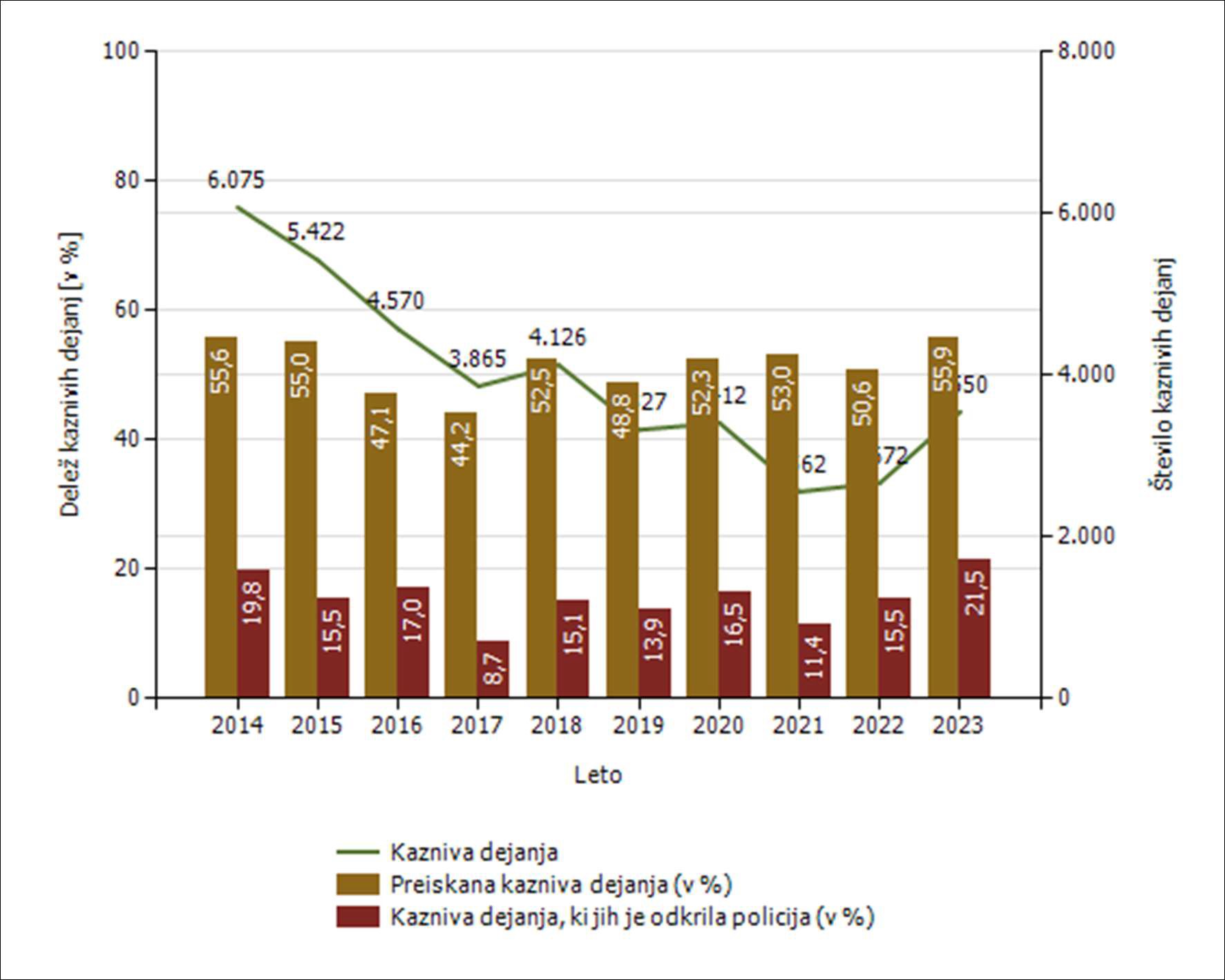 Kazniva dejanja brez pravne podlage za pregon - osnovni pregledKazniva dejanja brez pravne podlage za pregon [najpogostejših 10]Kazniva dejanja, ki se preganjajo na predlog, vendar so oškodovanci od njega odstopili* [najpogostejših 10]* od leta 2013 dalje, po datumu zaznaveŠtevilo kaznivih dejanj po enotahPreiskanost kaznivih dejanj, po enotahDelež kaznivih dejanj, ki jih je odkrila policija, po enotahFizične osebe v kaznivih dejanjihStruktura ovadenih oseb*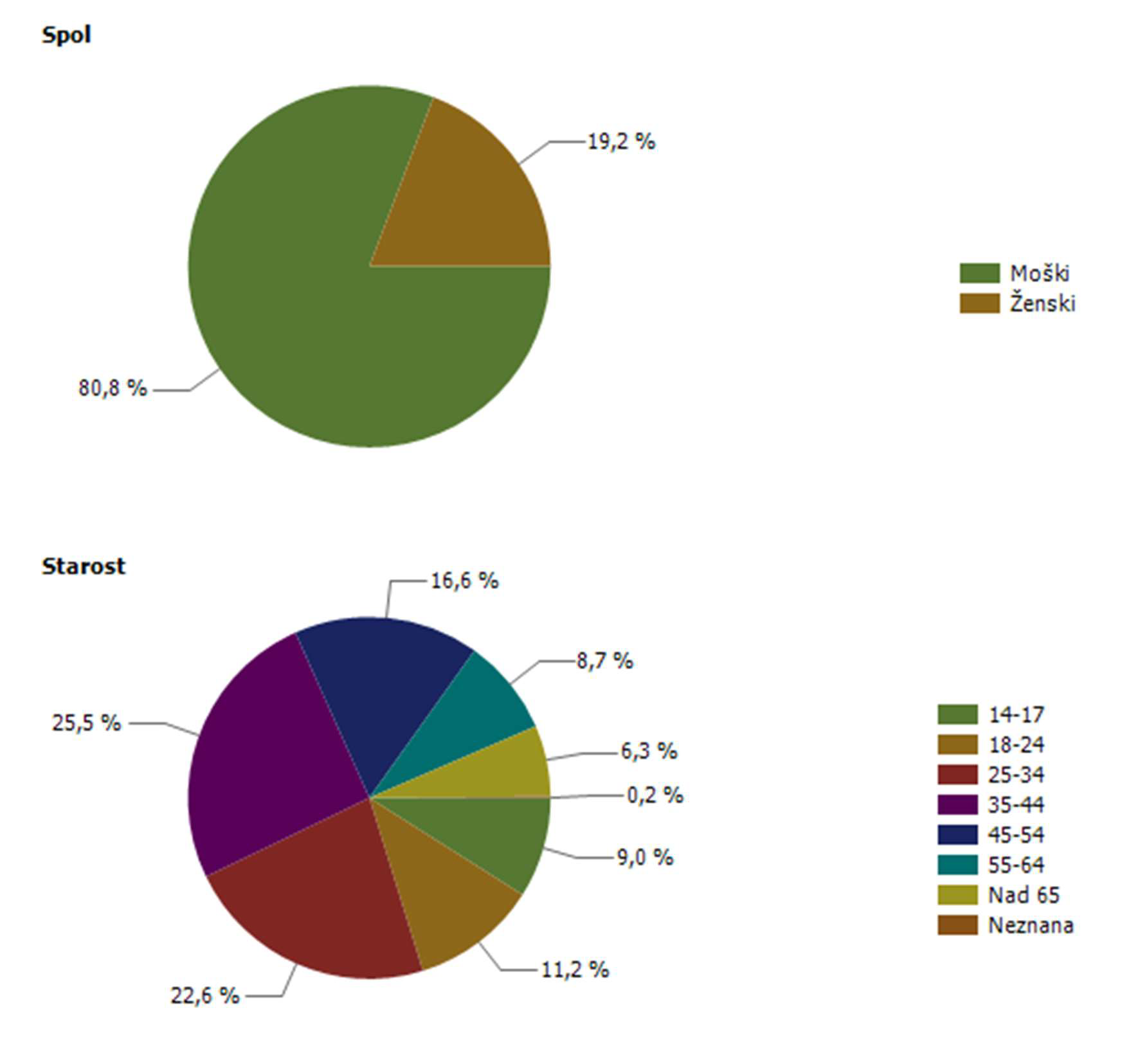 Prikazana je struktura za leto, za katero se poroča.Struktura oškodovanih oseb*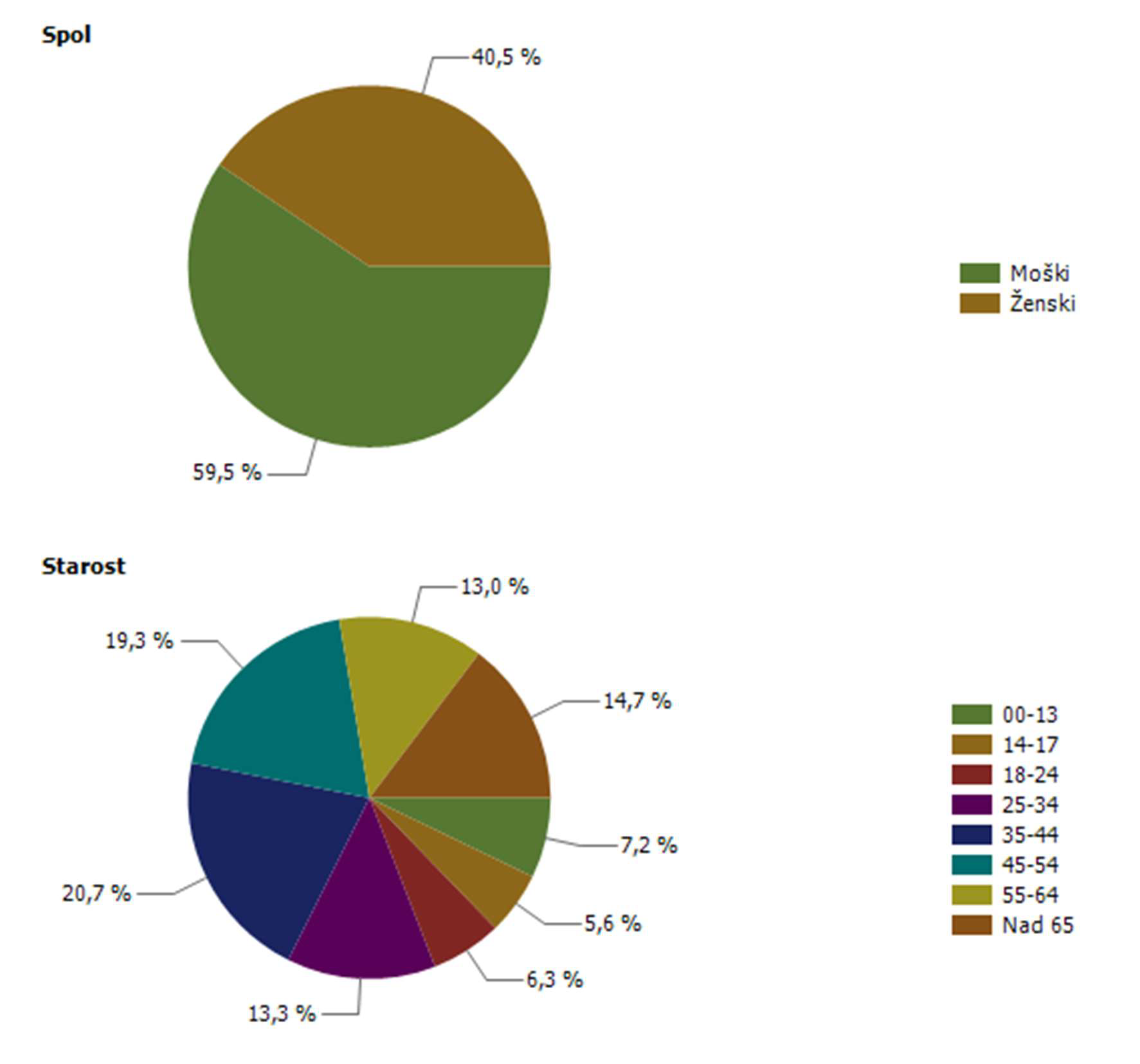 Prikazana je struktura za leto, za katero se poroča.Pravne osebe v kaznivih dejanjihKazniva dejanja splošne kriminalitete [najpogostejših 10]Kazniva dejanja zoper življenje in teloUmori in uboji - brez pravne podlage za pregon** Ni podlage za podajo kaznivega dejanja, kar vključuje tudi smrt storilca pred podajo kazenske ovadbe.Kazniva dejanja zoper spolno nedotakljivostKazniva dejanja zoper zakonsko zvezo, družino in otrokeKazniva dejanja zoper premoženjeIskana in najdena vozilaKazniva dejanja gospodarske kriminaliteteDruga kazniva dejanja gospodarske kriminalitete po številu [najpogostejših 10]Druga kazniva dejanja gospodarske kriminalitete po materialni škodi [najpogostejših 10]Zaključene finančne preiskave po Zakonu o kazenskem postopku** Podatki se zbirajo od leta 2014.Kazniva dejanja korupcijske kriminaliteteKazniva dejanja organizirane kriminalitete [najpogostejših 10]Kazniva dejanja mladoletniške kriminalitete [najpogostejših 10]Kazniva dejanja računalniške kriminaliteteZloraba prepovedanih drogKazniva dejanja povezana z orožjemZloraba prostitucije in trgovine z ljudmiOblike ogrožanja varnostiDruge oblike kriminaliteteZaključni dokumenti obravnavanih kaznivih dejanj* Gre za kazenske ovadbe zoper znane storilce za bagatelna kazniva dejanja, in sicer za:tatvine po drugem odstavku 204. člena KZ-1, če višina vrednosti ukradene stvari ne presega 200 evrov,zatajitve po drugem in petem odstavku 208. člena KZ-1, če vrednost zatajene stvari ne presega 200 evrov,goljufije po petem odstavku 211. člena KZ-1, če povzročena premoženjska škoda ne presega 200 evrov,poškodovanje tuje stvari po prvem odstavku 220. člena KZ-1, če povzročena škoda ne presega 500 evrov, inkazensko ovadbo zoper neznanega storilca za kazniva dejanja, za katera je kot glavna kazen predpisana denarna kazen ali kazen zapora do treh let.Preiskovalna dejanja pri preiskovanju kaznivih dejanjZasežene prepovedane droge za vsa kazniva ravnanjaZasežene prepovedane droge za kazniva dejanja organizirane kriminaliteteRazpisani ukrepiZadetki preverjanj podatkov o iskanih osebah in predmetih v schengenskem informacijskem sistemuPrikaz podatkov za število zadetkov v tujini je samo na ravni Policije.VZDRŽEVANJE JAVNEGA REDA IN ZAGOTAVLJANJE SPLOŠNE VARNOSTI LJUDI IN PREMOŽENJAPU KranjŠtevilo kršitev predpisov o javnem redu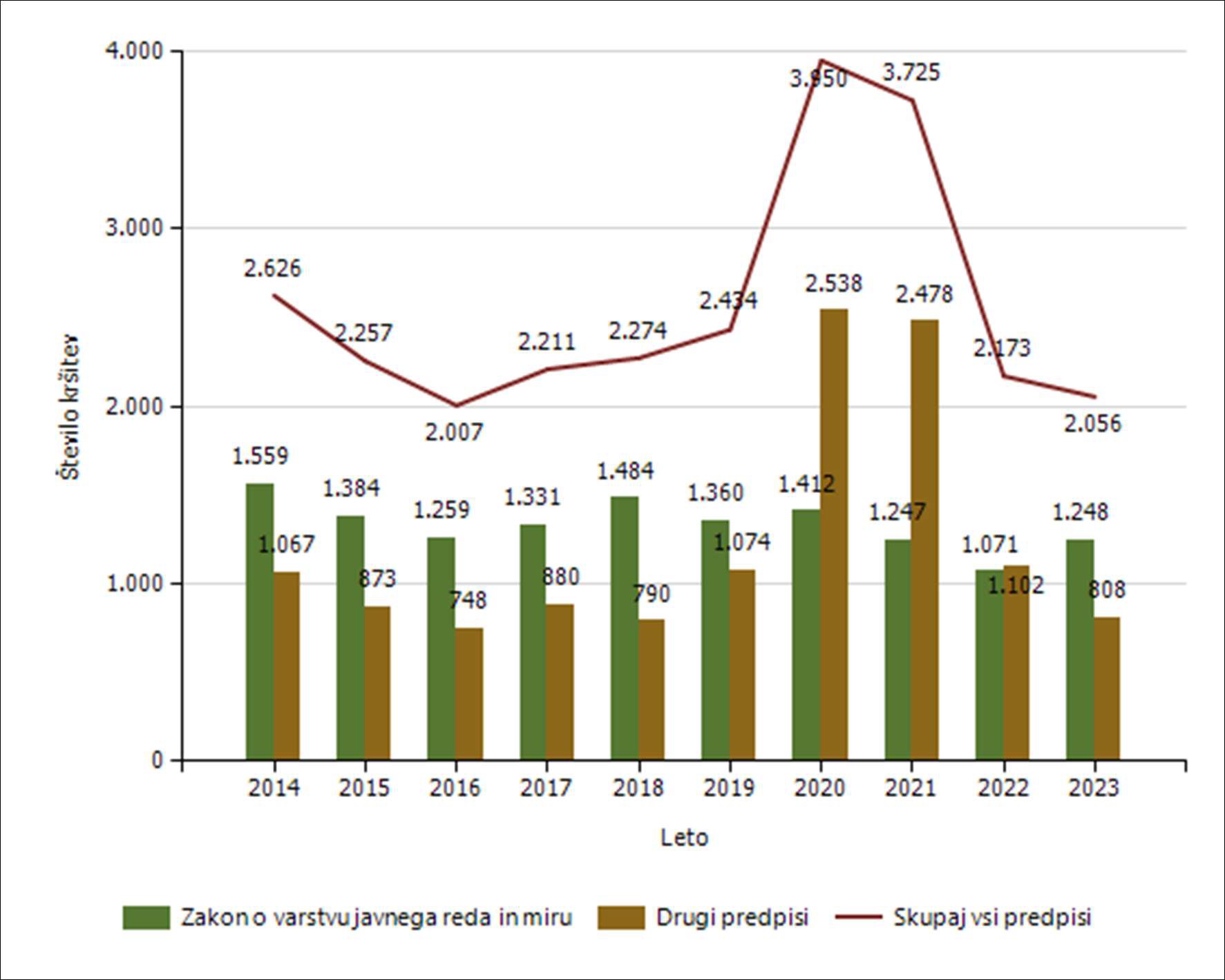 Število kršitev drugih predpisov o javnem redu [najpogostejših 5]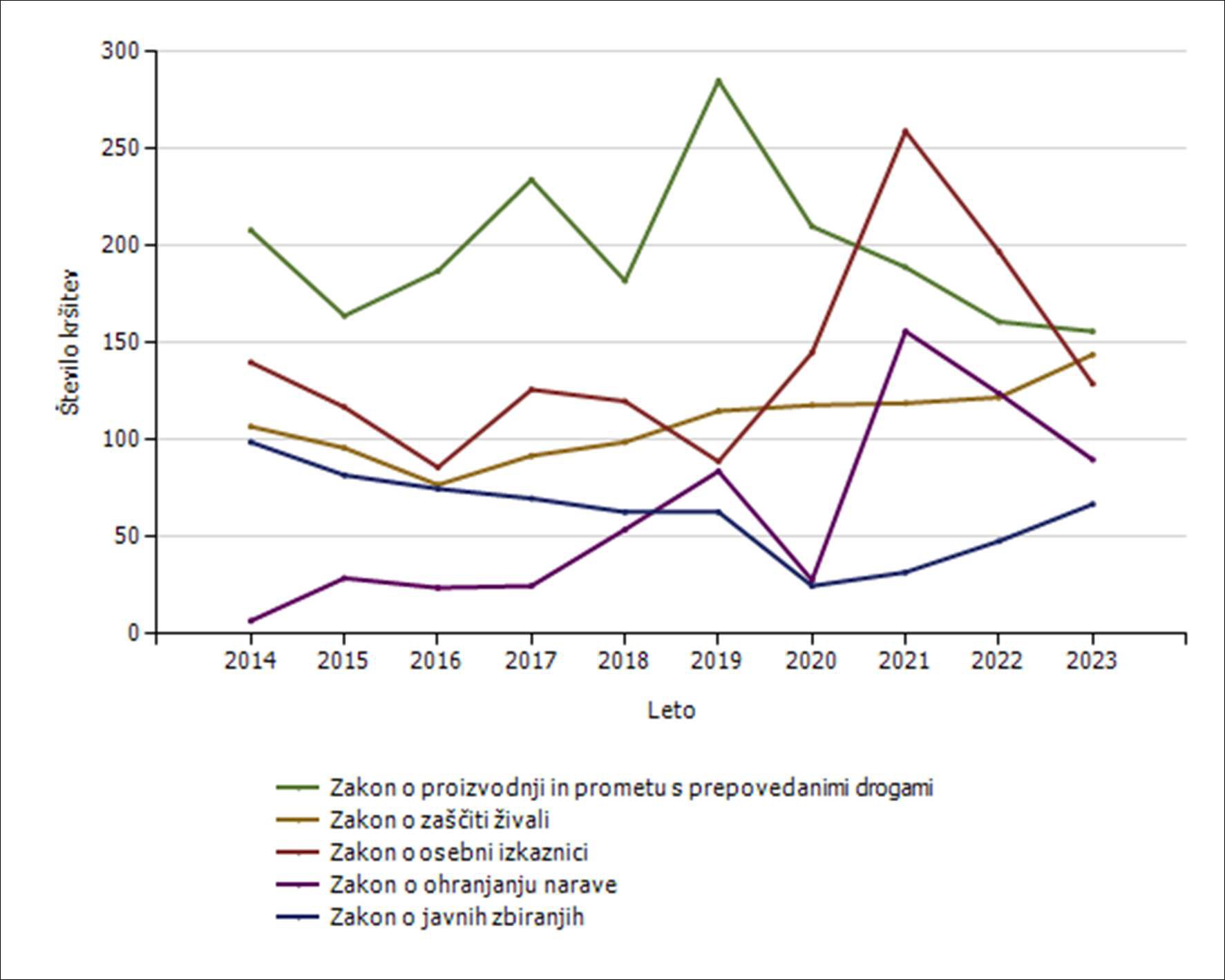 Število kršitev drugih predpisov o javnem redu [najpogostejših 10]Število kršitev predpisov o javnem redu po enotahŠtevilo kršitev Zakona o varstvu javnega reda in miru po enotahŠtevilo kršitev drugih predpisov o javnem redu po enotahSpol kršiteljev predpisov o javnem redu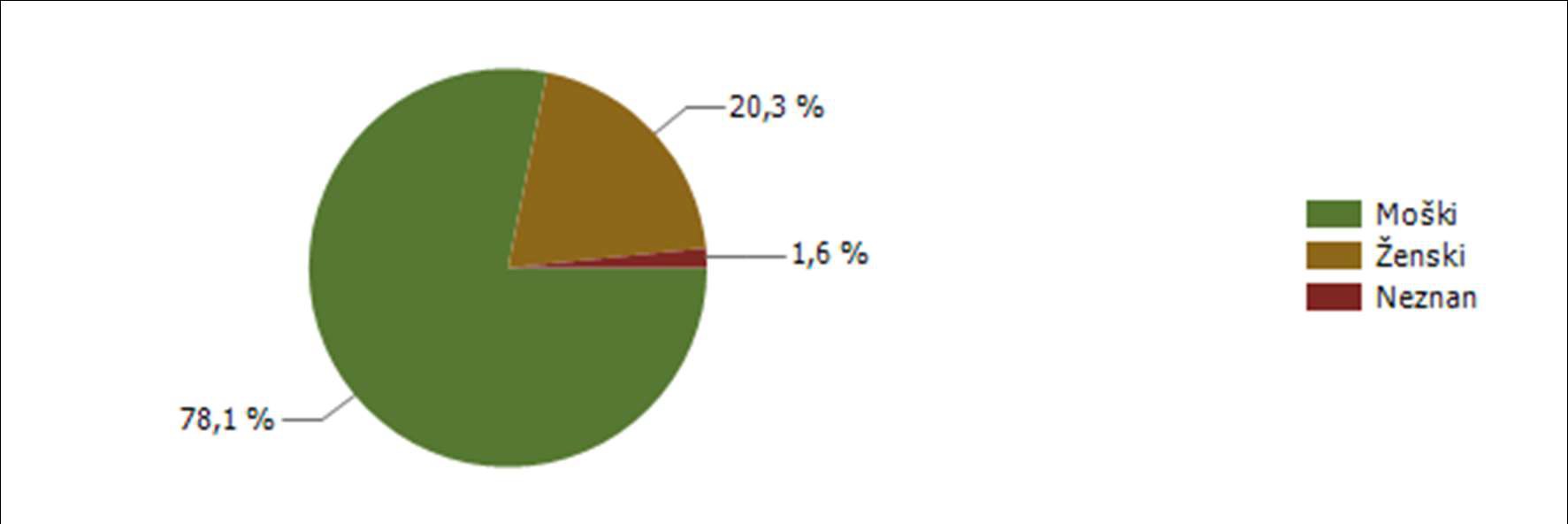 * Prikazana je struktura za leto, za katero se poroča.Starost kršiteljev predpisov o javnem redu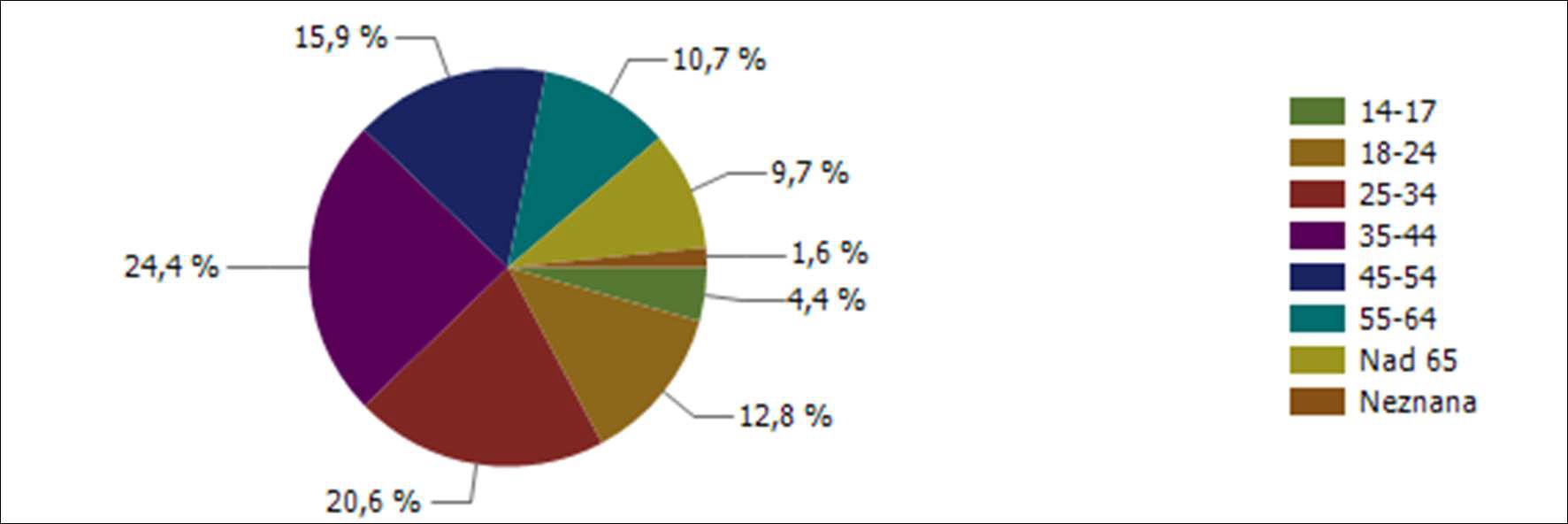 * Prikazana je struktura za leto, za katero se poroča.Državljanstvo kršiteljev predpisov o javnem redu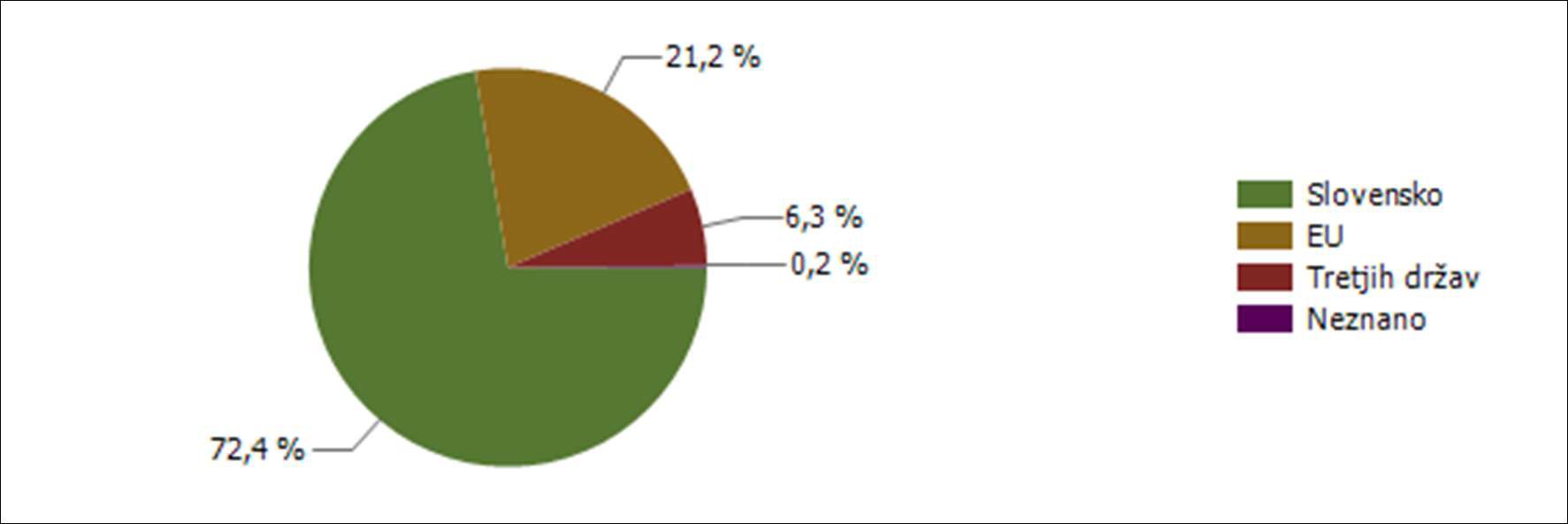 * Prikazana je struktura za leto, za katero se poroča.Število kršitev Zakona o varstvu javnega reda in miruŠtevilo kršitev Zakona o varstvu javnega reda in miru [najpogostejših 5]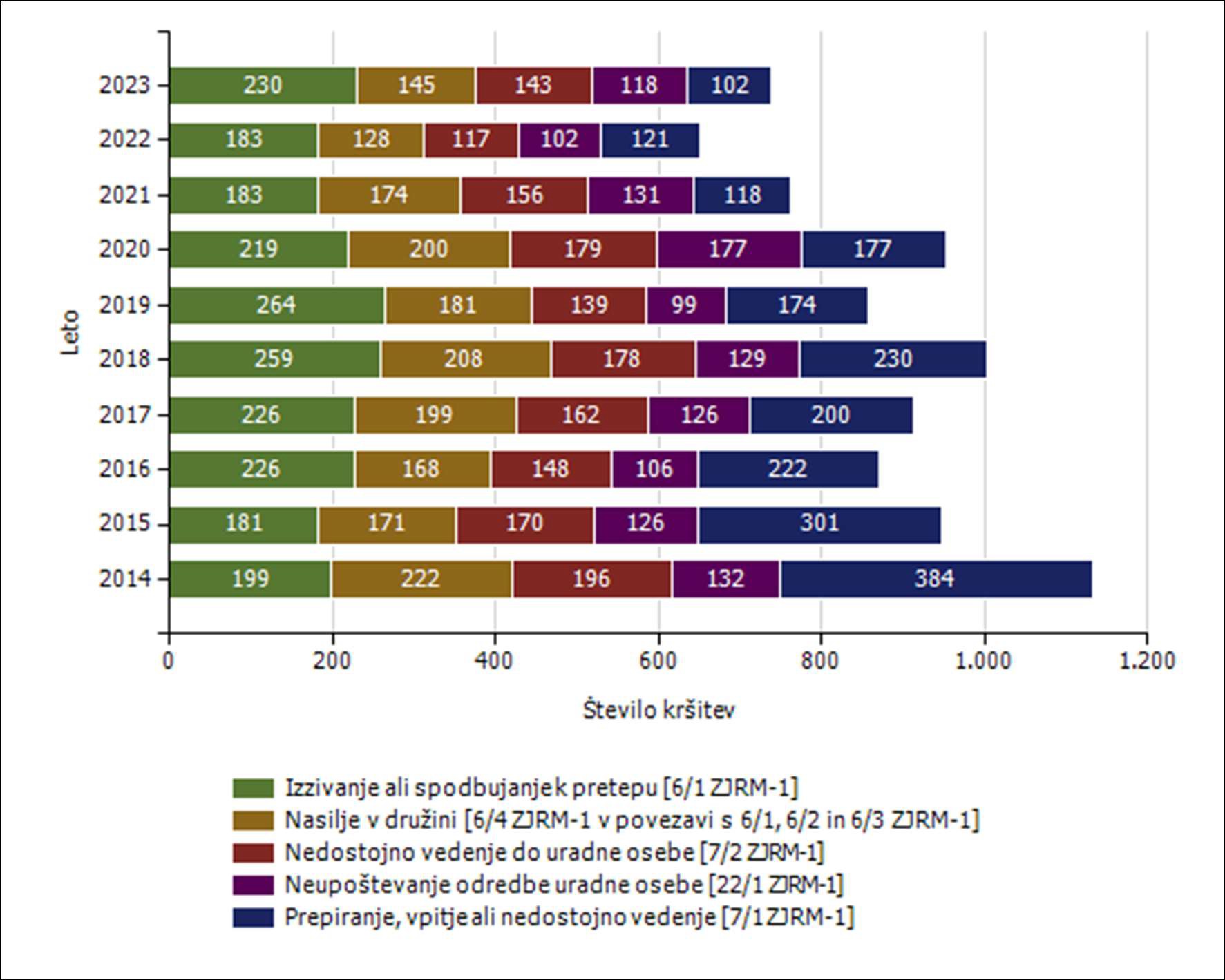 Kraj in število kršitev Zakona o varstvu javnega reda in miru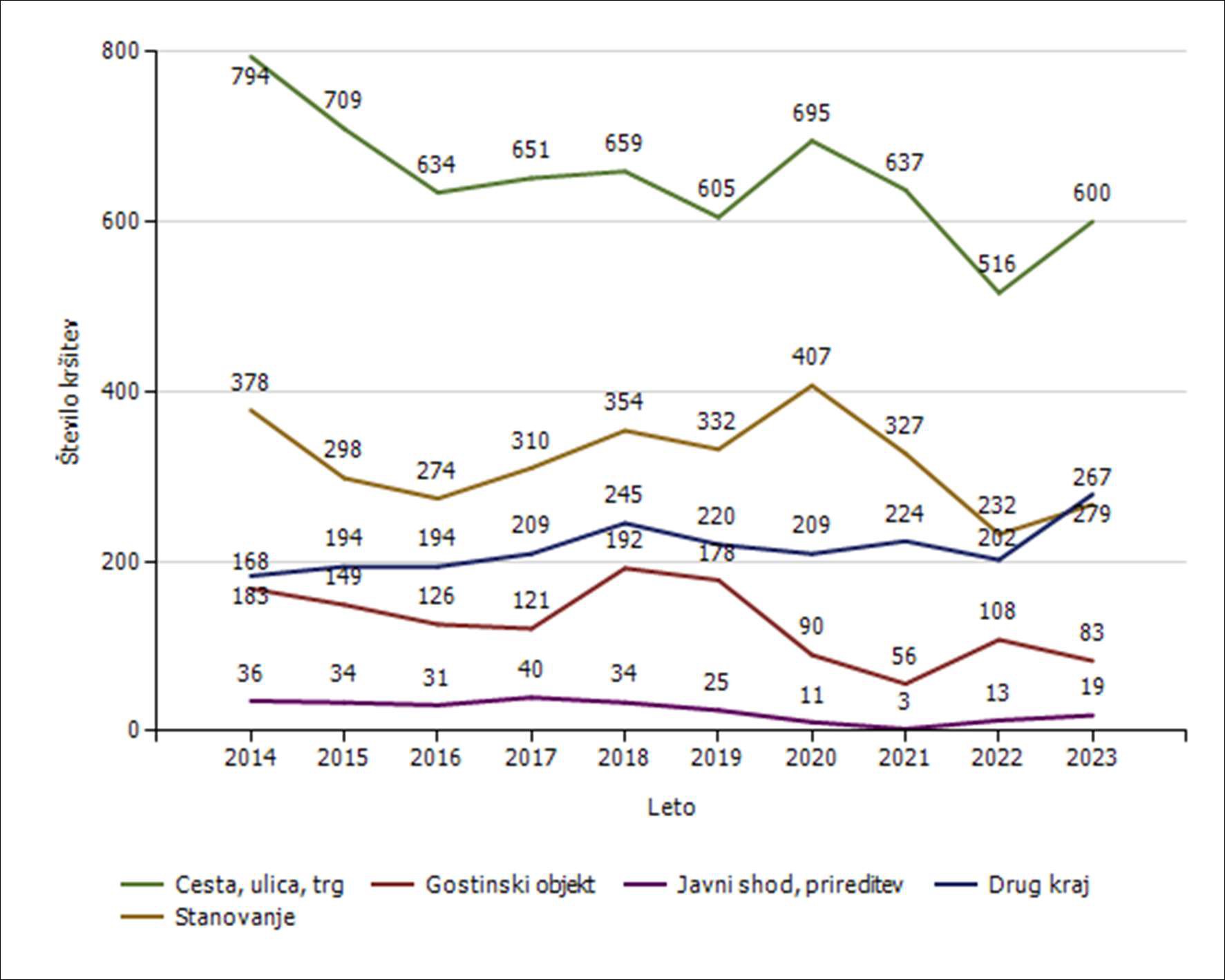 Zaseženo orožjeNajdeno orožje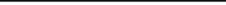 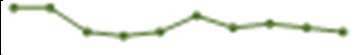 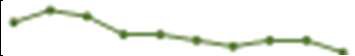 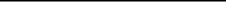 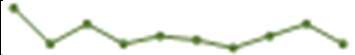 Dogodki, povezani z orožjem* Podatki se vnašajo in prikazujejo od leta 2018.Ukrepi policistov zaradi prekrškov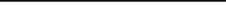 Nesreče in drugi dogodki* Podatki se vnašajo in prikazujejo od leta 2017.Pomoč policije upravičencem [policijska asistenca]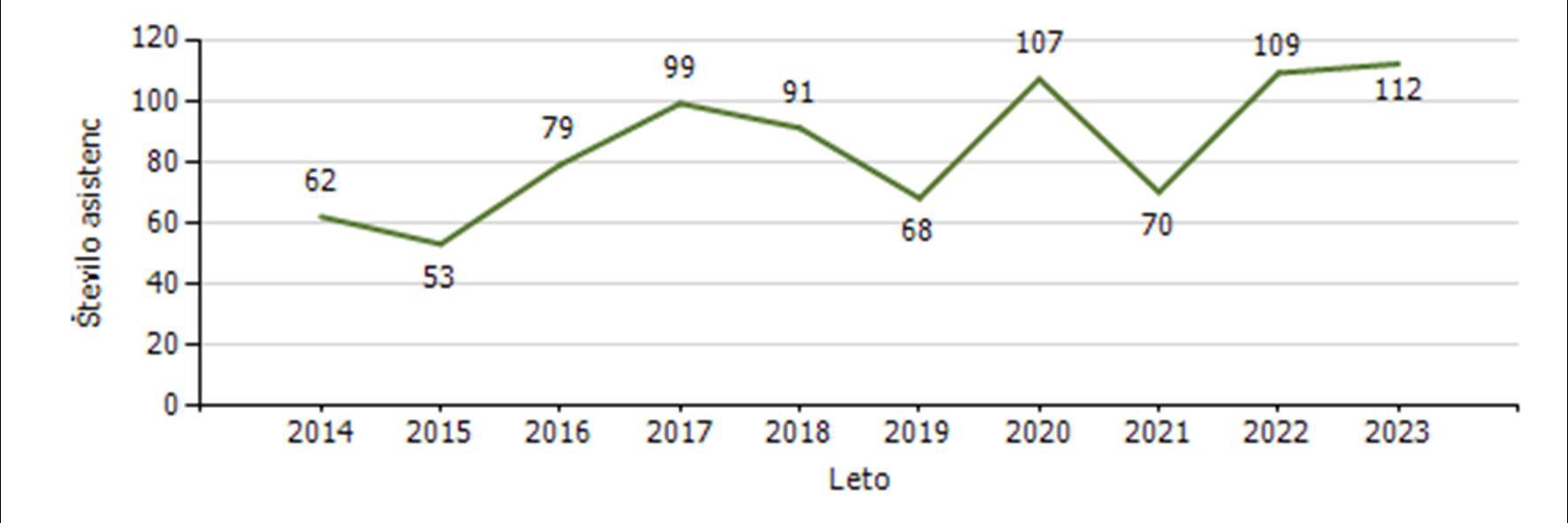 Pomoč policije po vrsti upravičencaŠtevilo sodelovanj policije pri varovanju javnih zbiranj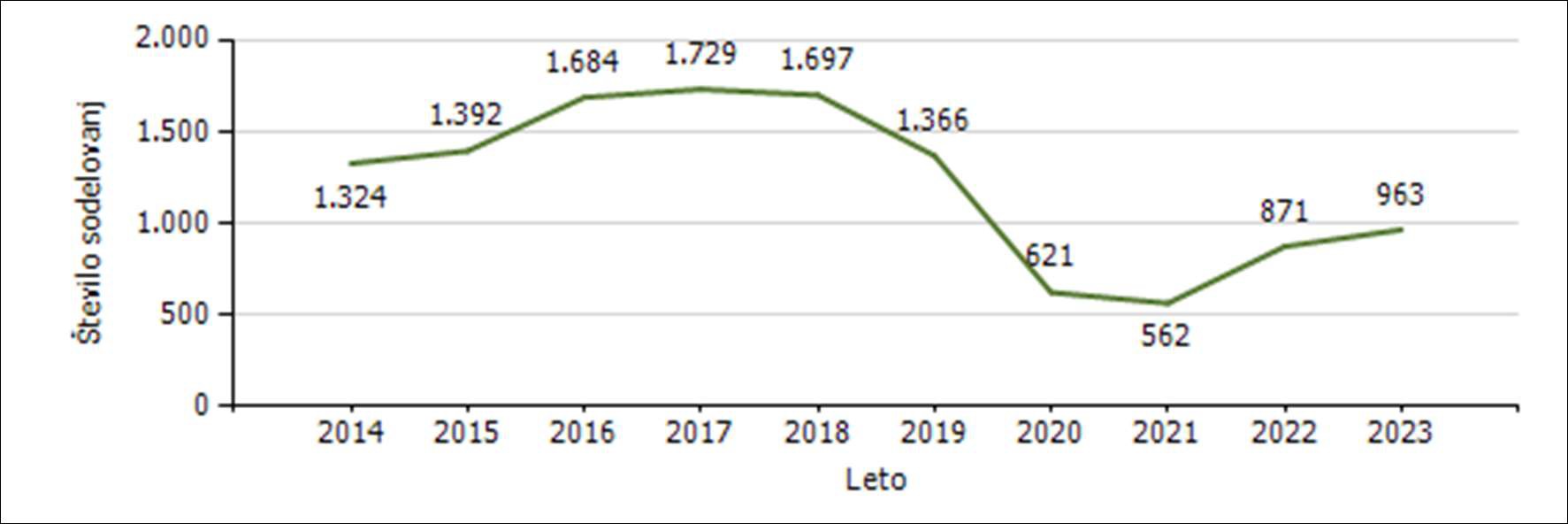 ZAGOTAVLJANJE VARNOSTI CESTNEGA PROMETAPU KranjŠtevilo kršitev, ugotovljenih pri nadzoru cestnega prometa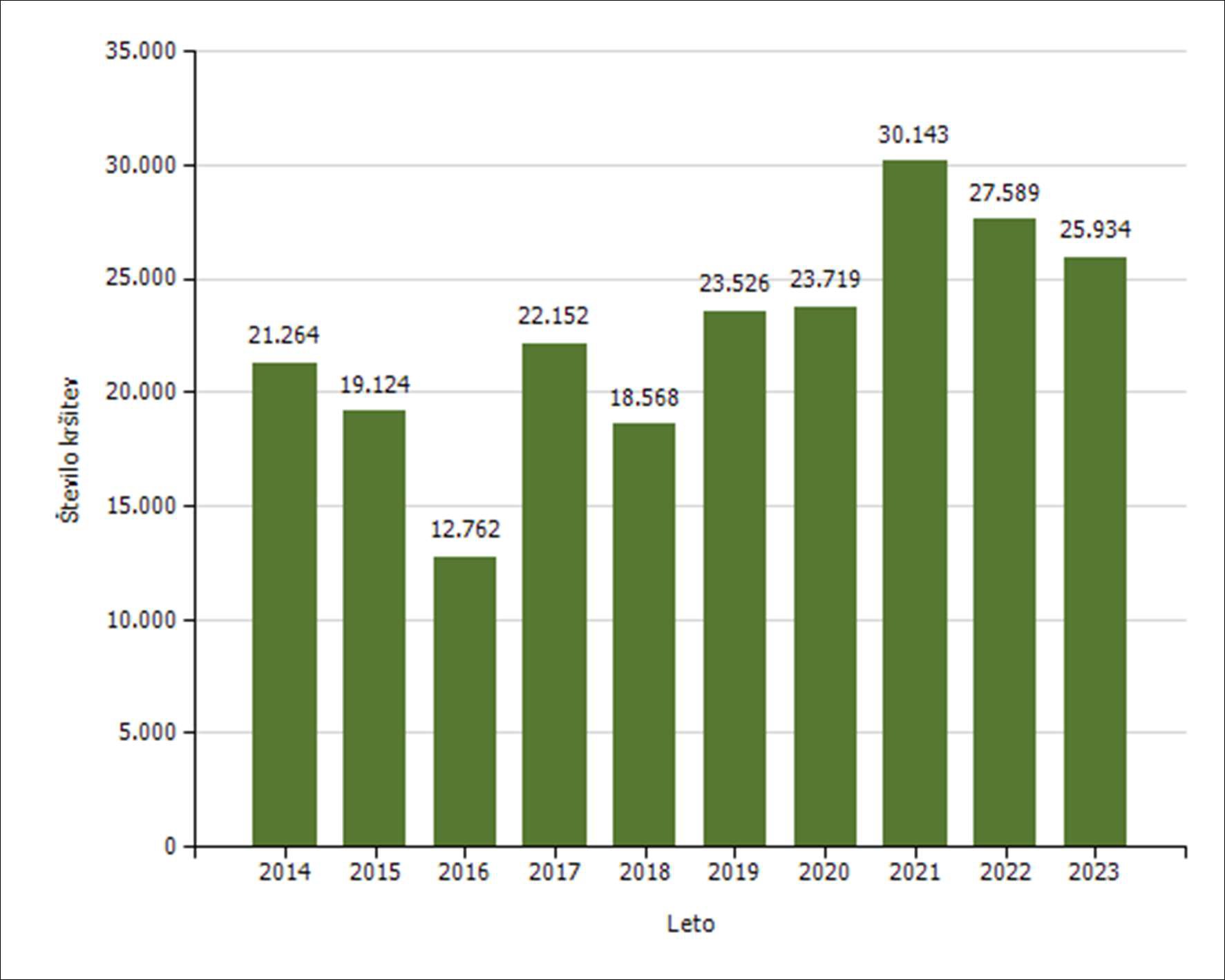 Število kršitev, ugotovljenih pri nadzoru cestnega prometa, po enotahŠtevilo kršitev, ugotovljenih pri nadzoru cestnega prometa [po zakonih; najpogostejših 5]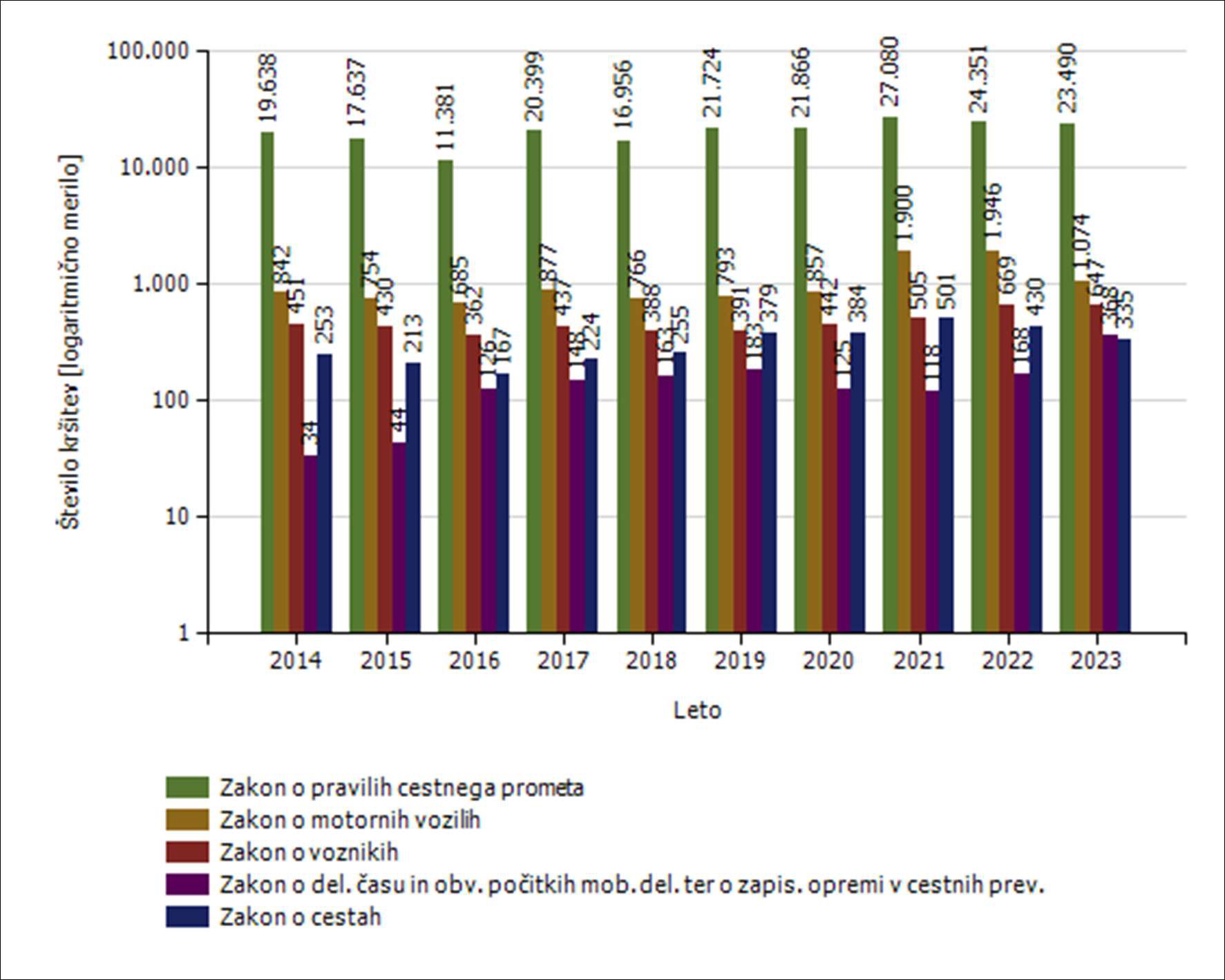 Število kršitev, ugotovljenih pri nadzoru cestnega prometa [po zakonih]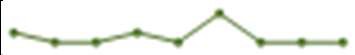 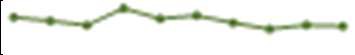 Najpogostejši ukrepi pri nadzoru cestnega prometa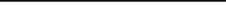 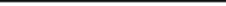 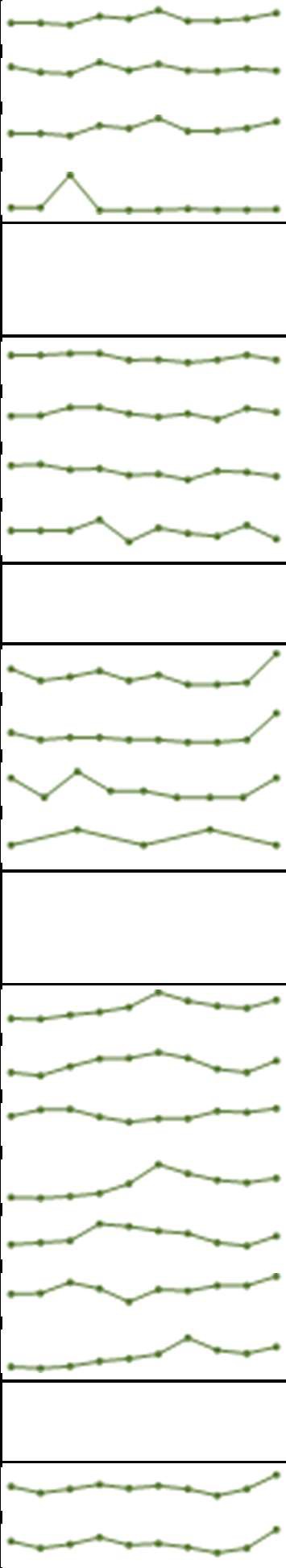 Prometne nesreče [enota storitve]Prometne nesreče [enota obravnave]Mrtvi in poškodovani v prometnih nesrečah [enota storitve]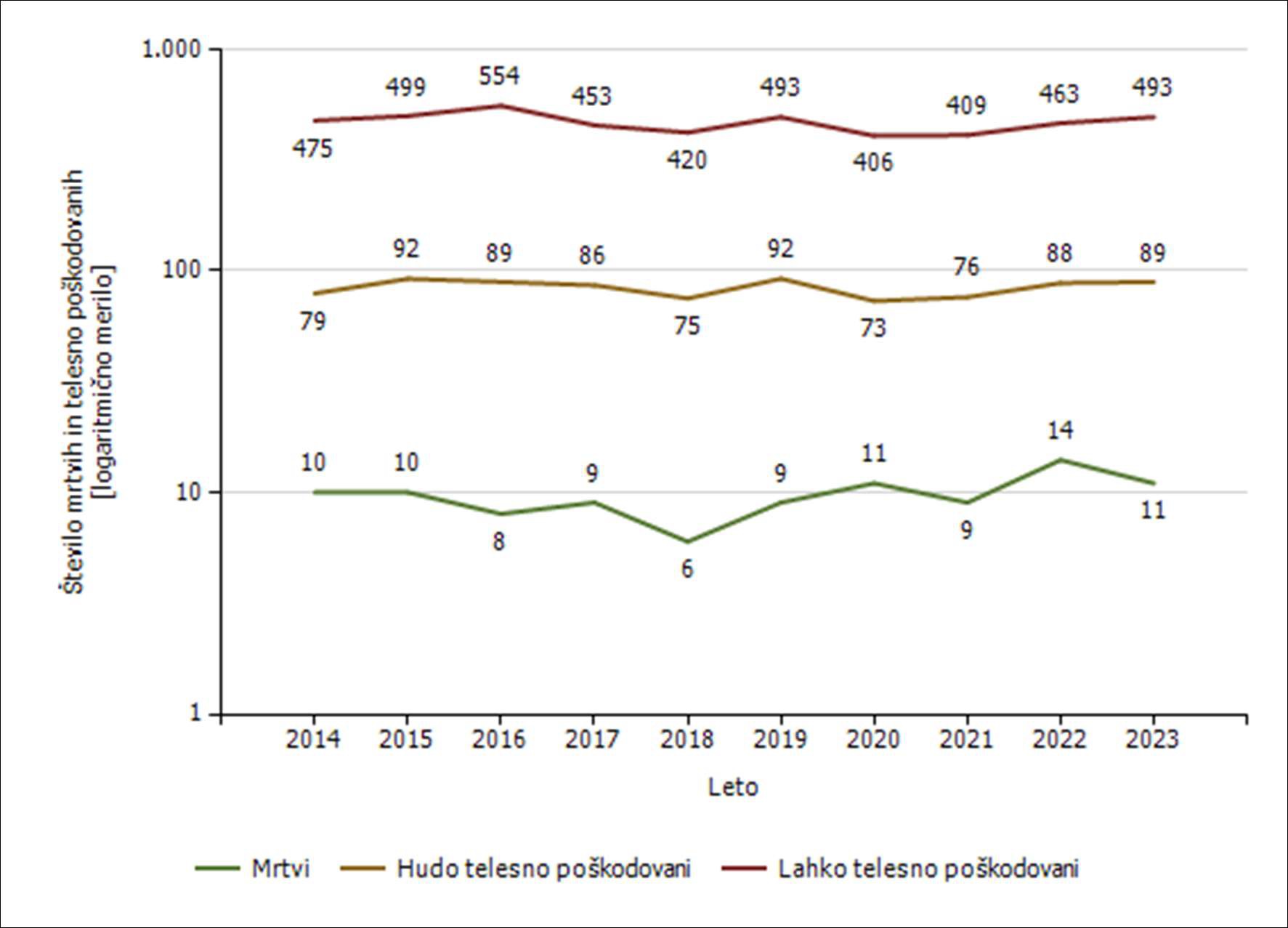 Mrtvi in poškodovani v prometnih nesrečah [enota obravnave]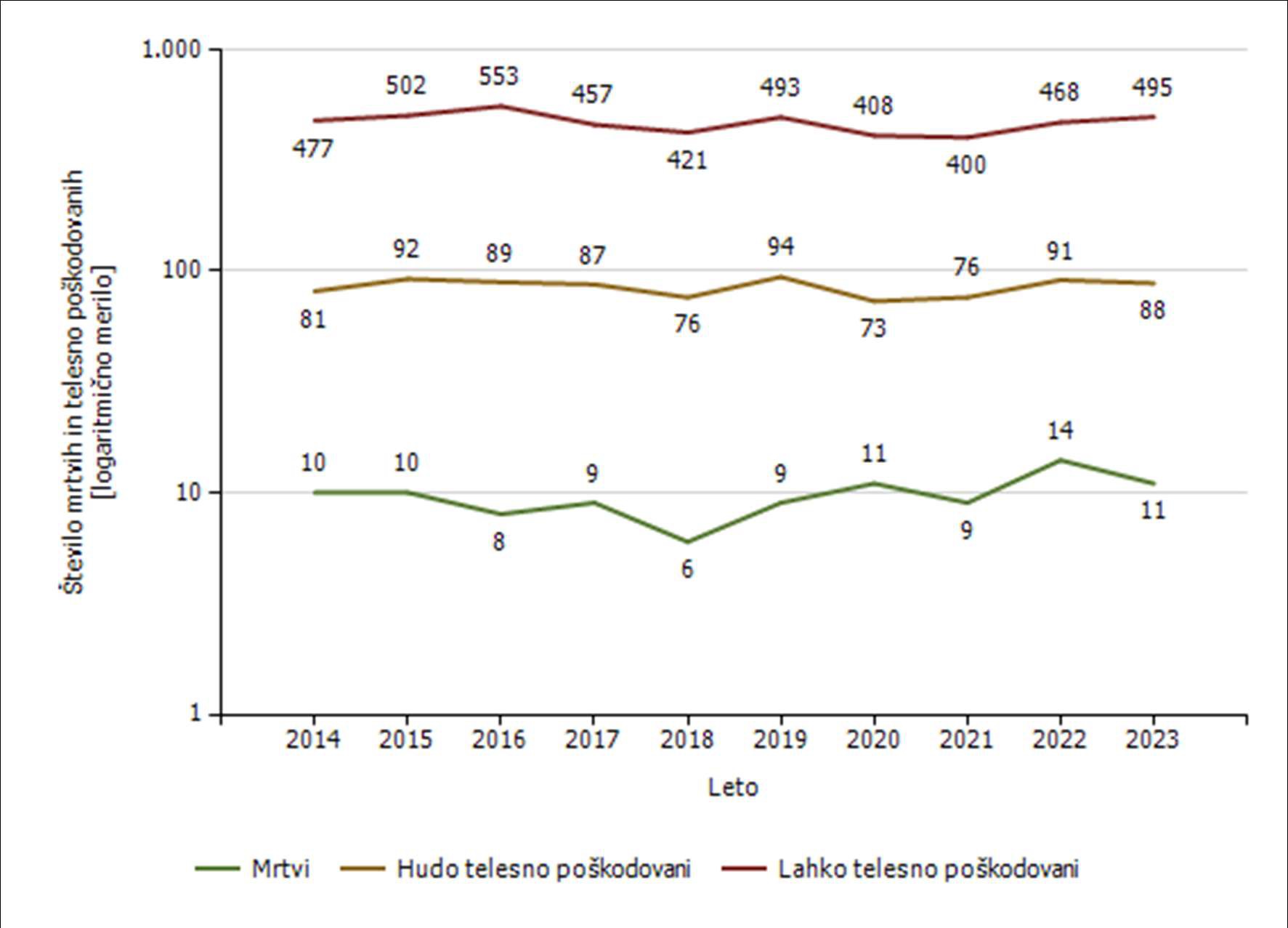 Prometne nesreče [enota storitve]Prometne nesreče [enota obravnave]Mrtvi v prometnih nesrečah [enota storitve]Mrtvi v prometnih nesrečah [enota obravnave]Delež alkoholiziranih povzročiteljev prometnih nesreč [enota storitve]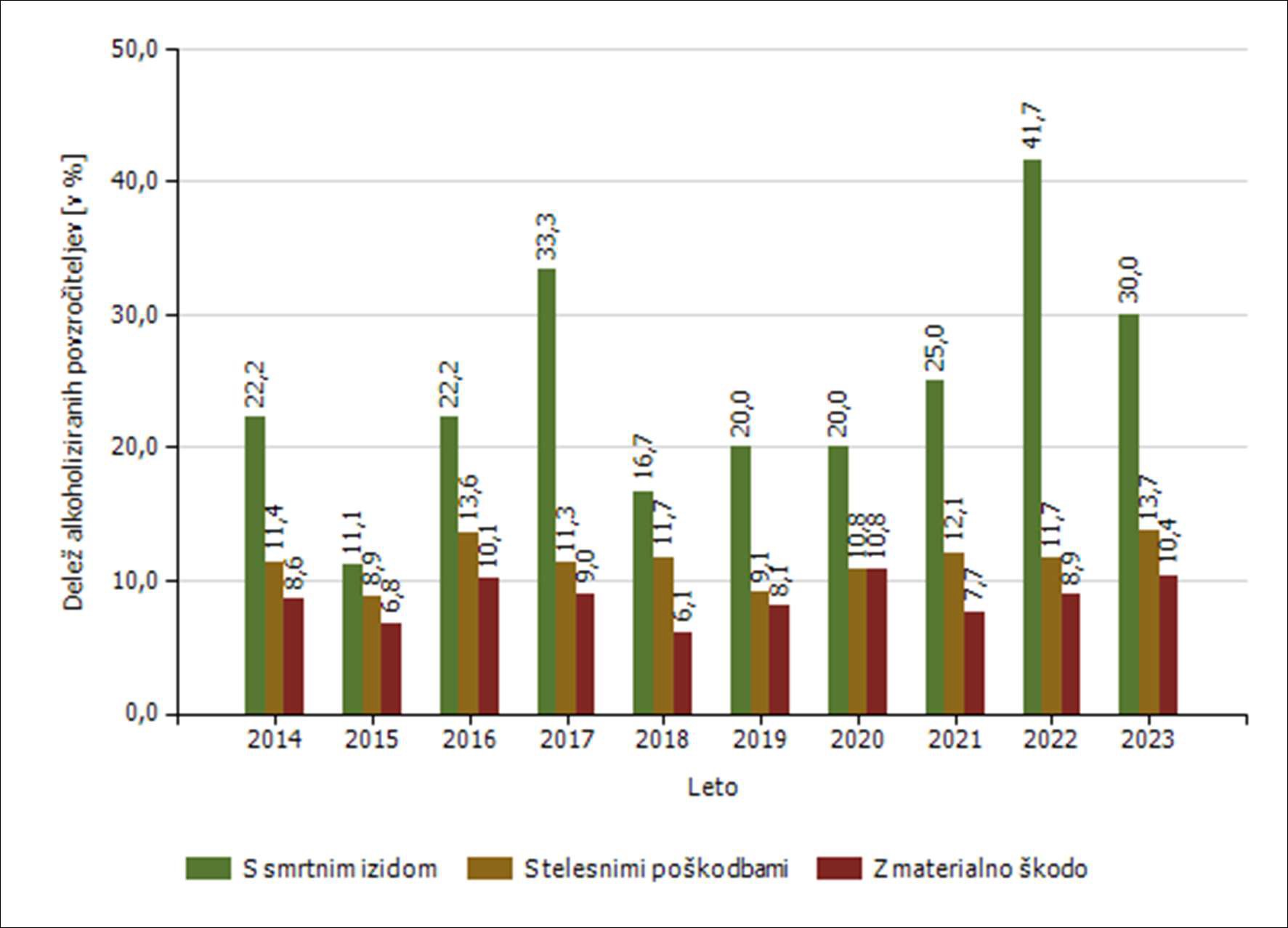 Delež alkoholiziranih povzročiteljev prometnih nesreč [enota obravnave]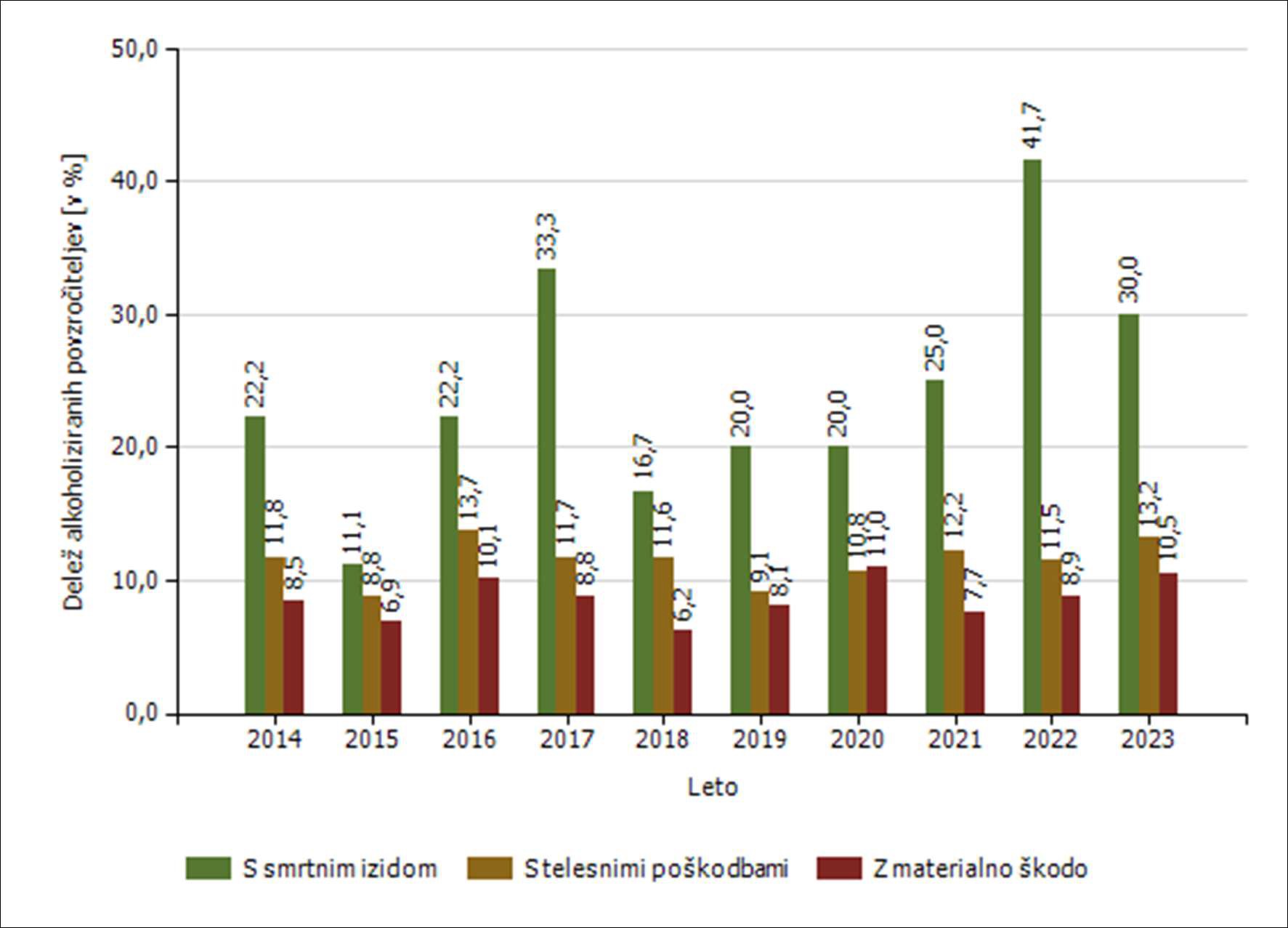 Povprečna stopnja alkoholiziranosti povzročiteljev prometnih nesreč [enota storitve]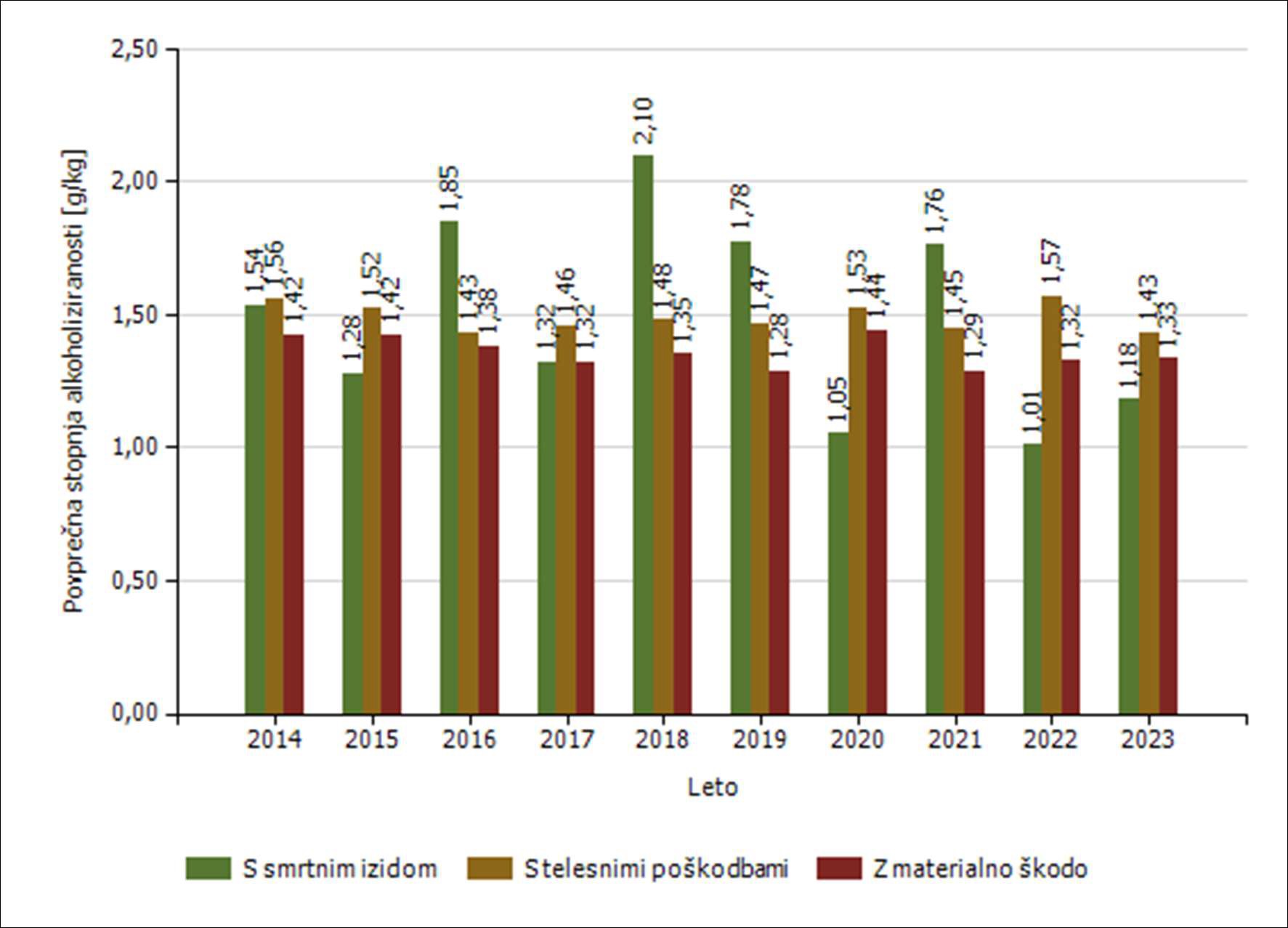 Povprečna stopnja alkoholiziranosti povzročiteljev prometnih nesreč [enota obravnave]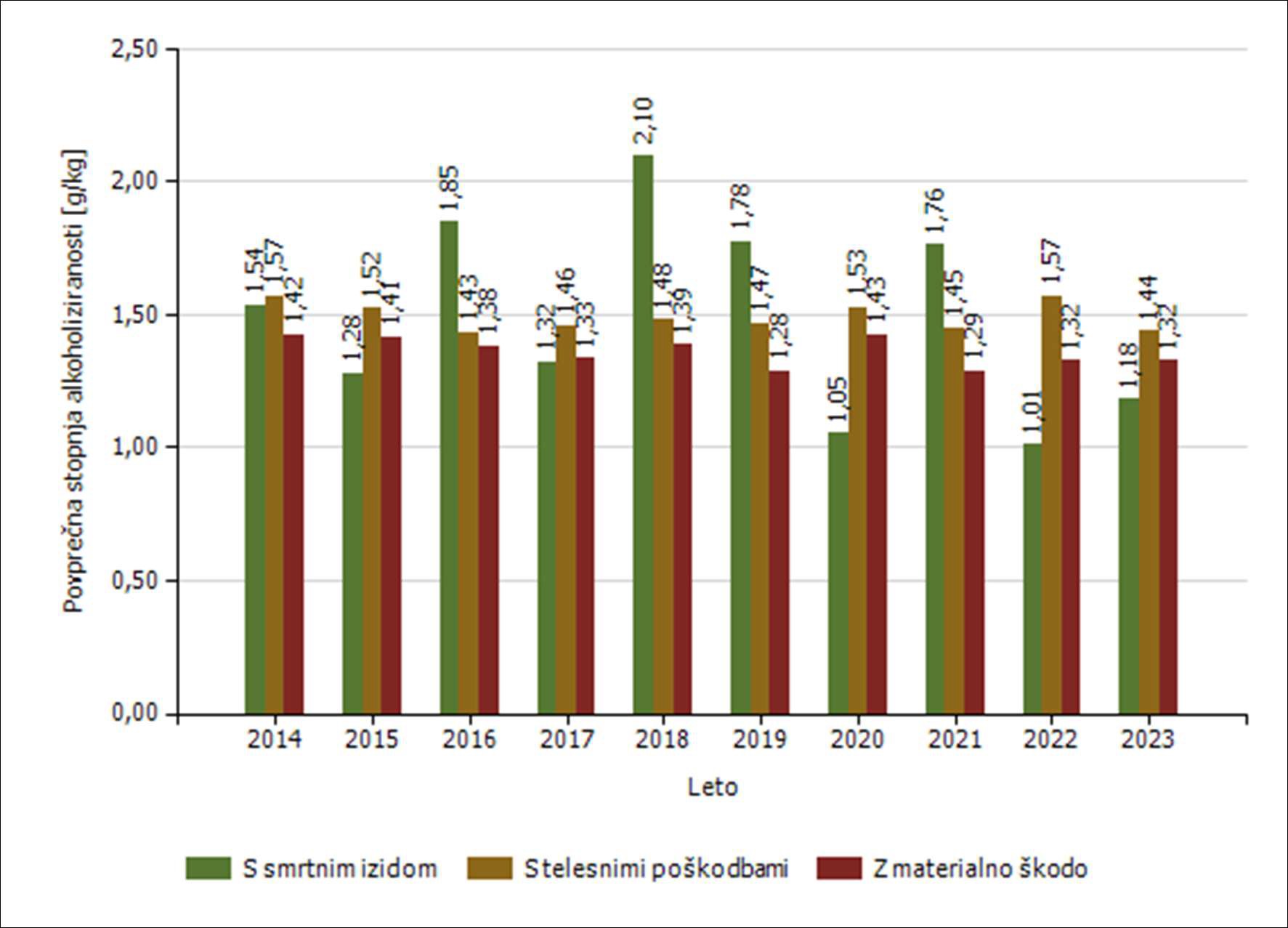 Število mrtvih v prometnih nesrečah glede na vrsto ceste [enota storitve]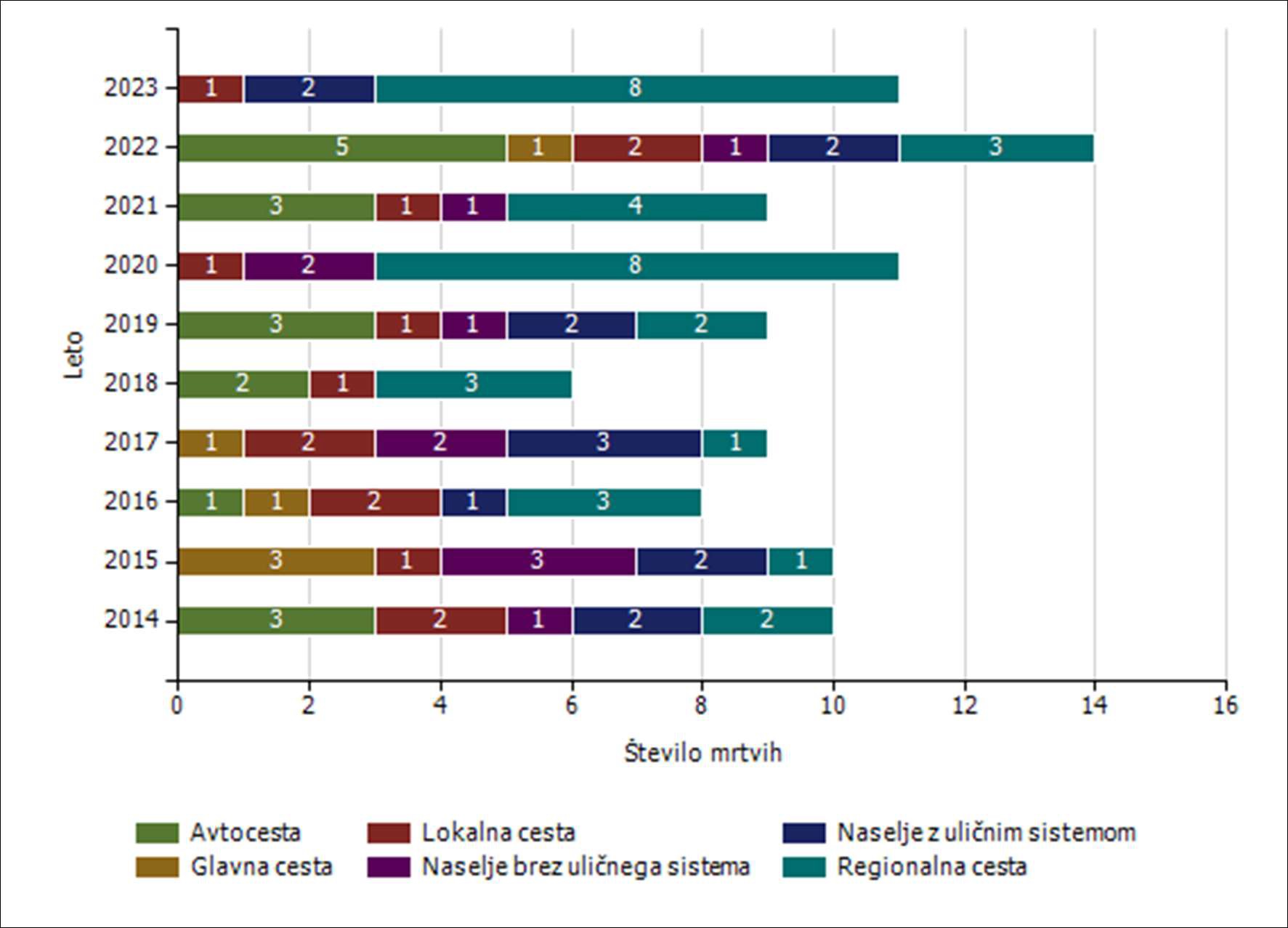 Število mrtvih v prometnih nesrečah glede na vrsto ceste [enota obravnave]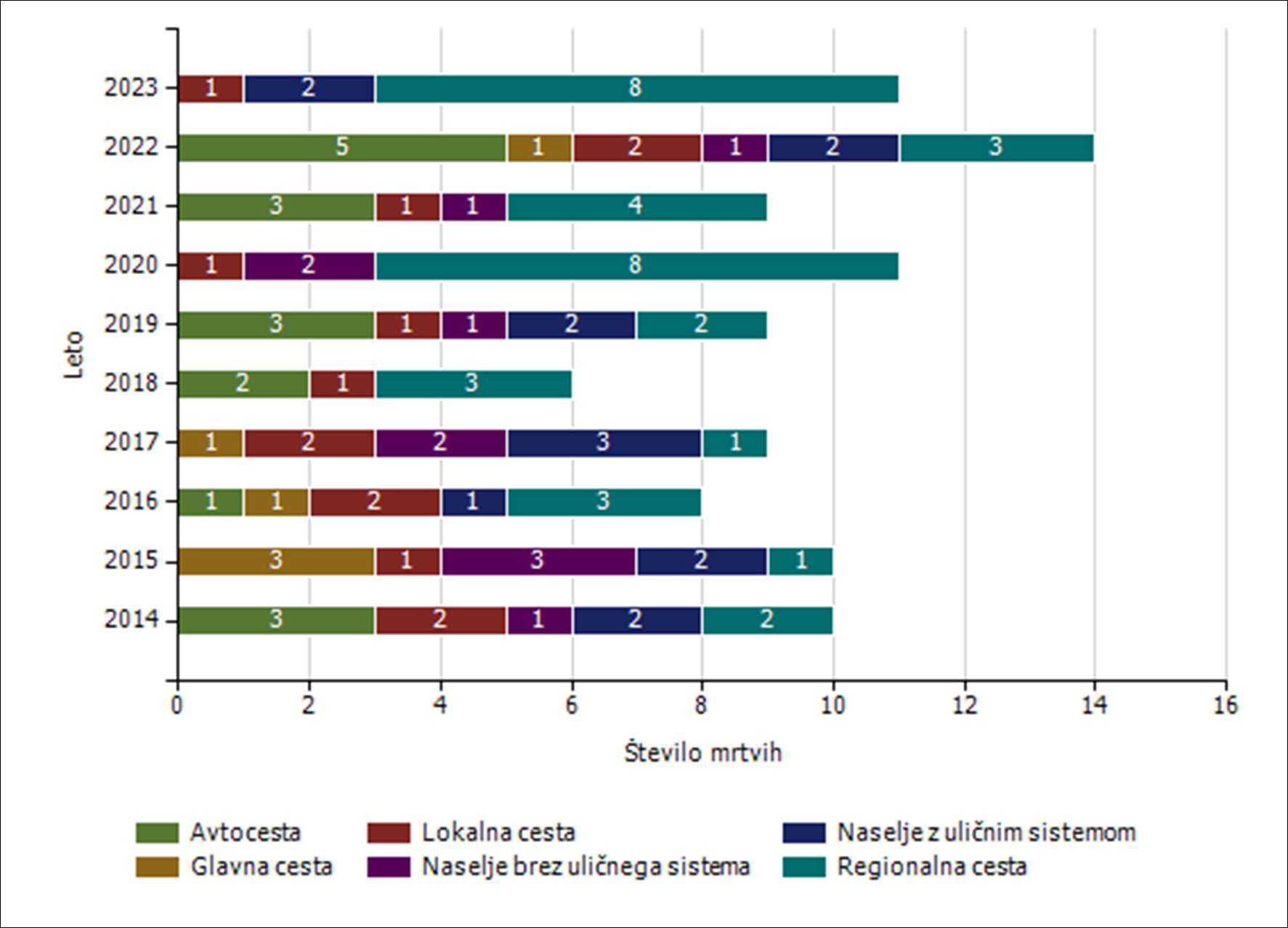 Število mrtvih v prometnih nesrečah glede na vzrok prometne nesreče [enota storitve]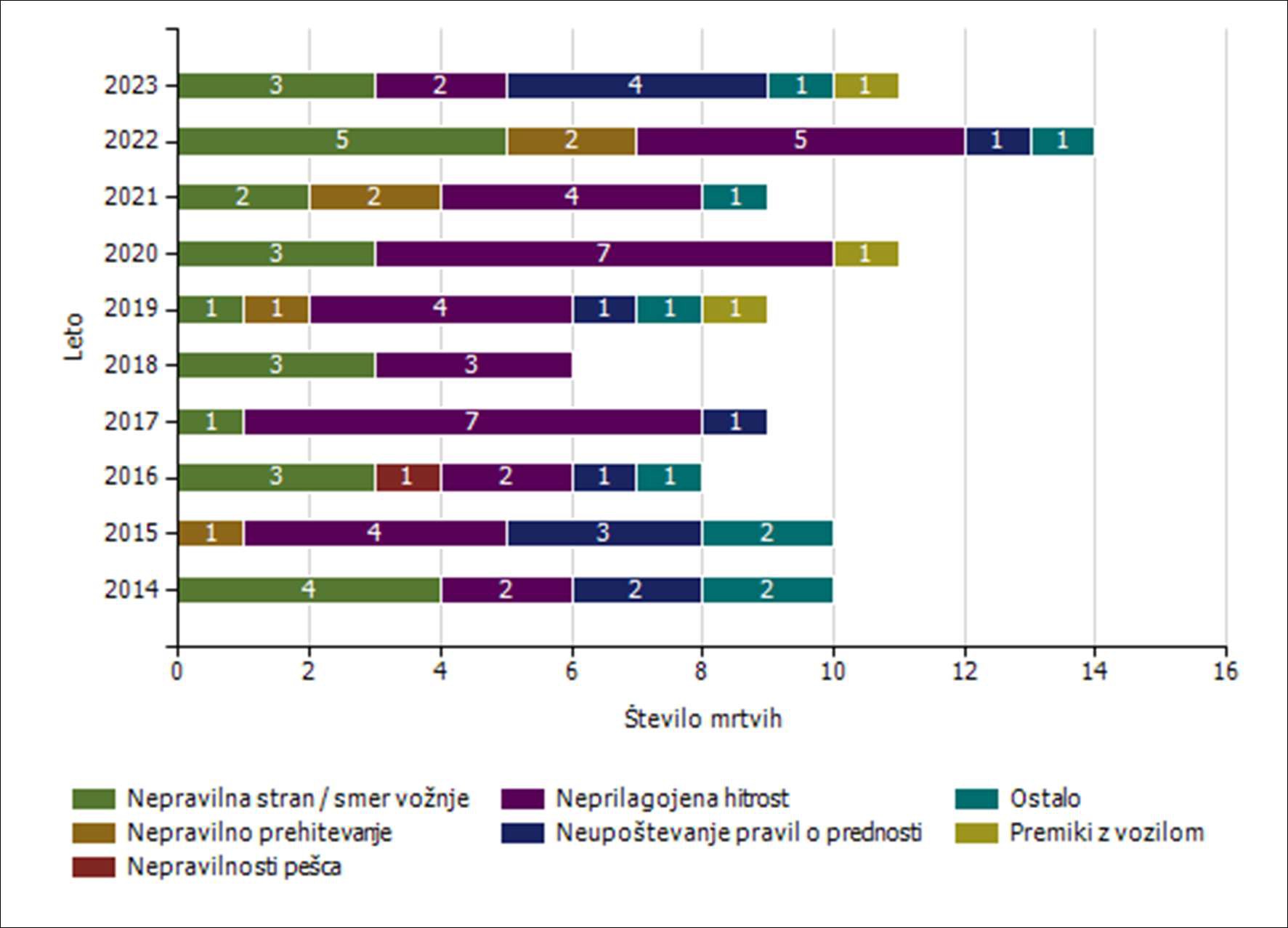 Število mrtvih v prometnih nesrečah glede na vzrok prometne nesreče [enota obravnave]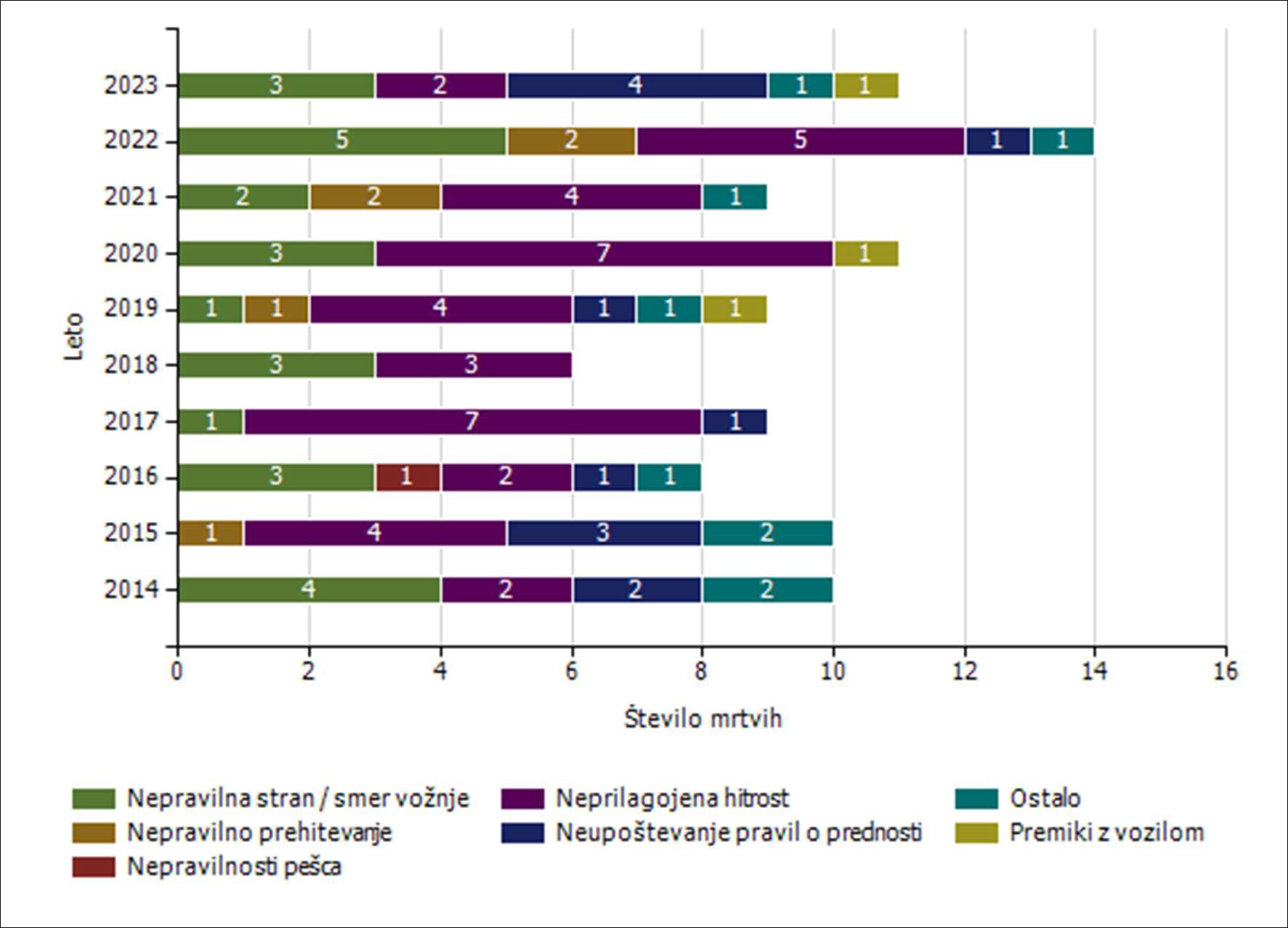 Vrsta udeležencev, umrlih v prometnih nesrečah [enota storitve]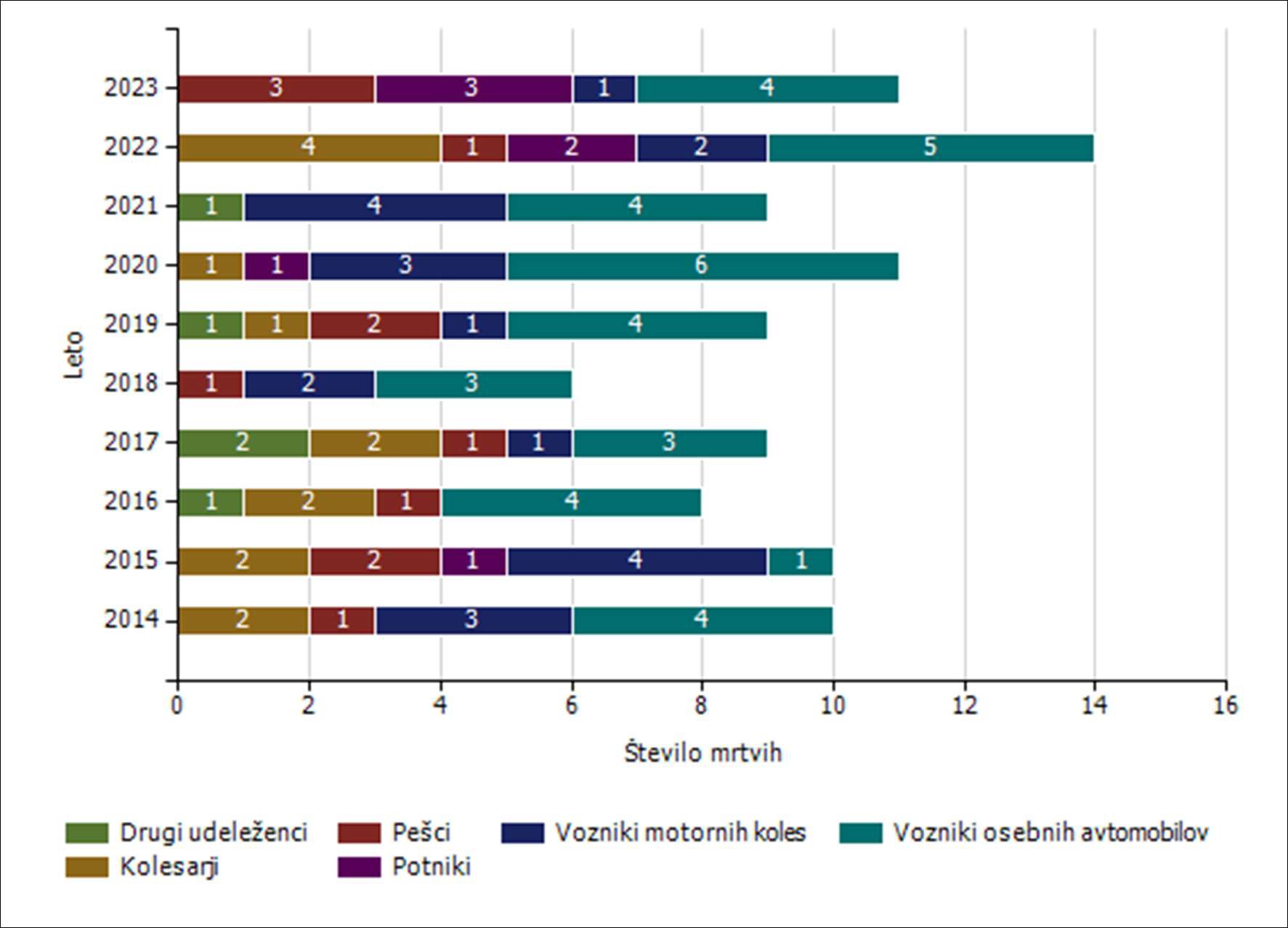 Vrsta udeležencev, umrlih v prometnih nesrečah [enota obravnave]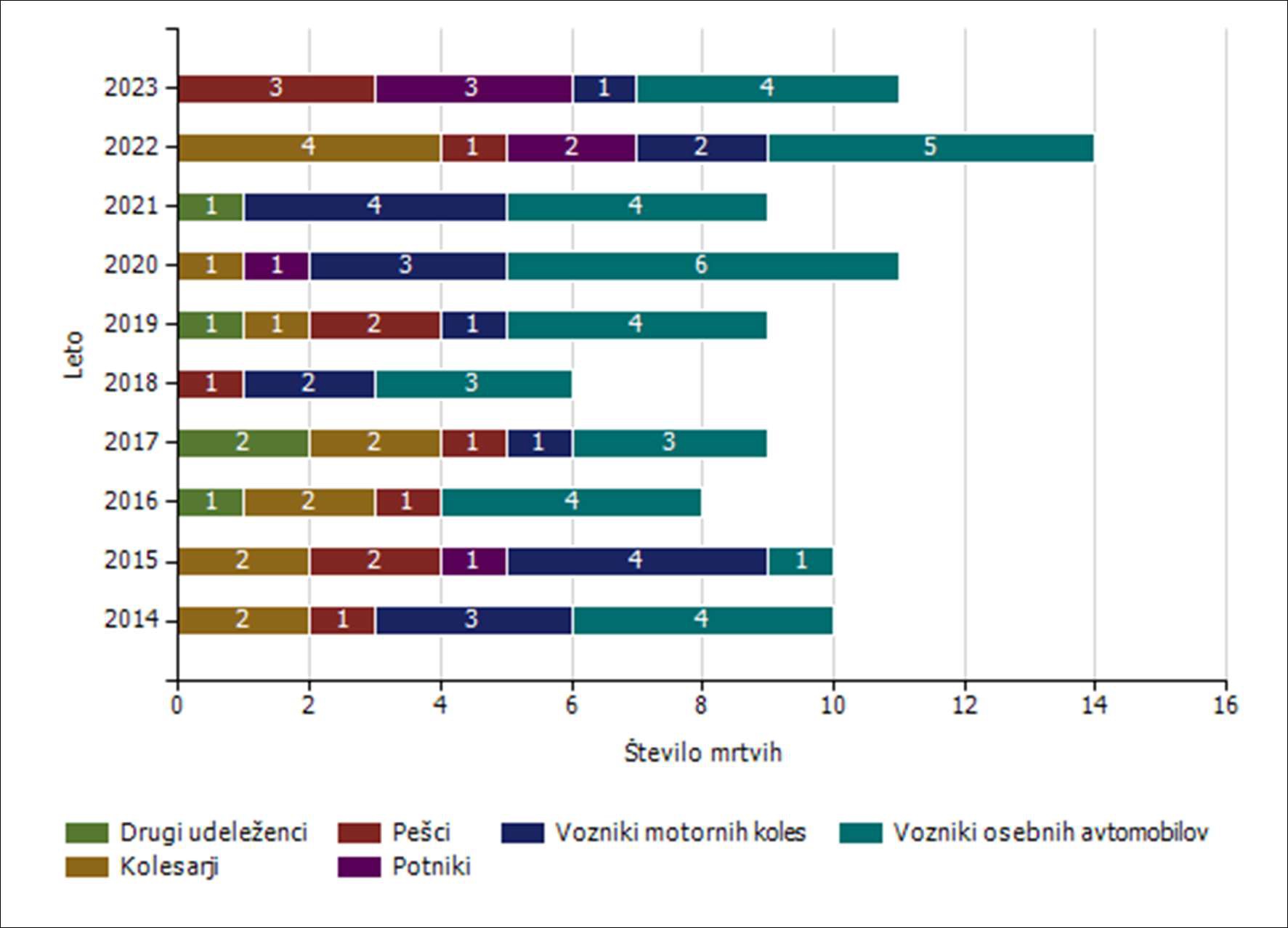 Število prometnih nesreč s pobegom [enota storitve]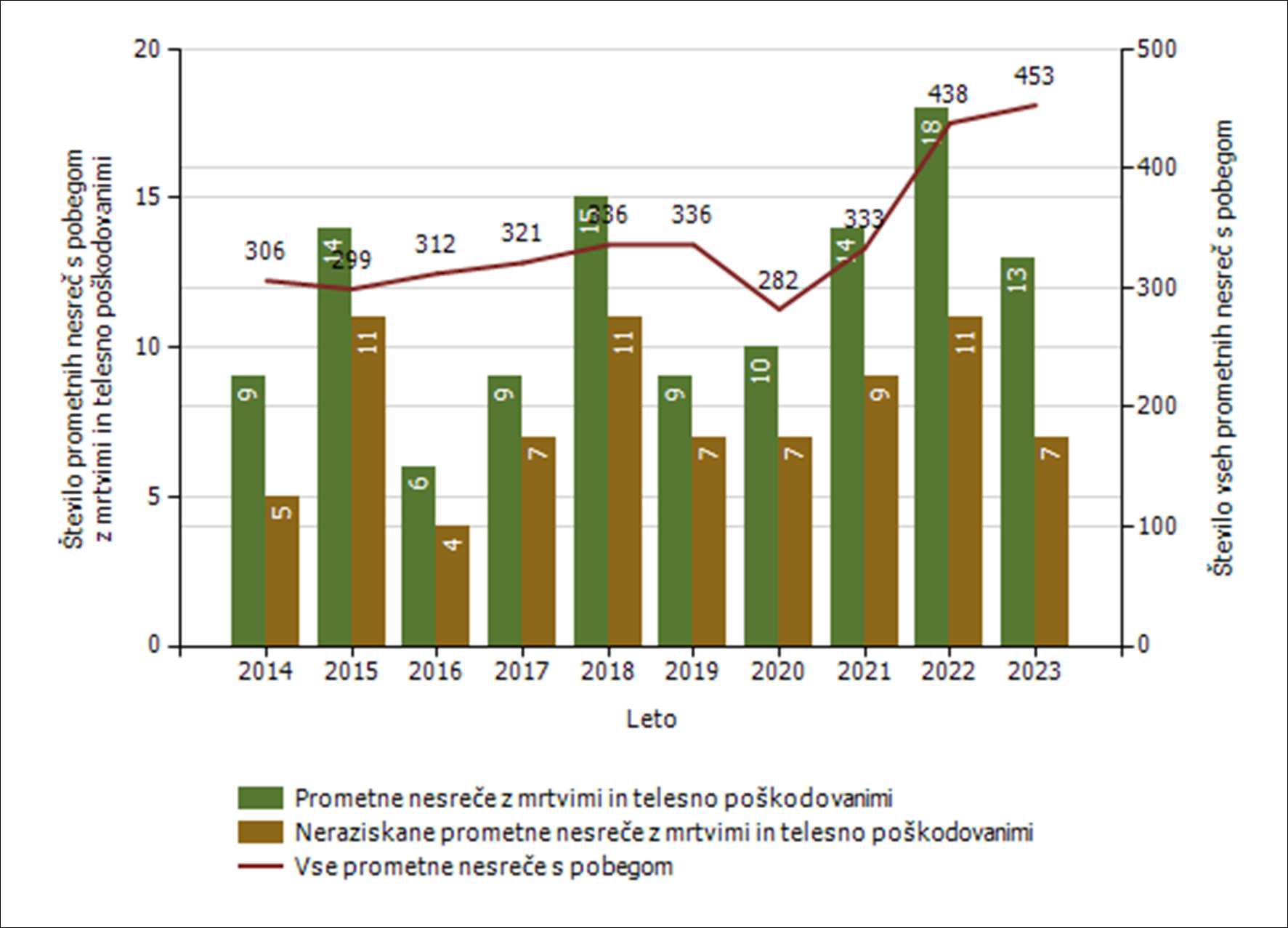 Število prometnih nesreč s pobegom [enota obravnave]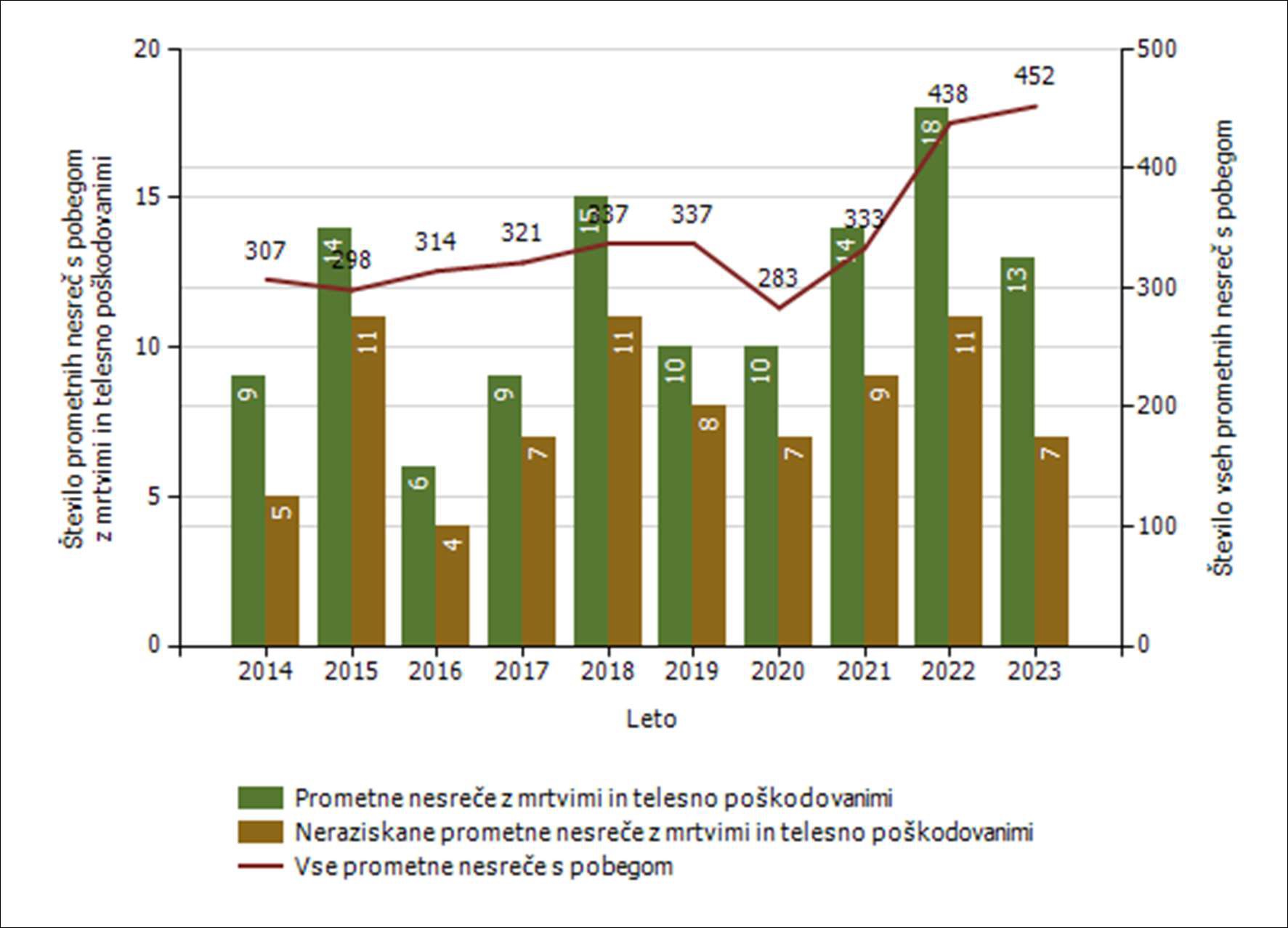 NADZOR DRŽAVNE MEJE IN IZVAJANJE PREDPISOV O TUJCIHPU KranjPromet potnikov glede na vrsto meje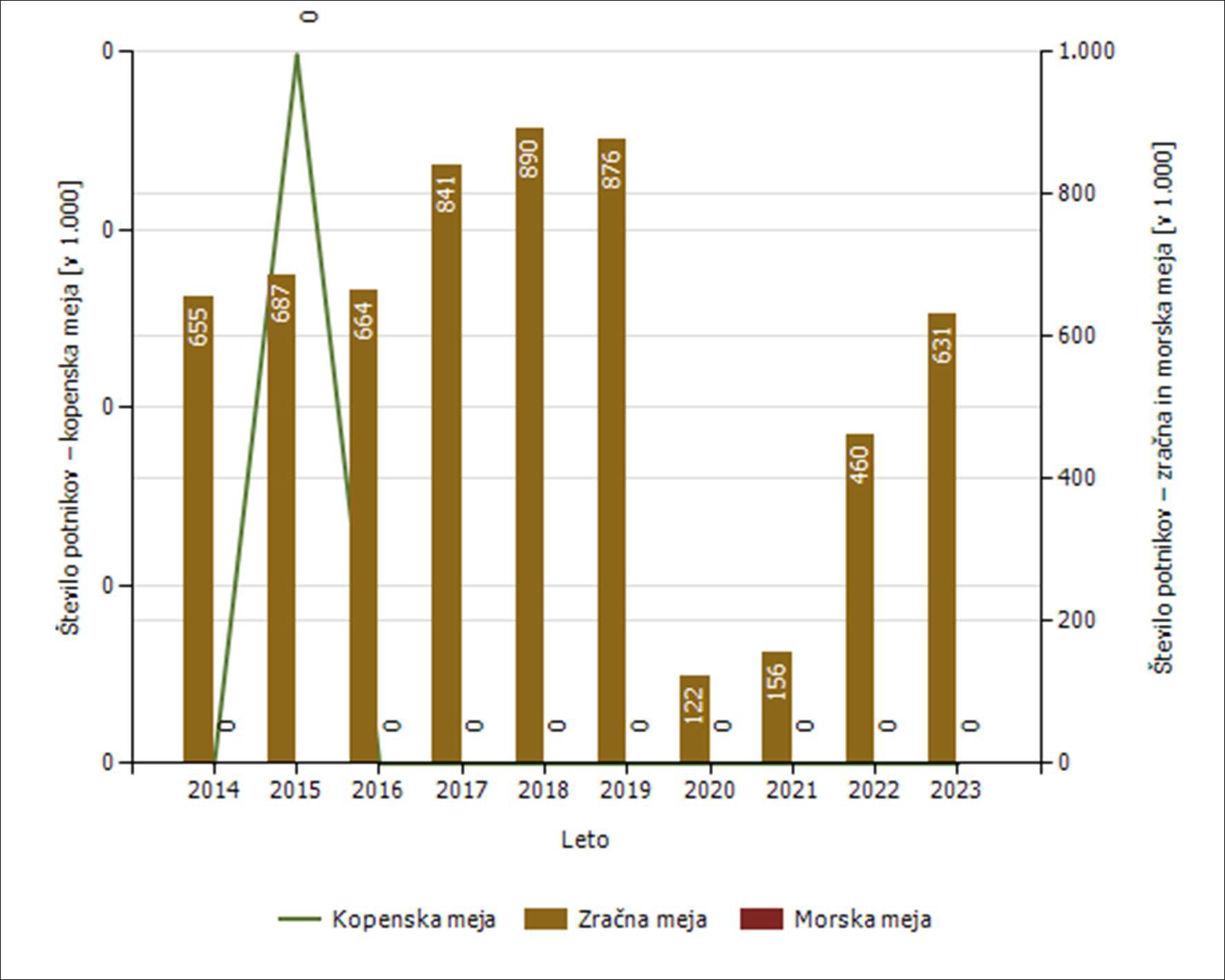 Število kršitev Zakona o tujcih in Zakona o nadzoru državne meje ter drugih predpisov tega področja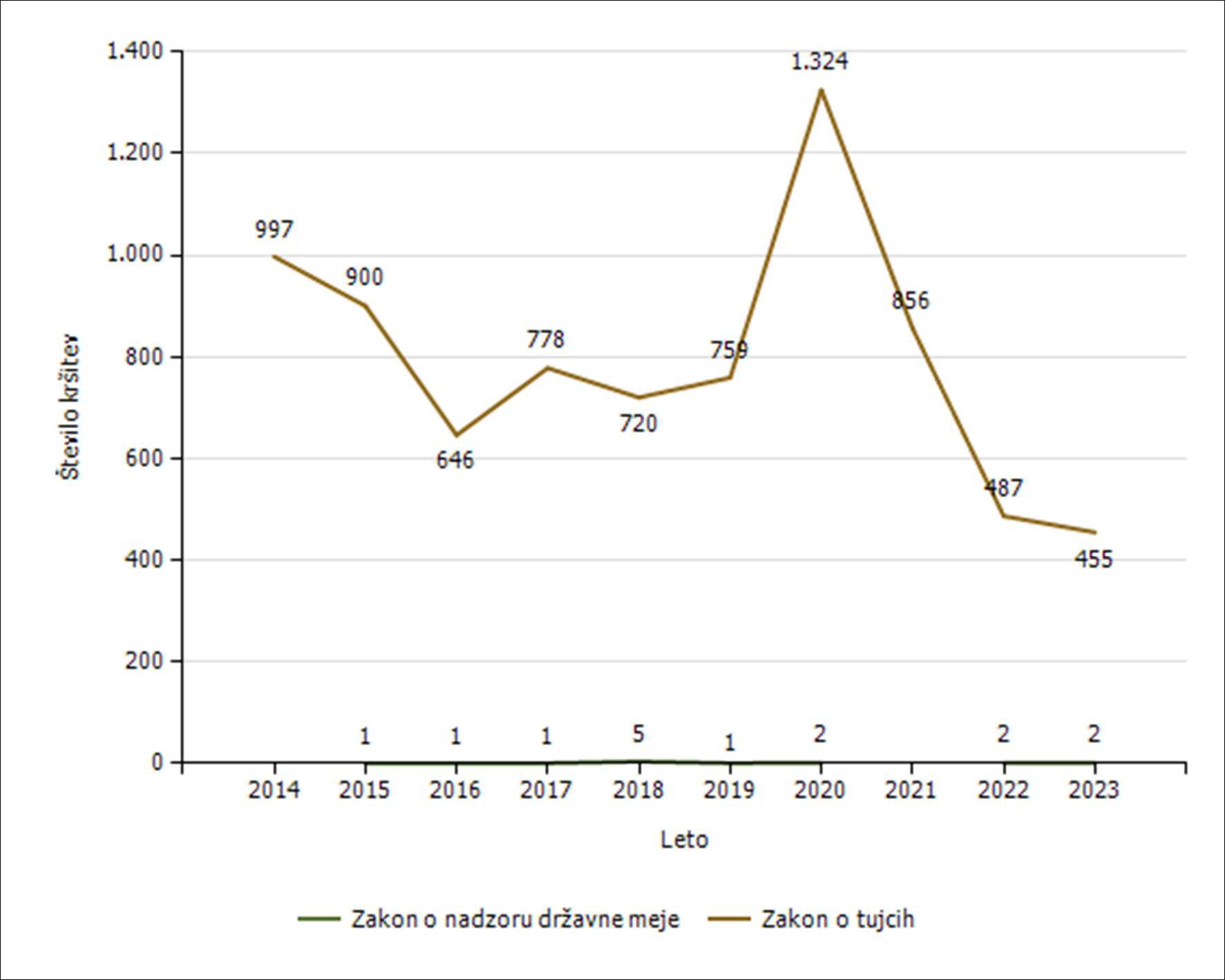 Državljanstvo in število tujcev, zavrnjenih na mejnih prehodih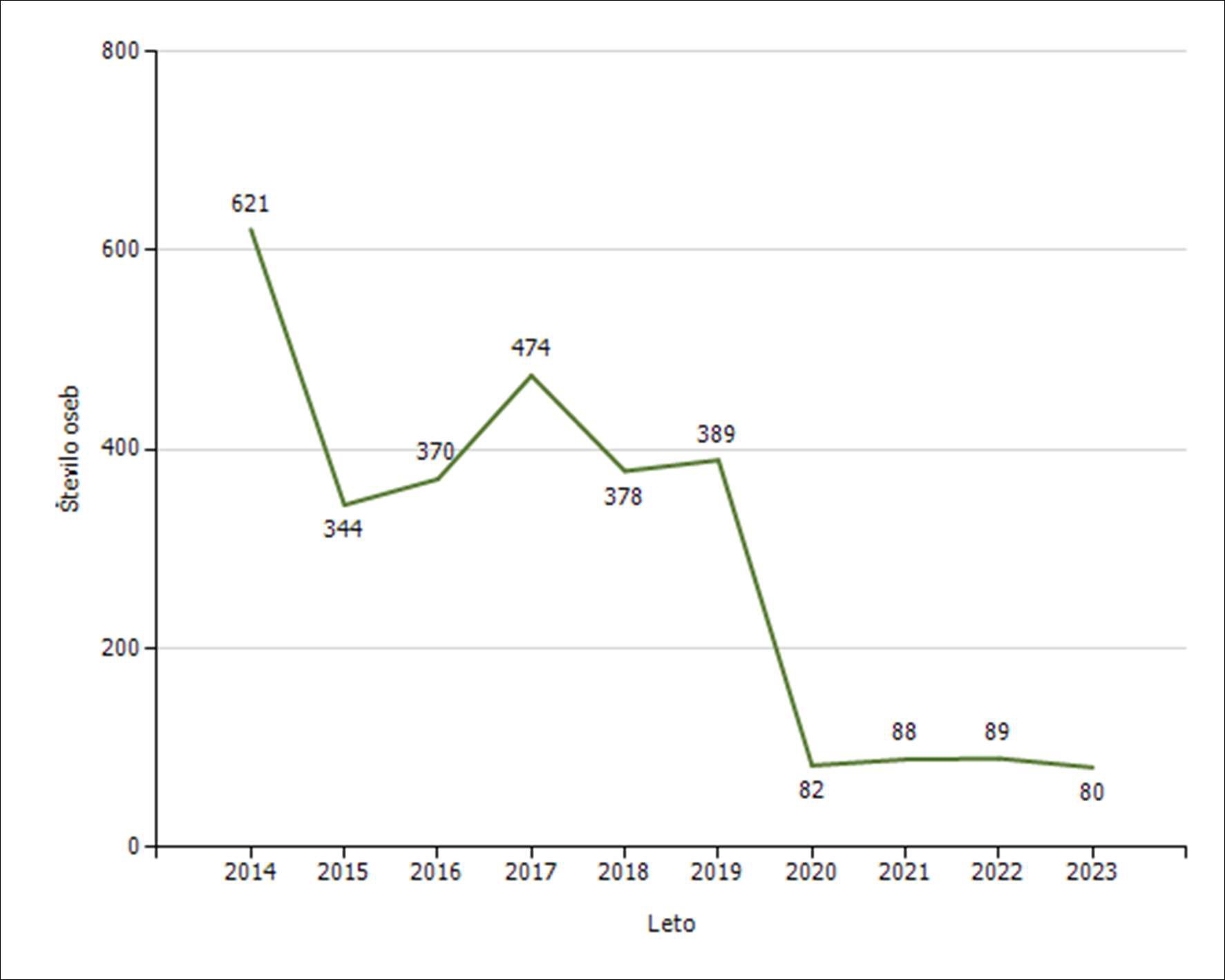 Zlorabe dokumentov na mejnih prehodihŠtevilo kršitev oseb, obravnavanih zaradi nedovoljenega vstopa na zunanji meji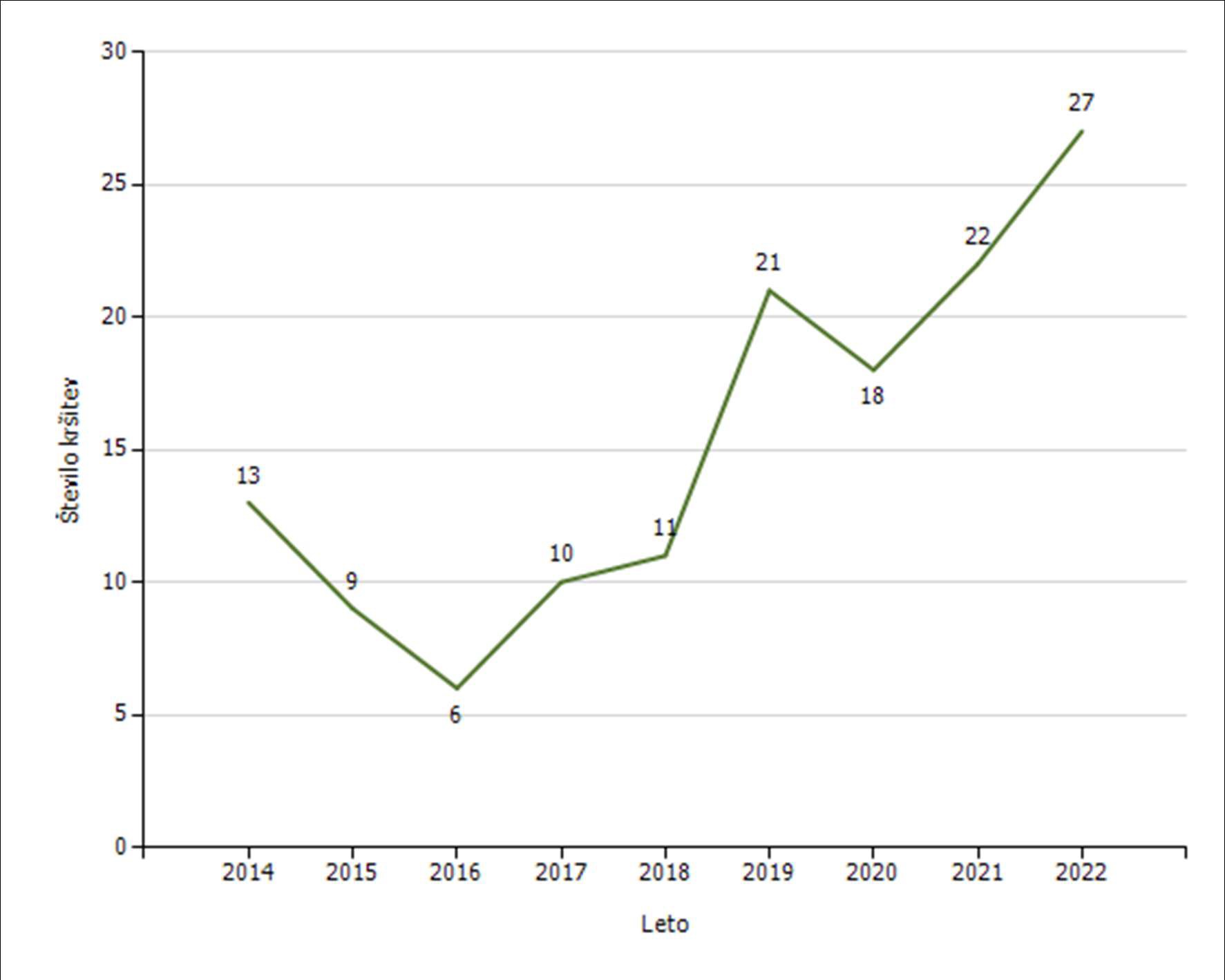 Državljanstvo in število kršitev oseb, obravnavanih zaradi nedovoljenega prebivanja [najpogostejših 5]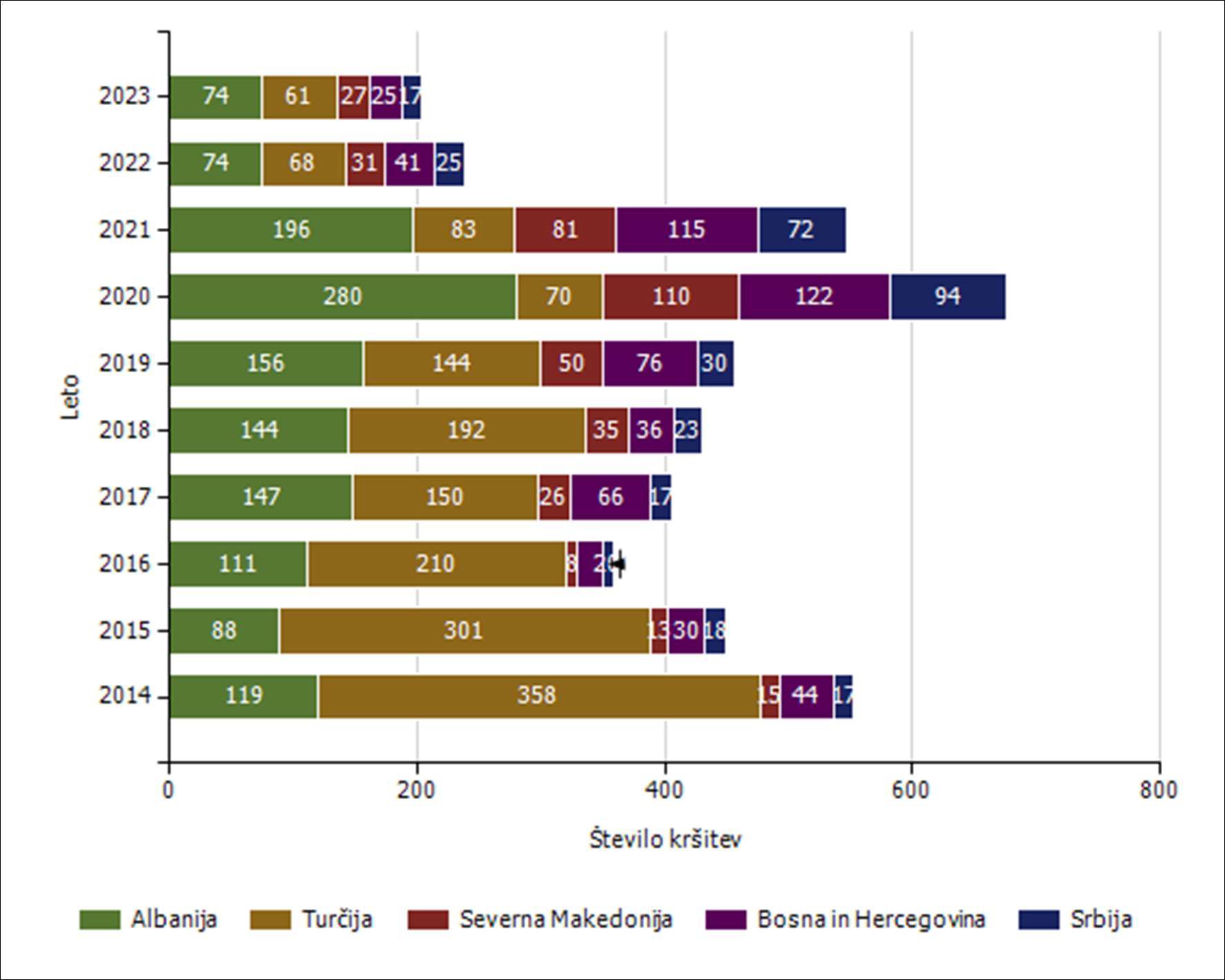 Državljanstvo in število kršitev oseb, obravnavanih zaradi nedovoljenega vstopa na notranjih mejah [najpogostejših 5]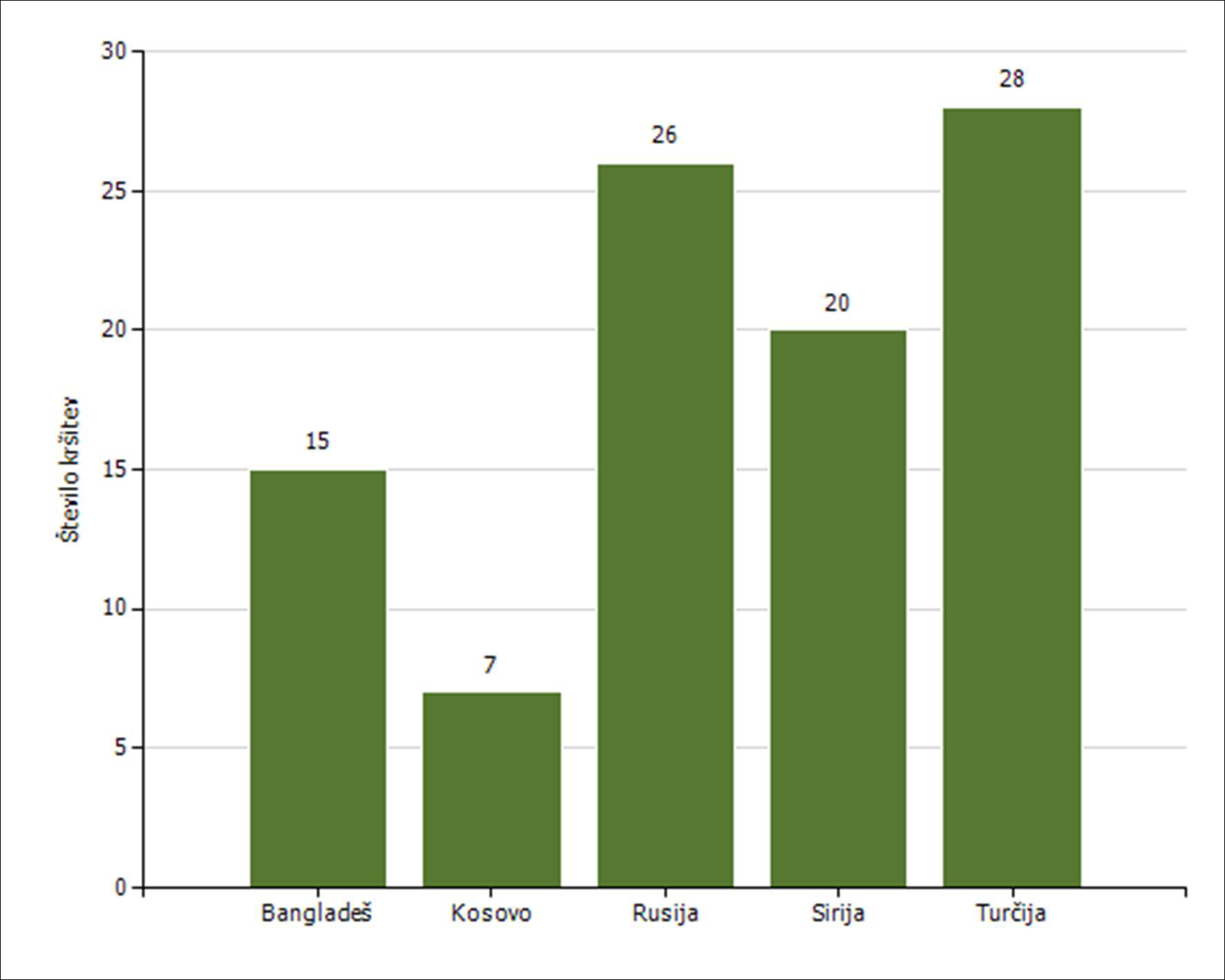 Izravnalni ukrepi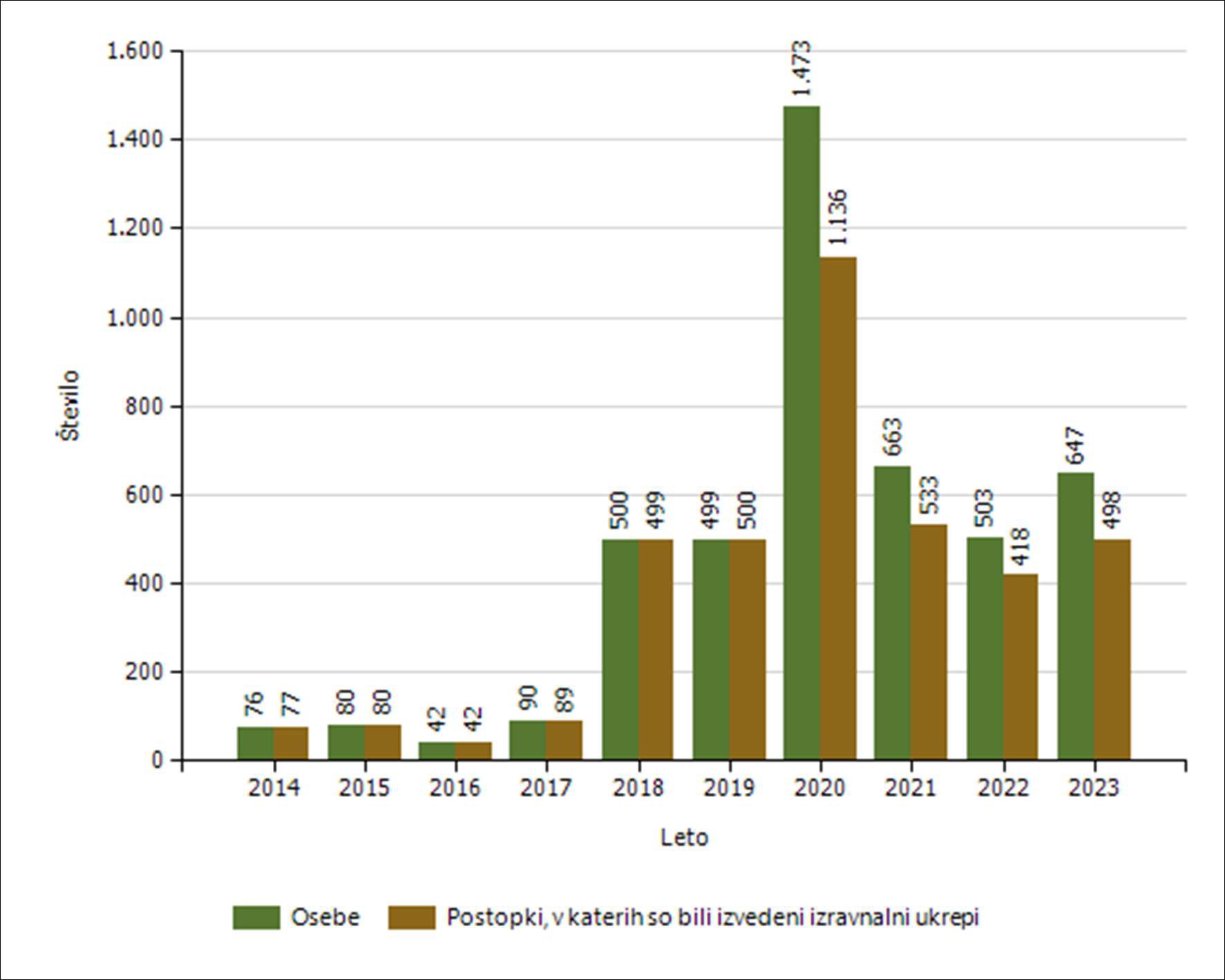 Število oseb, vrnjenih oziroma sprejetih na podlagi mednarodnih sporazumov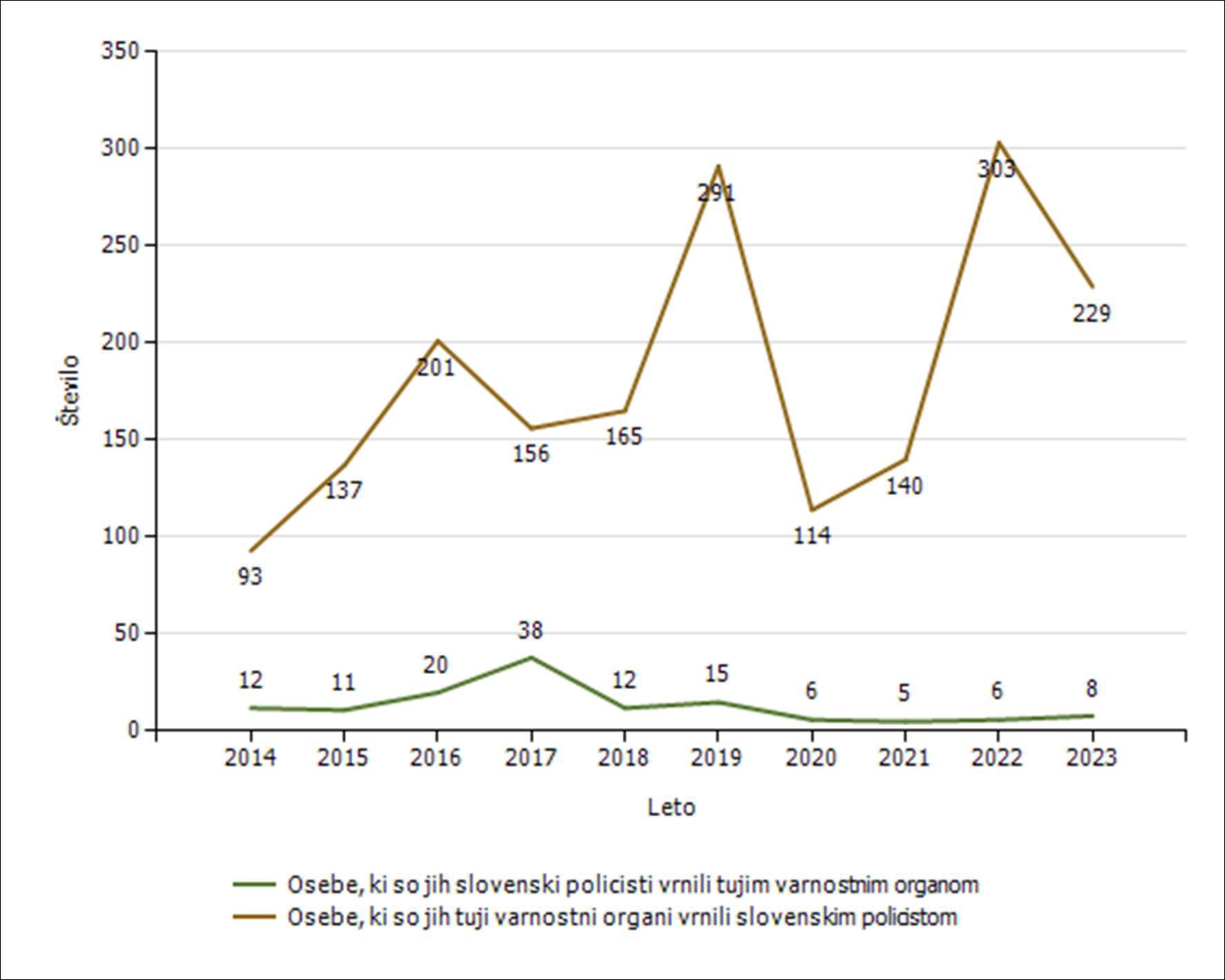 Državljanstvo in število oseb, ki so jim bile izdane odločbe z rokom za prostovoljni odhod [najpogostejših 5]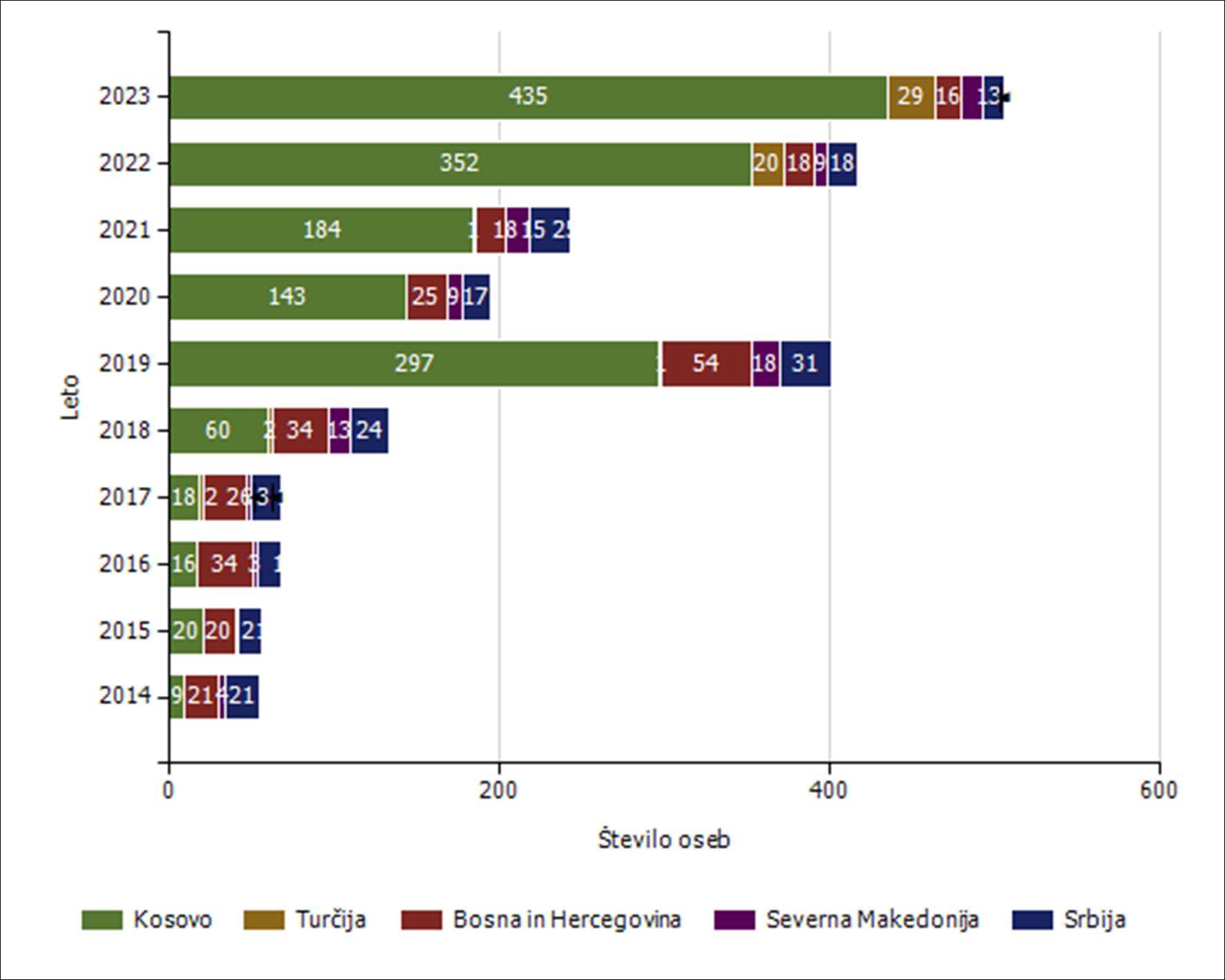 Državljanstvo in število oseb, ki so jim bile izdane odločbe brez roka za prostovoljni odhod [najpogostejših 5]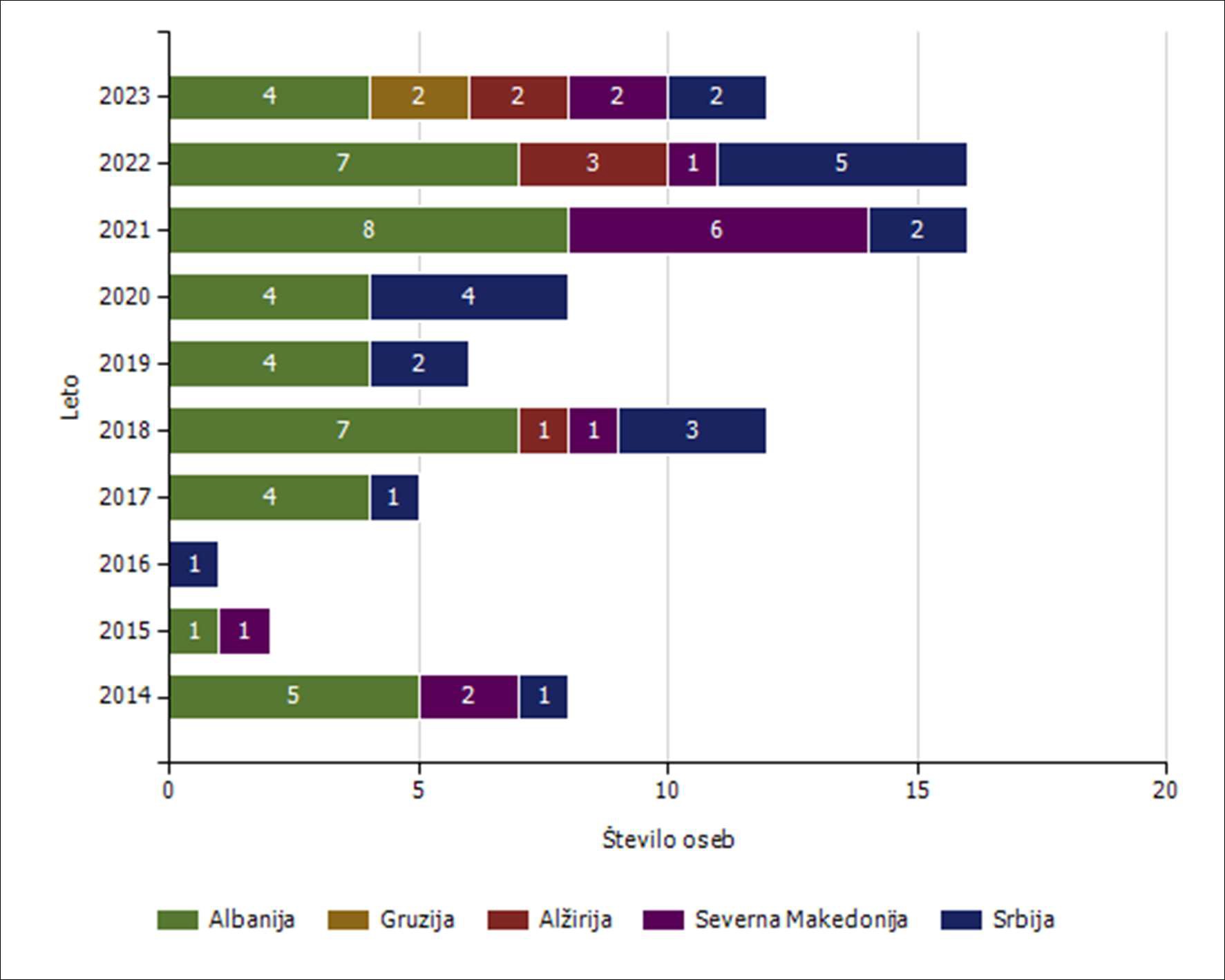 Kategorije tujcev, nastanjenih v Centru za tujce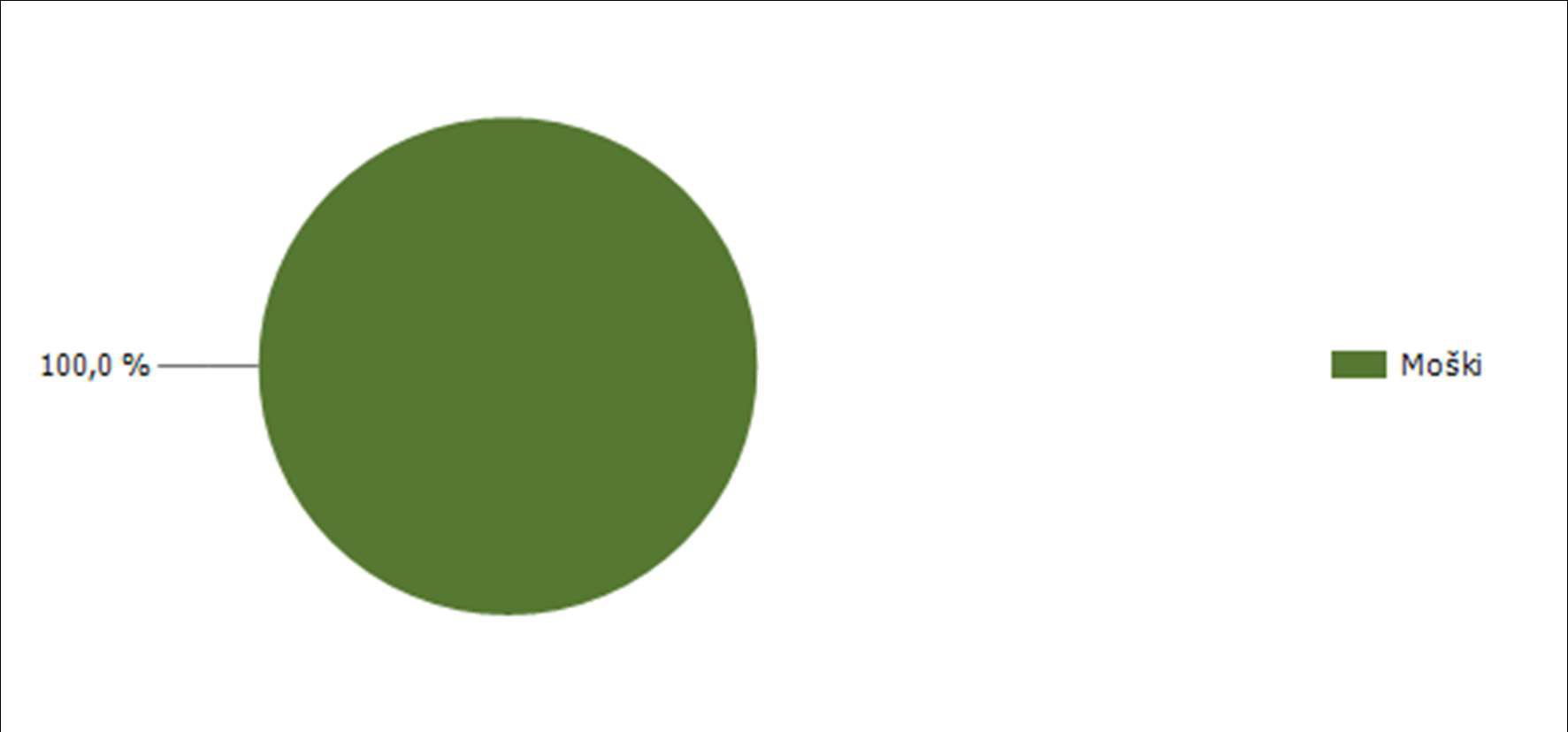 Državljanstvo in število tujcev, nastanjenih v Centru za tujce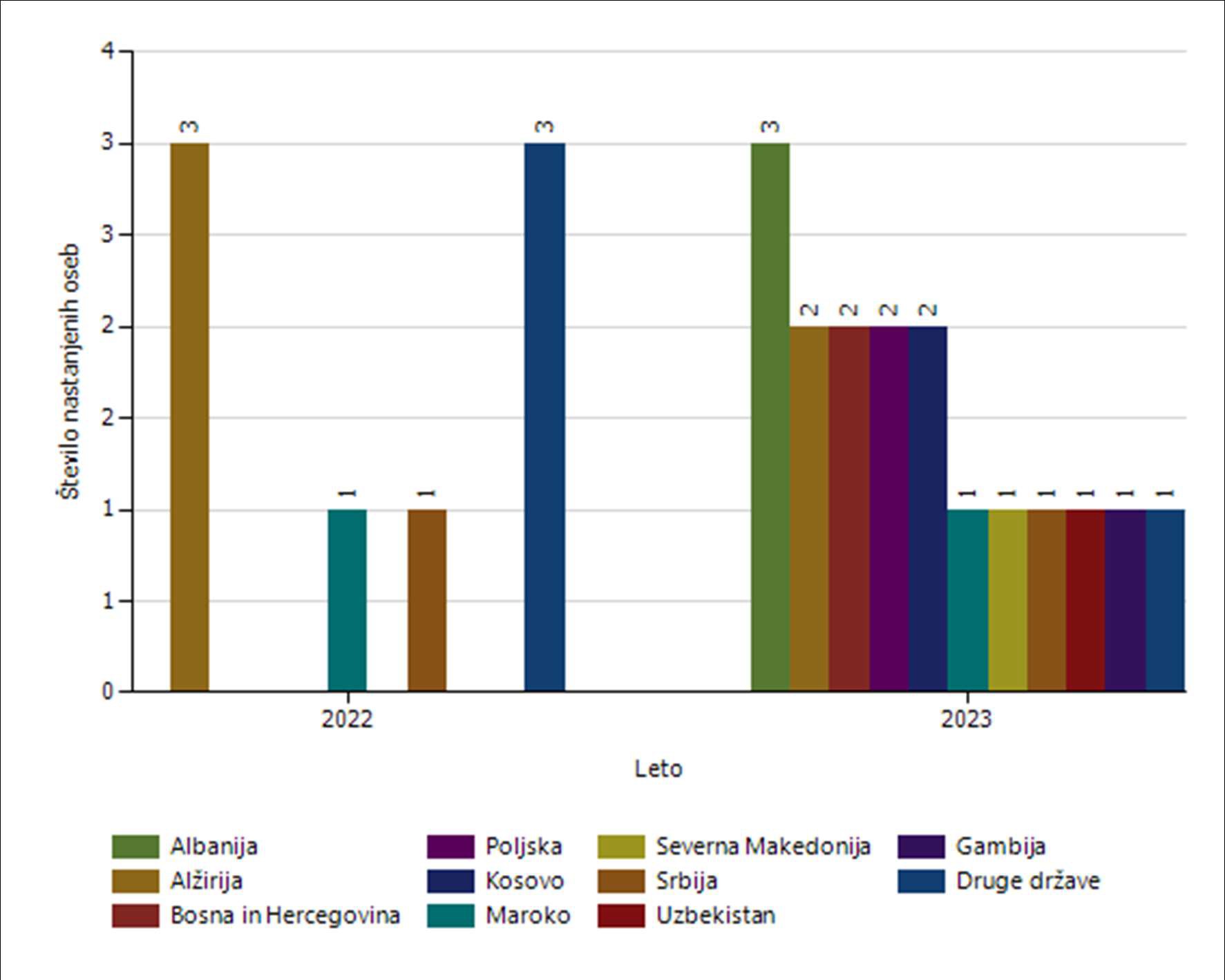 Vzroki nastanitve tujcev v Centru za tujce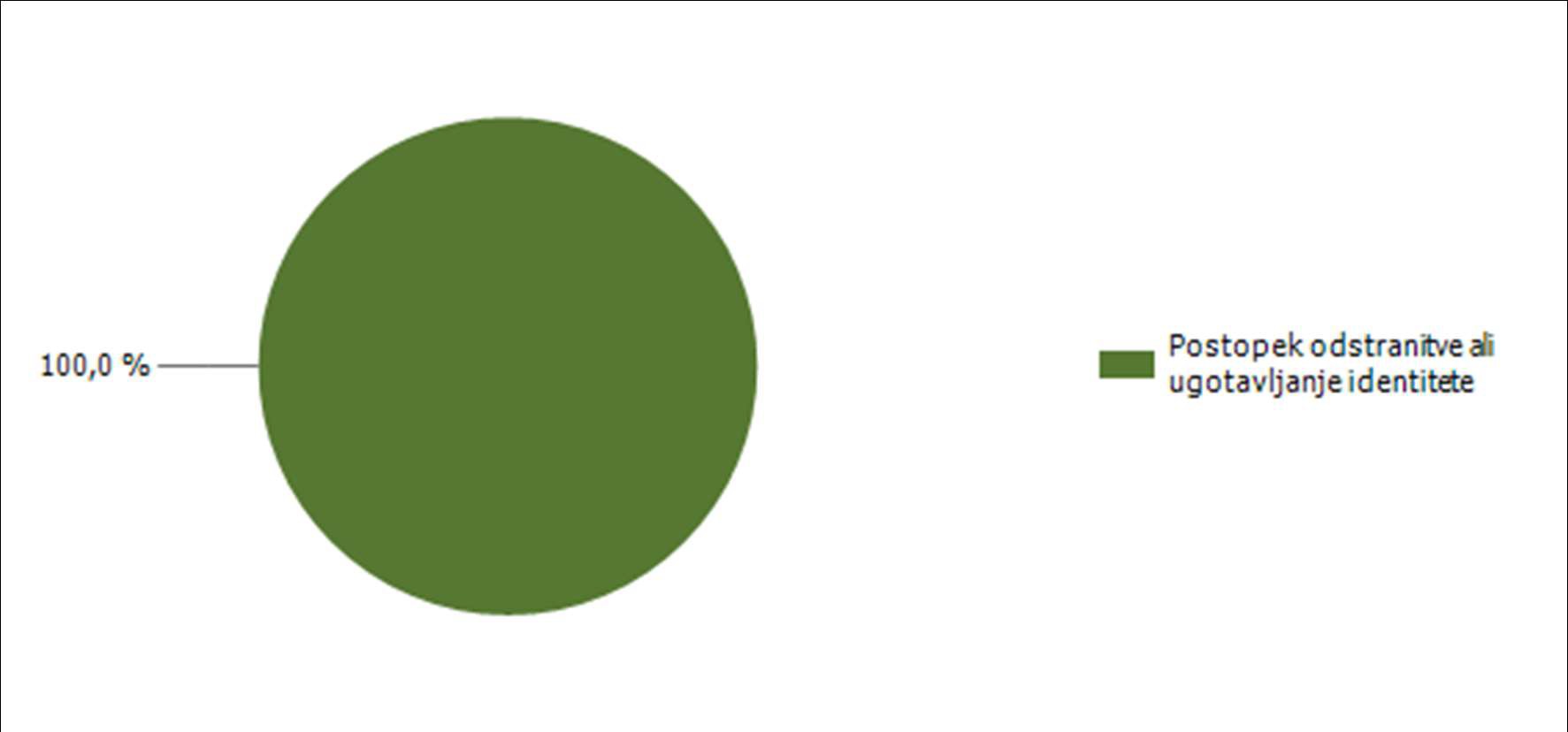 Število tujcev, nastanjenih v Centru za tujce, in odstranjenih iz njega (po načinu odstranitve) [zadnji dve leti poročanja]2022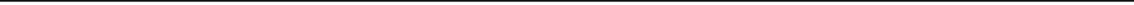 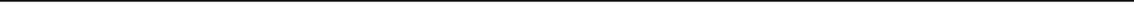 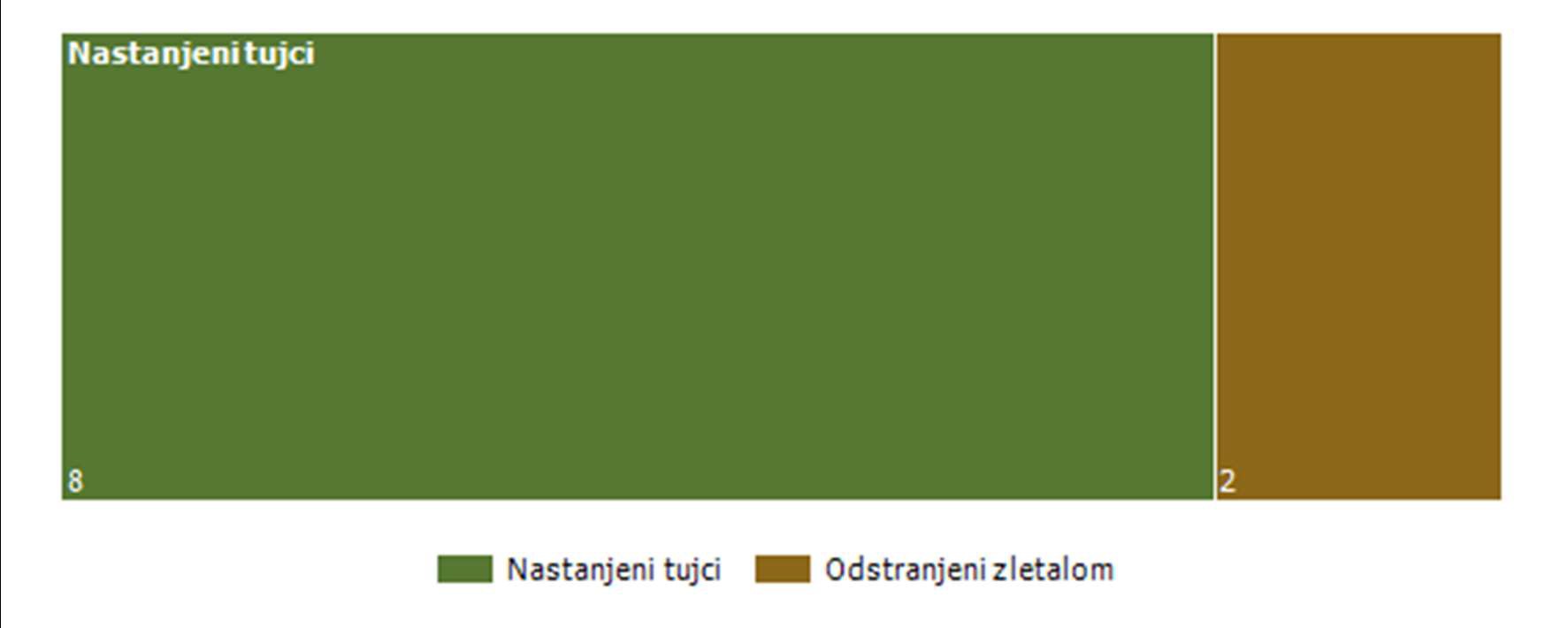 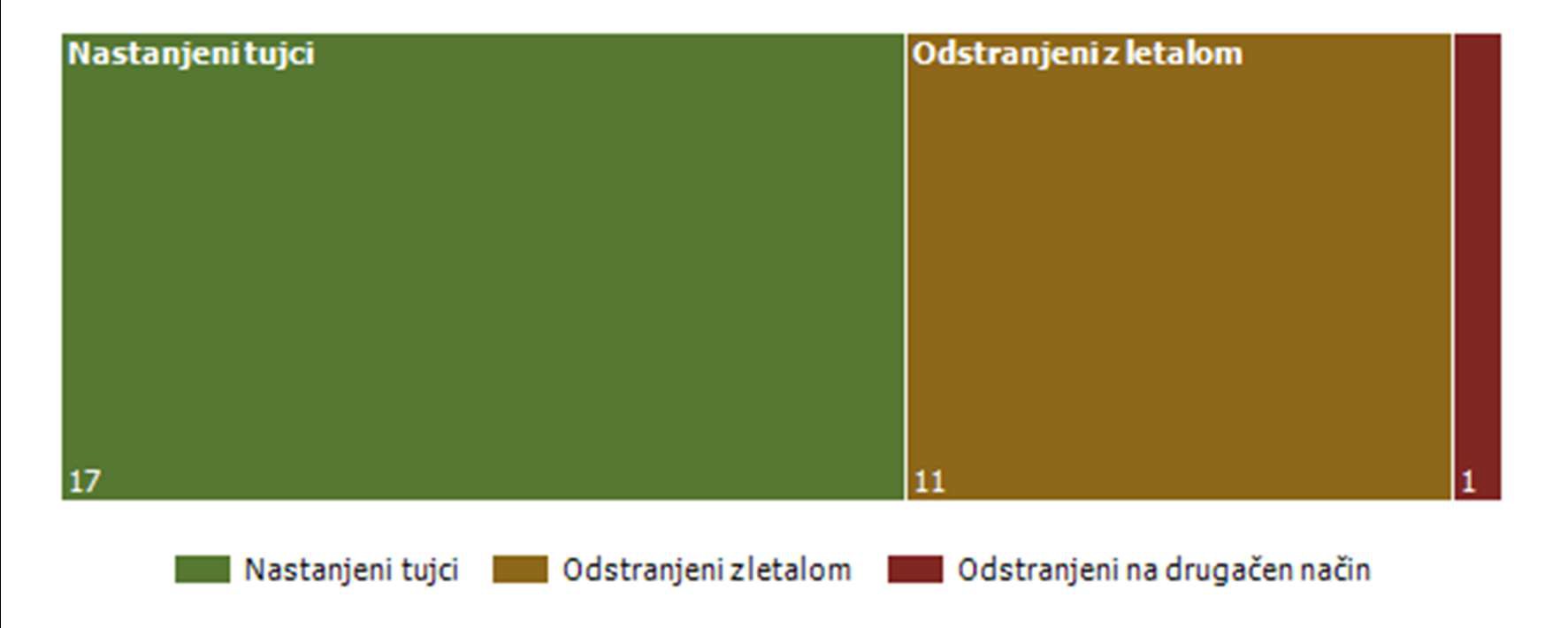 2023Število tujcev, nastanjenih v Centru za tujce, in odstranjenih iz njega (po načinu odstranitve)POSTOPKI POLICIJE PO ZAKONU O PREKRŠKIH IN VLOŽENA PRAVNA SREDSTVAPU KranjKršitve zakonodaje in postopki policije po Zakonu o prekrškihVložena pravna sredstva v hitrem postopku po Zakonu o prekrškihKršitve javnega reda po postopkih policije po Zakonu o prekrškihVložena pravna sredstva v hitrem postopku po Zakonu o prekrškihKršitve prometne zakonodaje in postopki policije po Zakonu o prekrškihVložena pravna sredstva v hitrem postopku po Zakonu o prekrškihKršitve Zakona o tujcih, Zakona o nadzoru državne meje ter kršitve drugih predpisov s tega področja po postopkih policije po Zakonu o prekrškihVložena pravna sredstva v hitrem postopku po Zakonu o prekrškihPOLICIJSKO DELO V SKUPNOSTIPU KranjŠtevilo preventivnih dejavnosti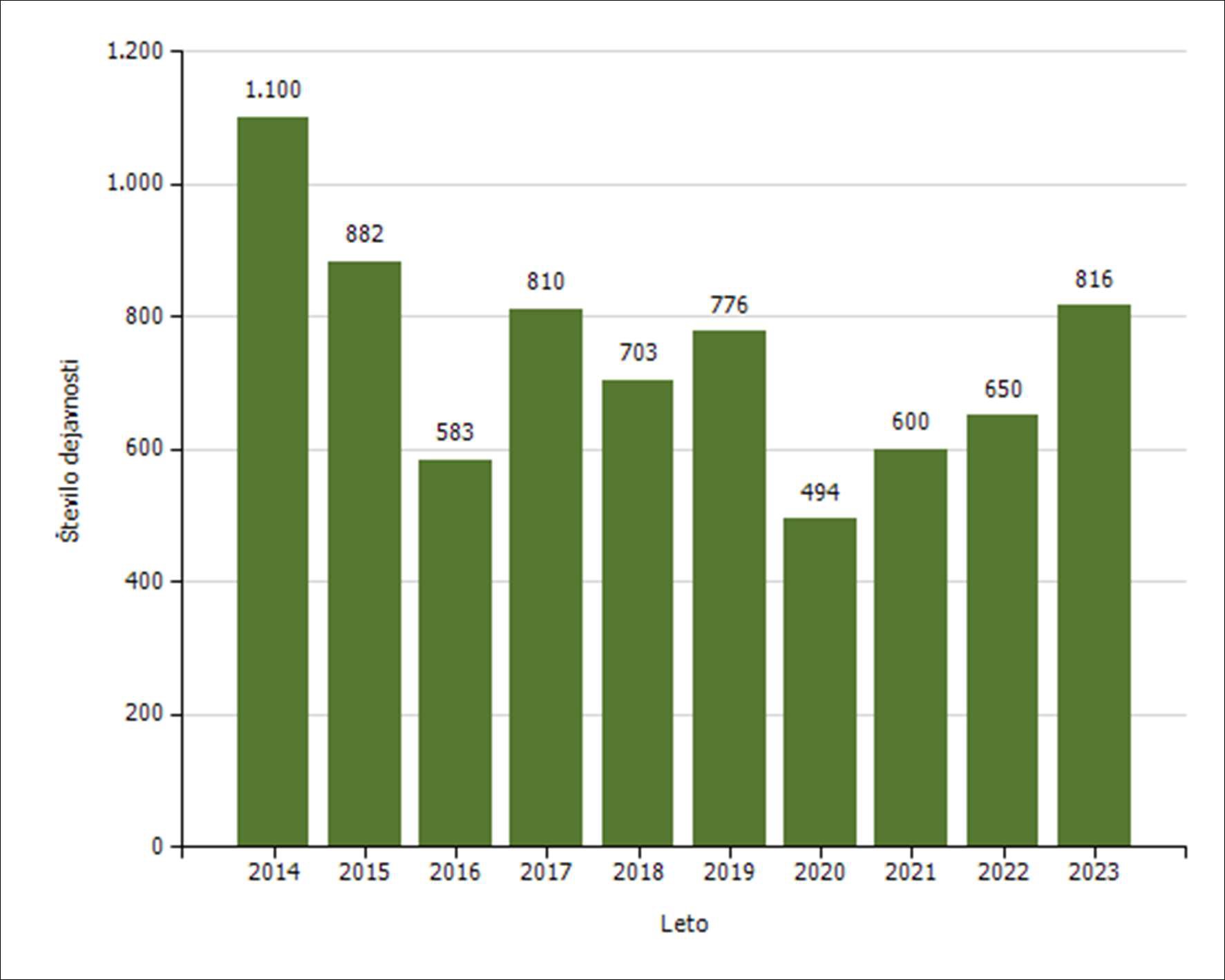 Področja in količina preventivnega in policijskega dela v skupnostiPreventivno in policijsko delo v skupnosti po subjektihOPERATIVNO-KOMUNIKACIJSKA DEJAVNOSTPU KranjŠtevilo klicev na interventno številko 113 in interventnih dogodkov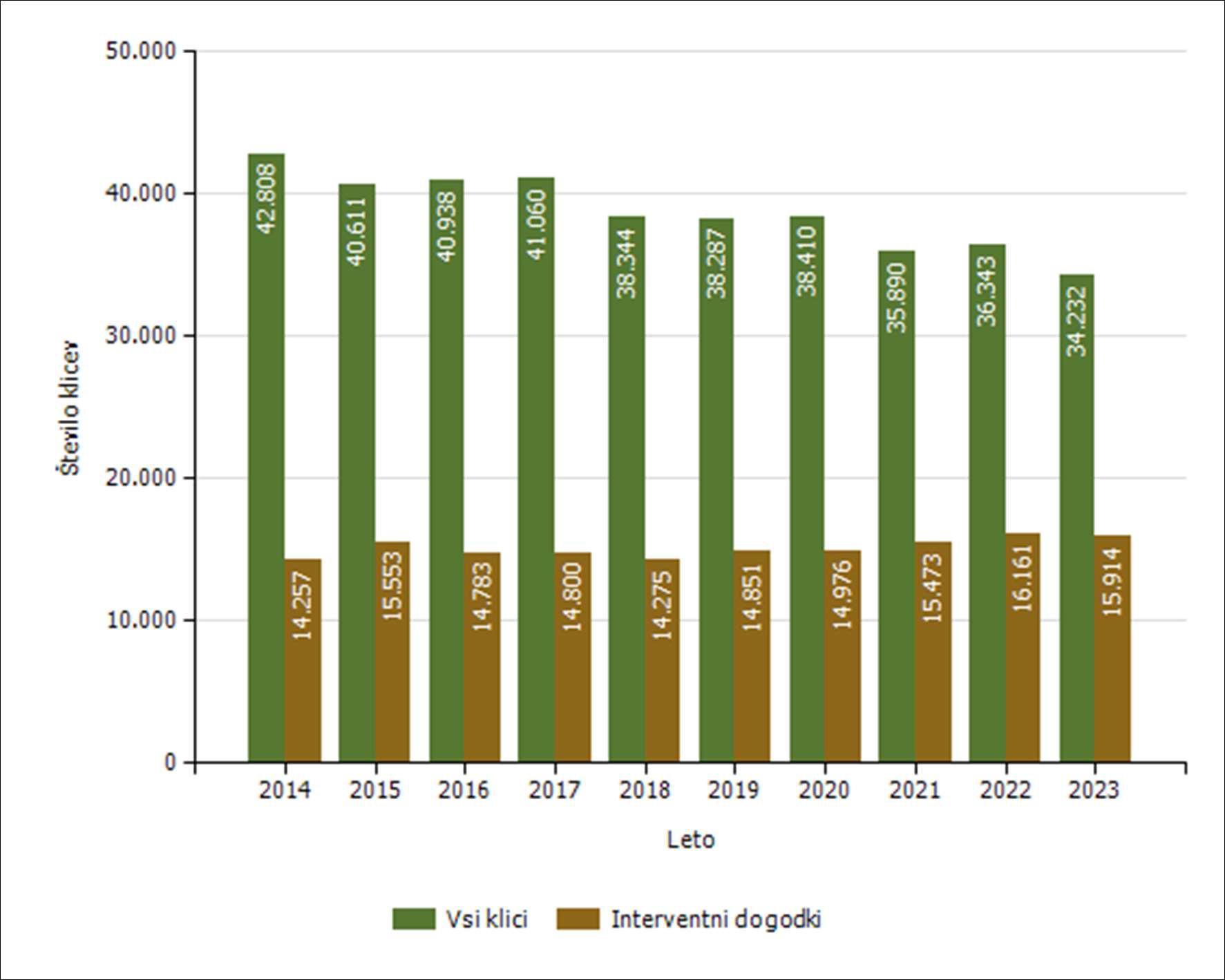 Število klicev na interventno številko 113 po enotahŠtevilo interventnih dogodkov po enotahPovprečni reakcijski časi po enotahPovprečni časi zvonjenja po enotahKlici, sprejeti v prvih 12 sekundah, po enotahSPREMLJANJE IZVAJANJA POLICIJSKIH POOBLASTIL IN OGROŽANJA POLICISTOVPU KranjOsebe, katerih identiteto je ugotavljala policija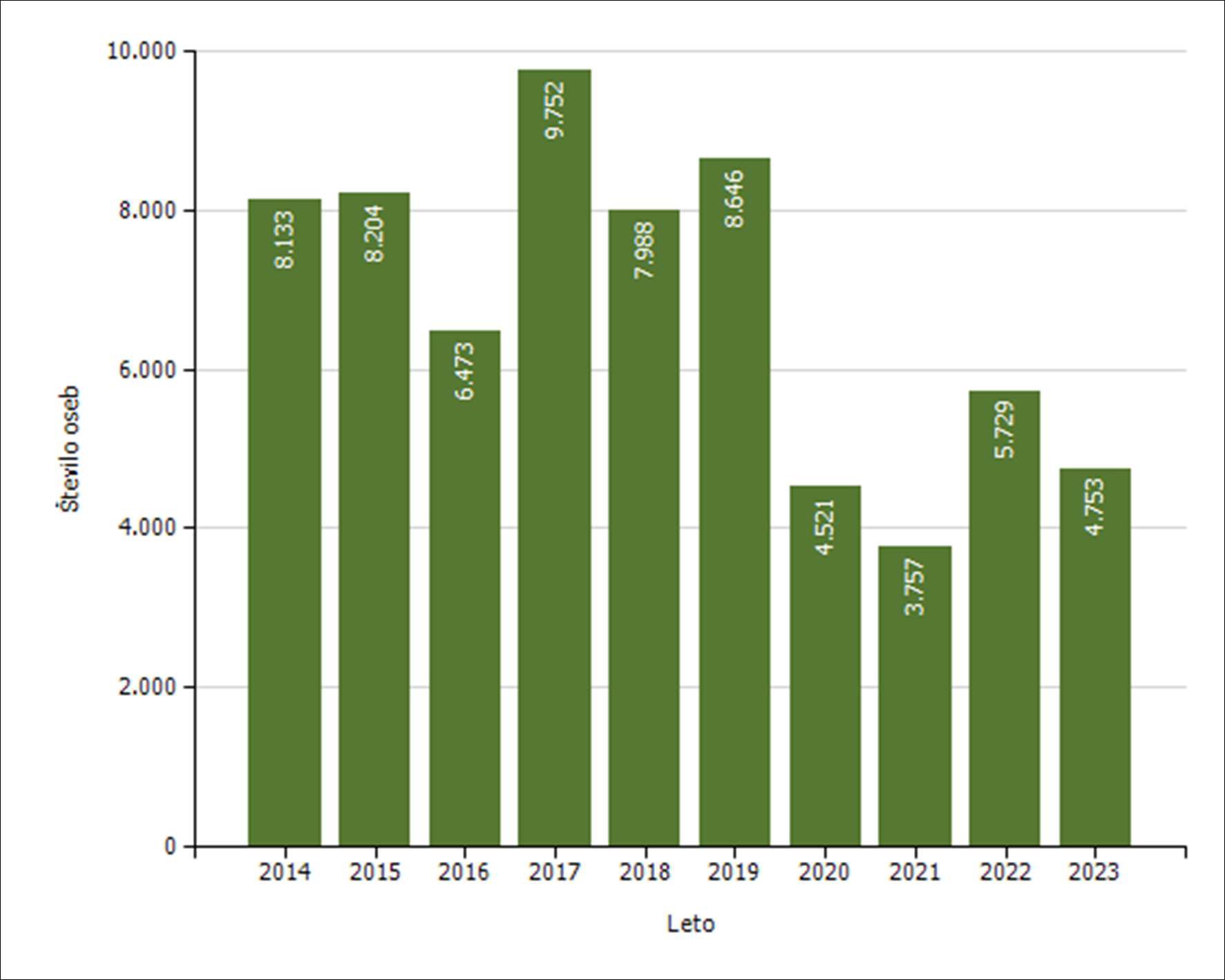 Osebe, privedene na sodišče zaradi postopka o kaznivem dejanju ali prekršku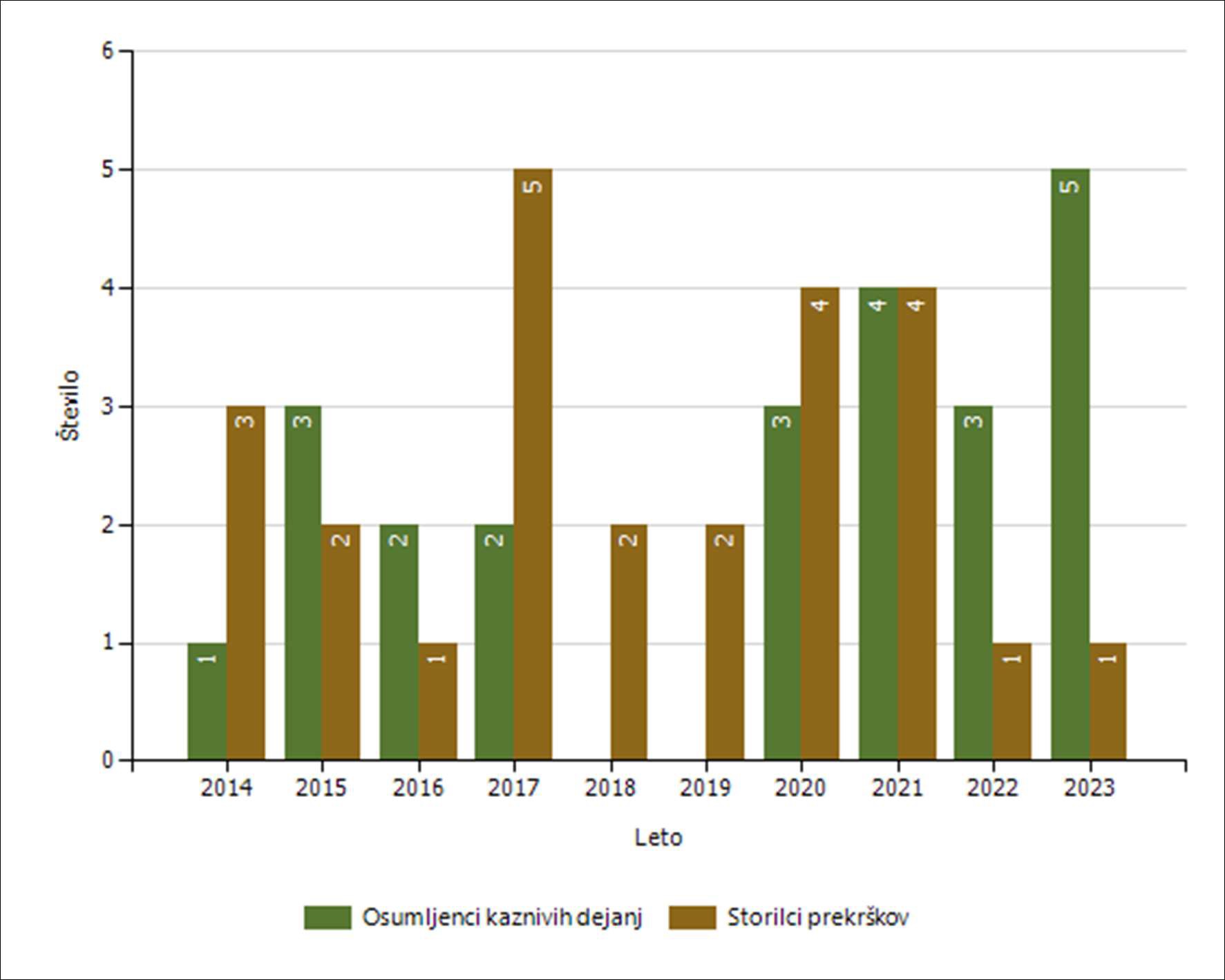 Pridržane, zadržane in privedene osebeUporaba prisilnih sredstev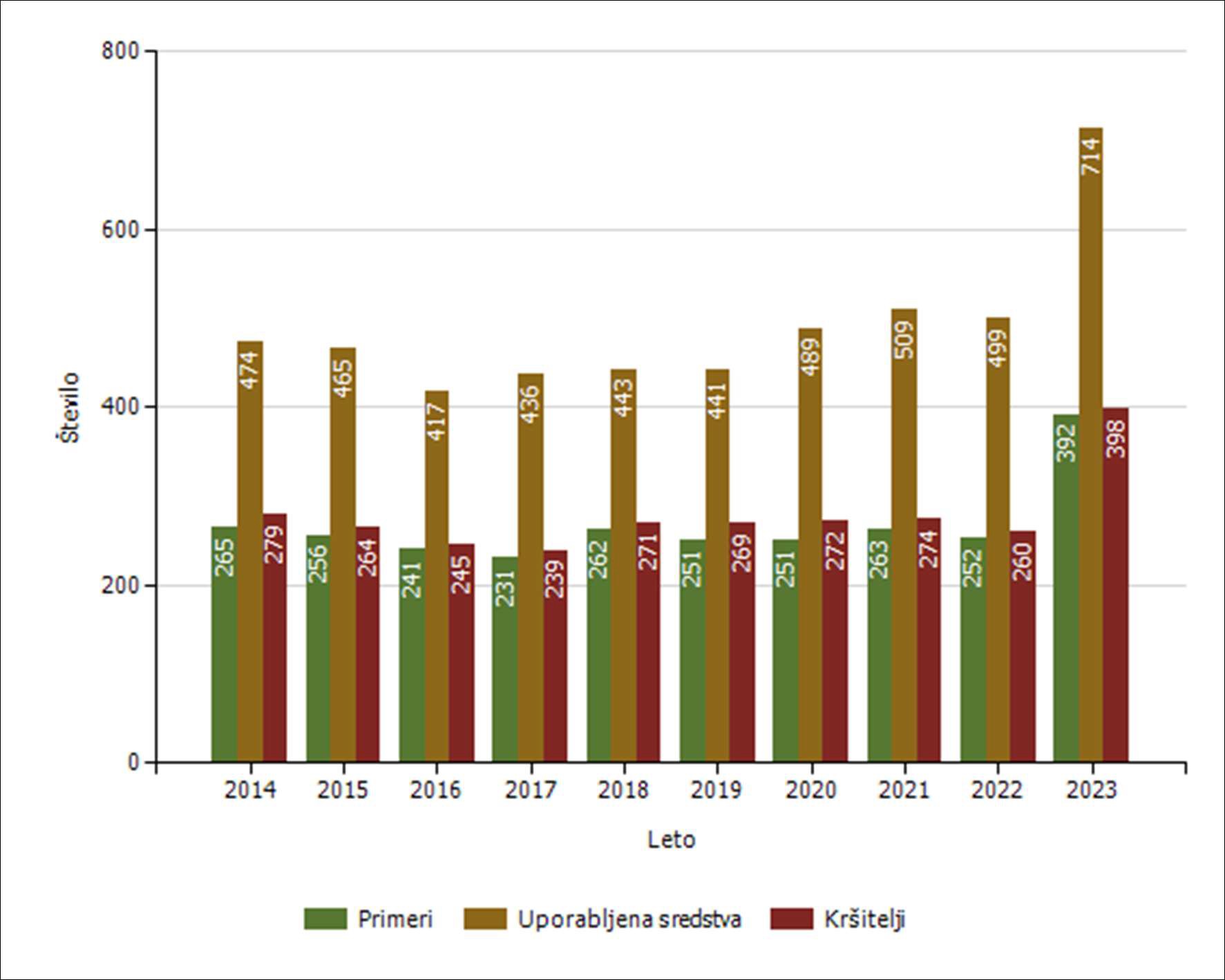 Uporaba prisilnih sredstev in opozorilnega strelaUporaba posameznih vrst prisilnih sredstev zoper posameznike in opozorilnega strela, po enotah** Ne vsebuje podatkov o uporabi prisilnih sredstev zoper množico.Posledice uporabe prisilnih sredstev pri policistihPosledice uporabe prisilnih sredstev pri kršiteljihUporaba prisilnih sredstev zoper množicoPodatki se zbirajo od leta 2018.Uporaba prisilnih sredstev zoper množicoPodatki se zbirajo od leta 2018.Uporaba posameznih vrst prisilnih sredstev zoper množico po enotahŠtevilčnost množice, zoper katere so bila uporabljena prisilna sredstva, in številčnost policistovPodatki se zbirajo od leta 2018.Napadi na policiste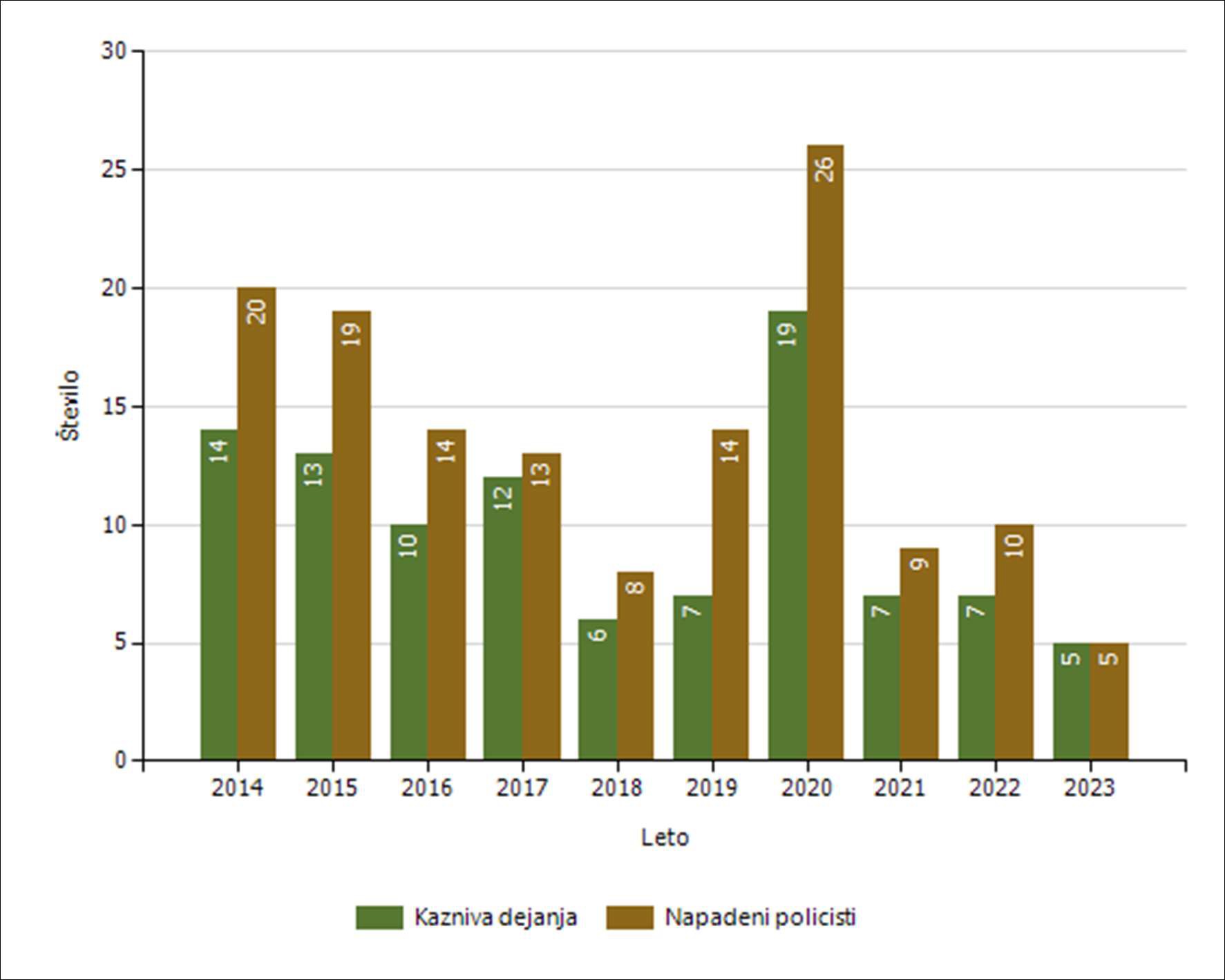 Grožnje policistomREŠEVANJE PRITOŽBPU KranjPritožbe zoper delo policistov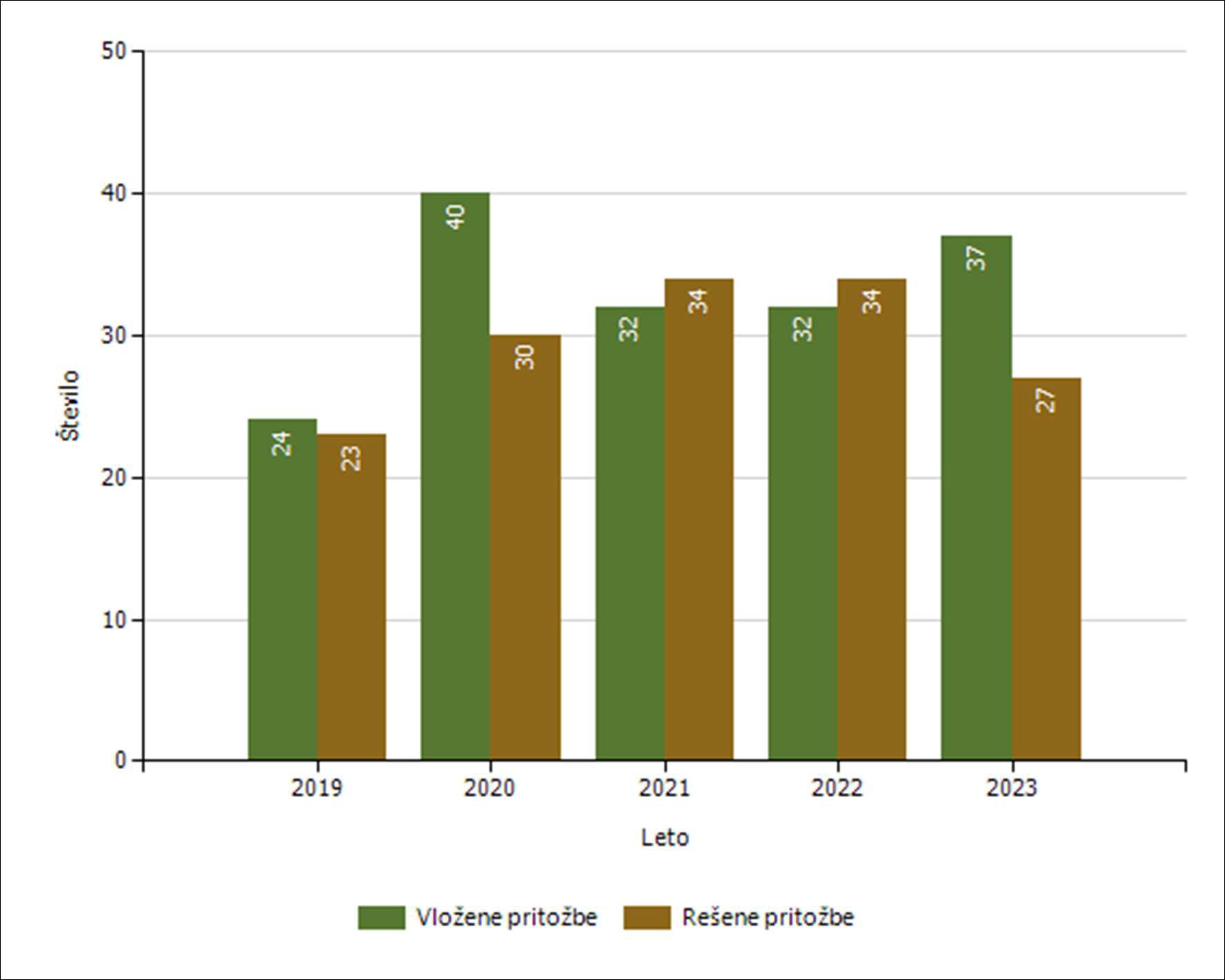 Rešene pritožbe glede na način reševanjaRešene pritožbe zoper policiste po delovnih področjihRešene pritožbe po pritožbenih razlogihPosledice pritožbenih postopkovPodlage za obravnavo pritožbe neposredno pred senatomPritožbe, ki po neuspelem pomiritvenem postopku niso bile obravnavane pred senatomNOTRANJE PREISKAVEPU KranjPrijavljena in odkrita kazniva dejanja uradnih oseb policije, odstopljena v obravnavo posebnemu oddelku specializiranega državnega tožilstva, po enotahOsumljene uradne osebe prijavljenih in odkritih kaznivih dejanj, odstopljena v obravnavo posebnemu oddelku specializiranega državnega tožilstva, po enotahFORENZIČNA IN KRIMINALISTIČNOTEHNIČNA DEJAVNOSTPU KranjZaprosila za preiskave na oddelkih za kriminalistično tehnikoDruga strokovna opravila pri preiskovanju kaznivih dejanj* Podatke o številu poligrafskih preiskav se prikazuje samo na ravni policije.** Število izdelanih fotorobotov se od leta 2018 šteje po številu dejansko izdelanih fotorobotov, v preteklih letih pa po številu predlogov za njegovo izdelavo.Kriminalističnotehnična opravila [na podlagi Knjige ogledov in forenzičnih evidenc]* Strokovna pomoč oddelkov za kriminalistično tehniko drugim enotam pri ogledih kaznivih dejanj in dogodkov se evidentira od leta 2017.NADZORNA DEJAVNOSTPU KranjNadzori, opravljeni nad delom delavcev po enotah GPU in PUVir: Preglednica iz aplikacije Spremljanje nadzorov, 21. 3. 2024Splošni nadzori nad delom policijskih upravVir: Preglednica iz aplikacije Spremljanje nadzorov, 21. 3. 2024Splošni nadzori nad delom policijskih postaj [na območju posamezne PU]Vir: Preglednica iz aplikacije Spremljanje nadzorov, 21. 3. 2024Strokovno nadzori, ki so jih opravile PU]Vir: Preglednica iz aplikacije Spremljanje nadzorov, 21. 3. 2024Strokovno nadzori, ki so jih opravile GPU NOE nad delom PUVir: Preglednica iz aplikacije Spremljanje nadzorov, 21. 3. 2024KADROVSKE IN ORGANIZACIJSKE ZADEVEPU KranjSistemizirana in zasedena delovna mestaVir: Sistemizacija PU Kranj in Kadrovska evidenca MFERAC, 15. 3. 2024 Sistemizirana in zasedena delovna mesta po enotahVir: Sistemizacija PU Kranj in Kadrovska evidenca MFERAC, 15. 3. 2024FINANČNO-MATERIALNE ZADEVEPU KranjPrevozna sredstva glede na lastništvoVir: Lastna evidenca prevoznih sredstev SOP PU Kranj, 31. 12. 2023 Prevozna sredstva glede na vrsto vozilVir: Lastna evidenca prevoznih sredstev SOP PU Kranj, 31. 12. 2023 Povprečna starost prevoznih sredstevVir: Lastna evidenca prevoznih sredstev SOP PU Kranj, 31. 12. 2023ODNOSI Z JAVNOSTMIPU KranjDelo na področju odnosov z javnostmiVir: Lotus Notes, PU Kranj, 14. 2. 2024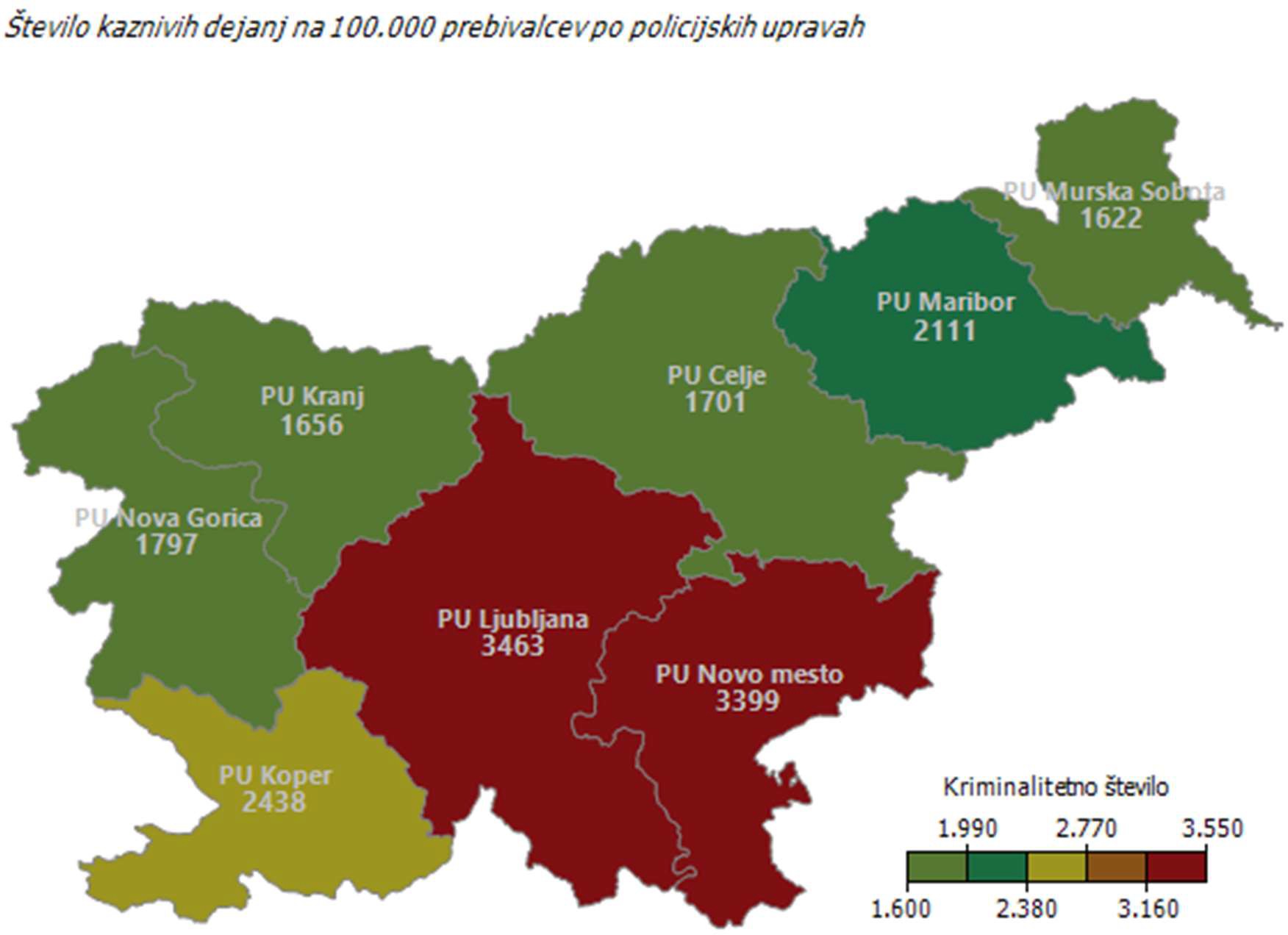 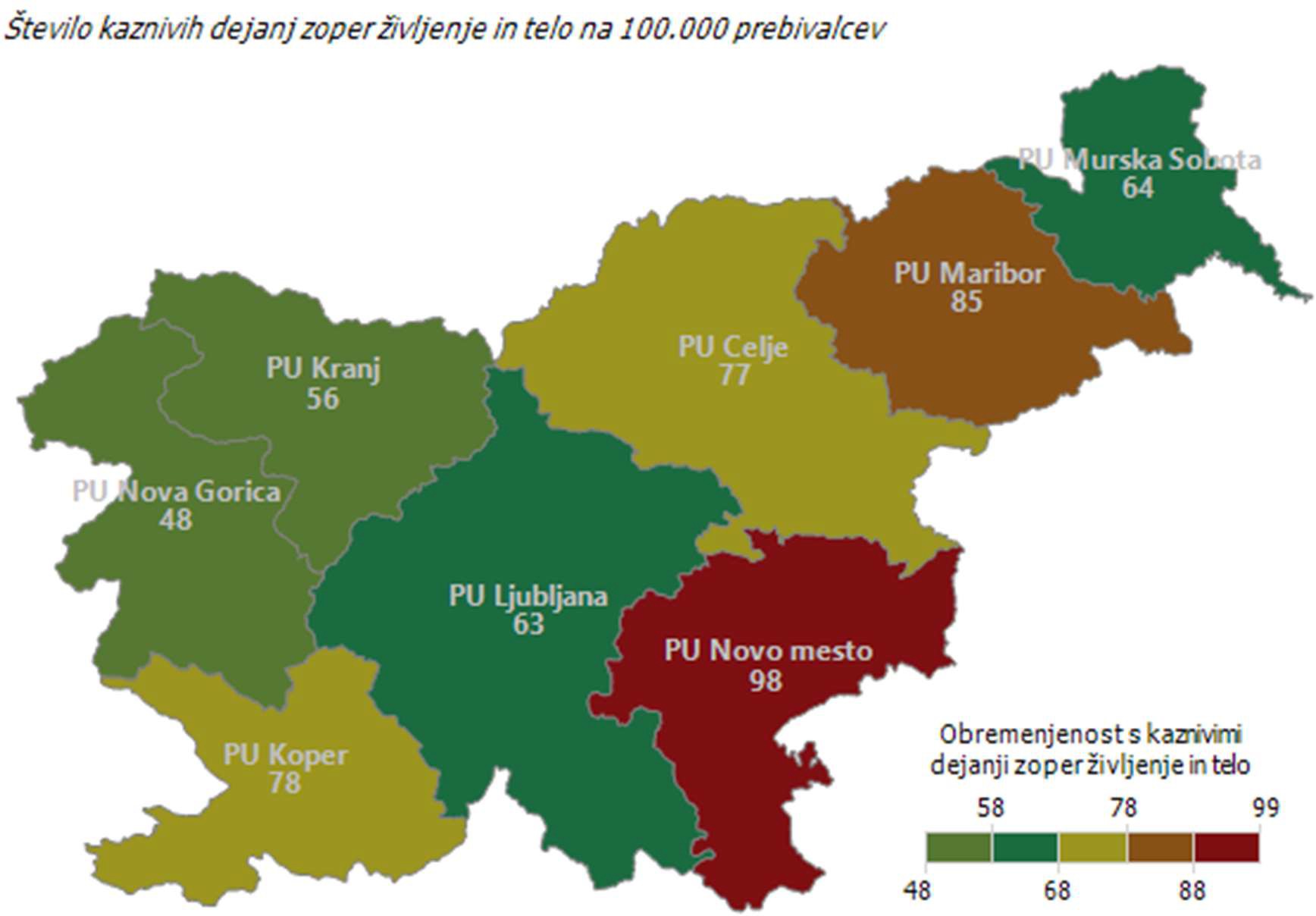 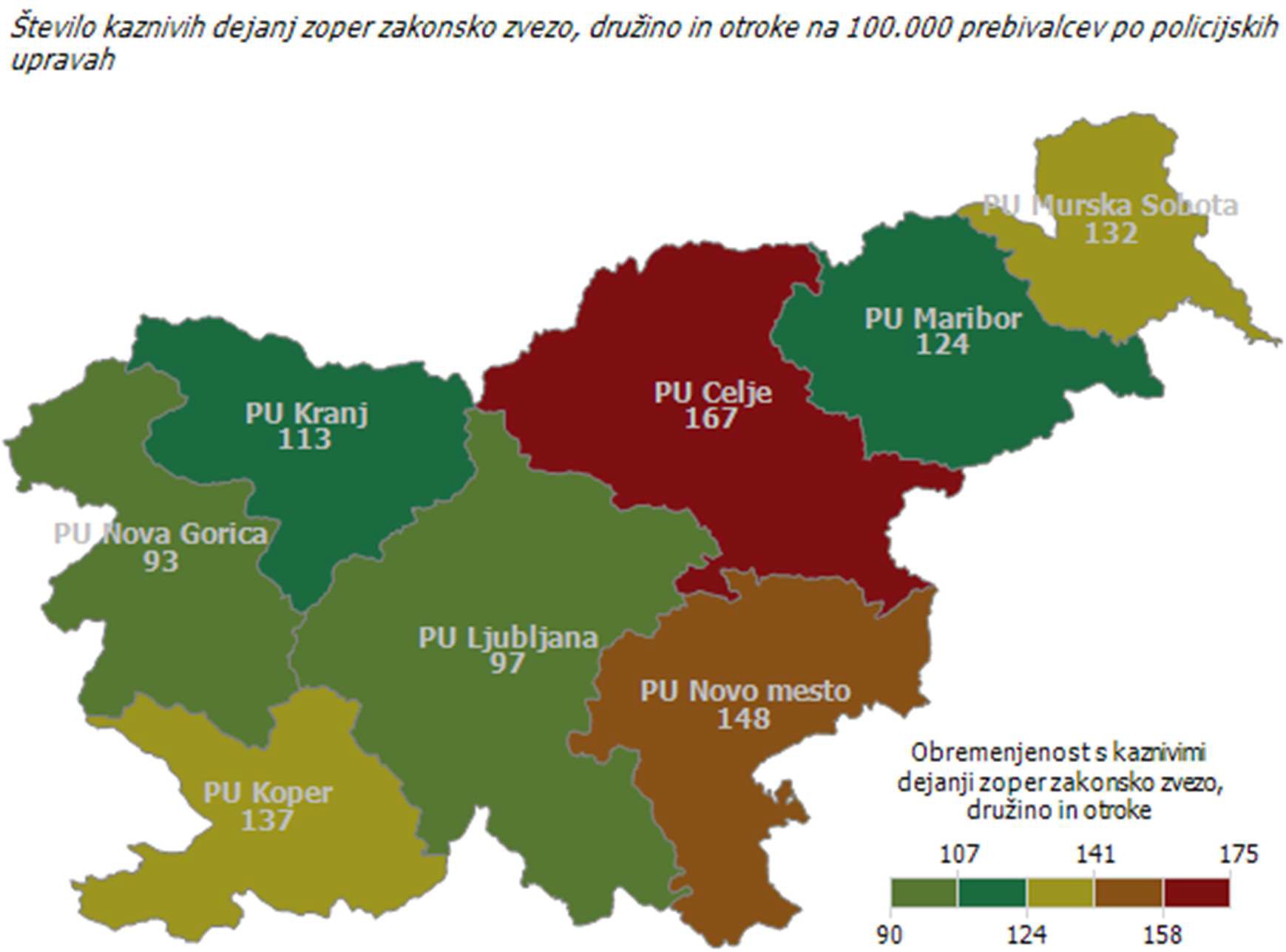 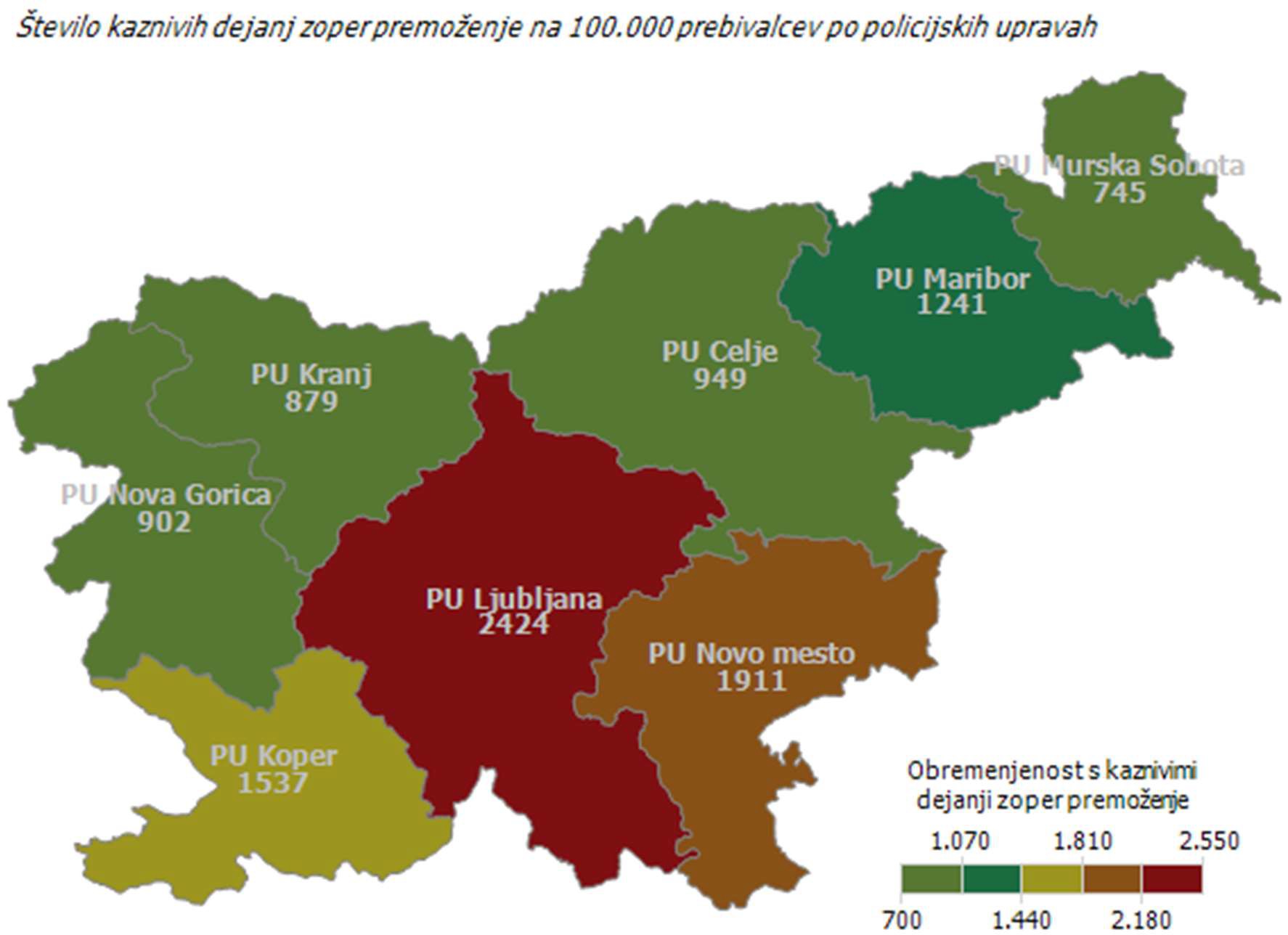 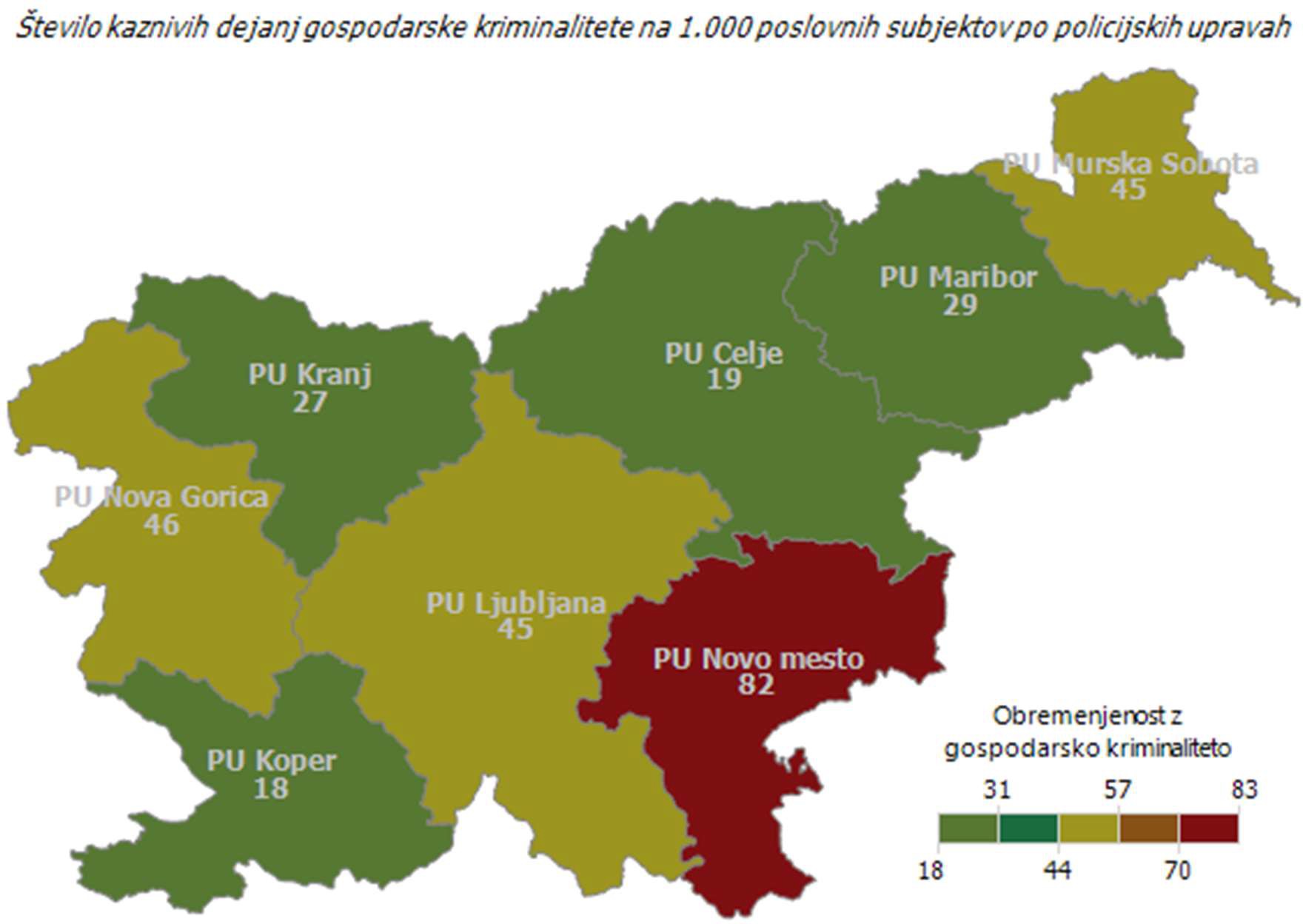 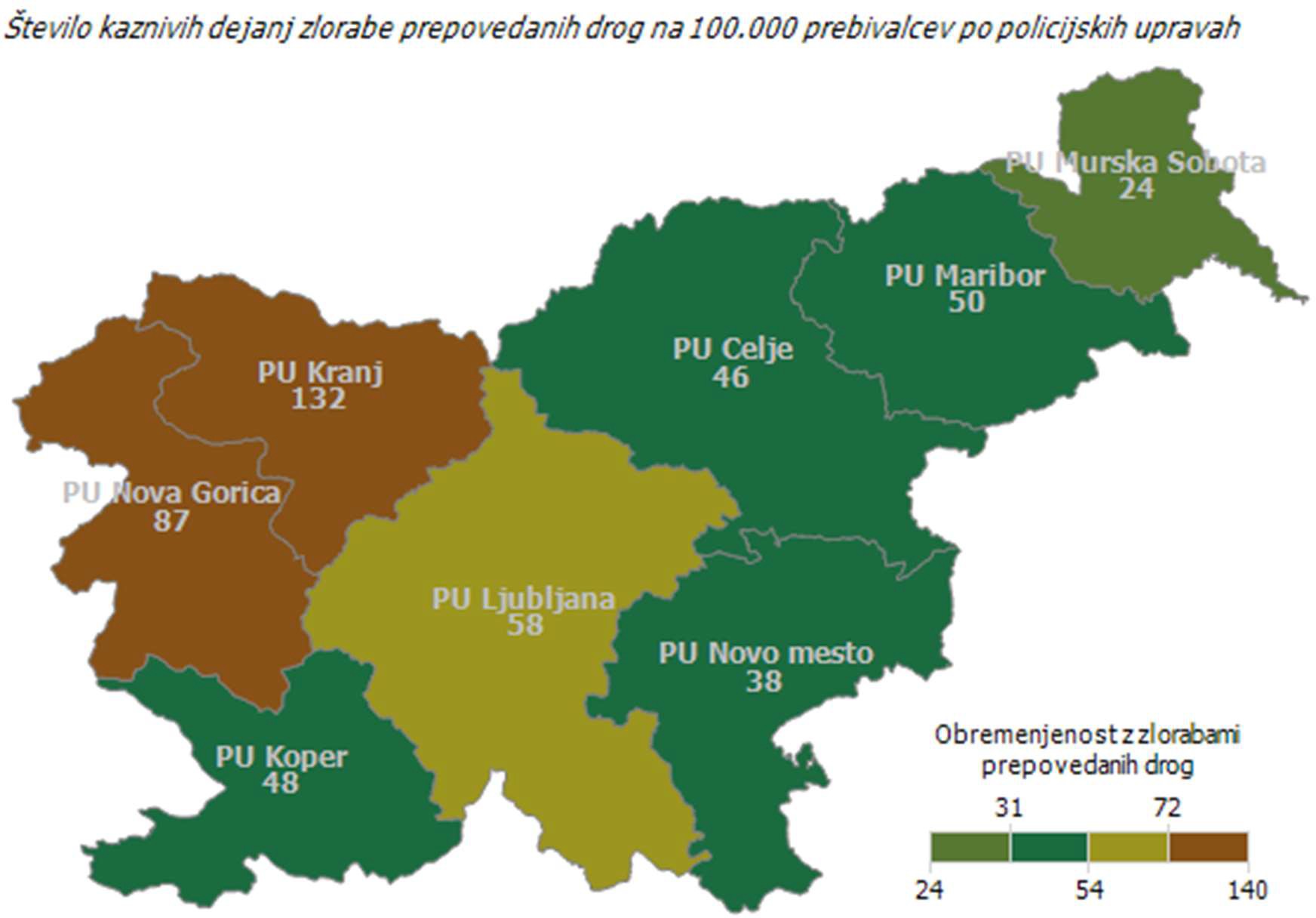 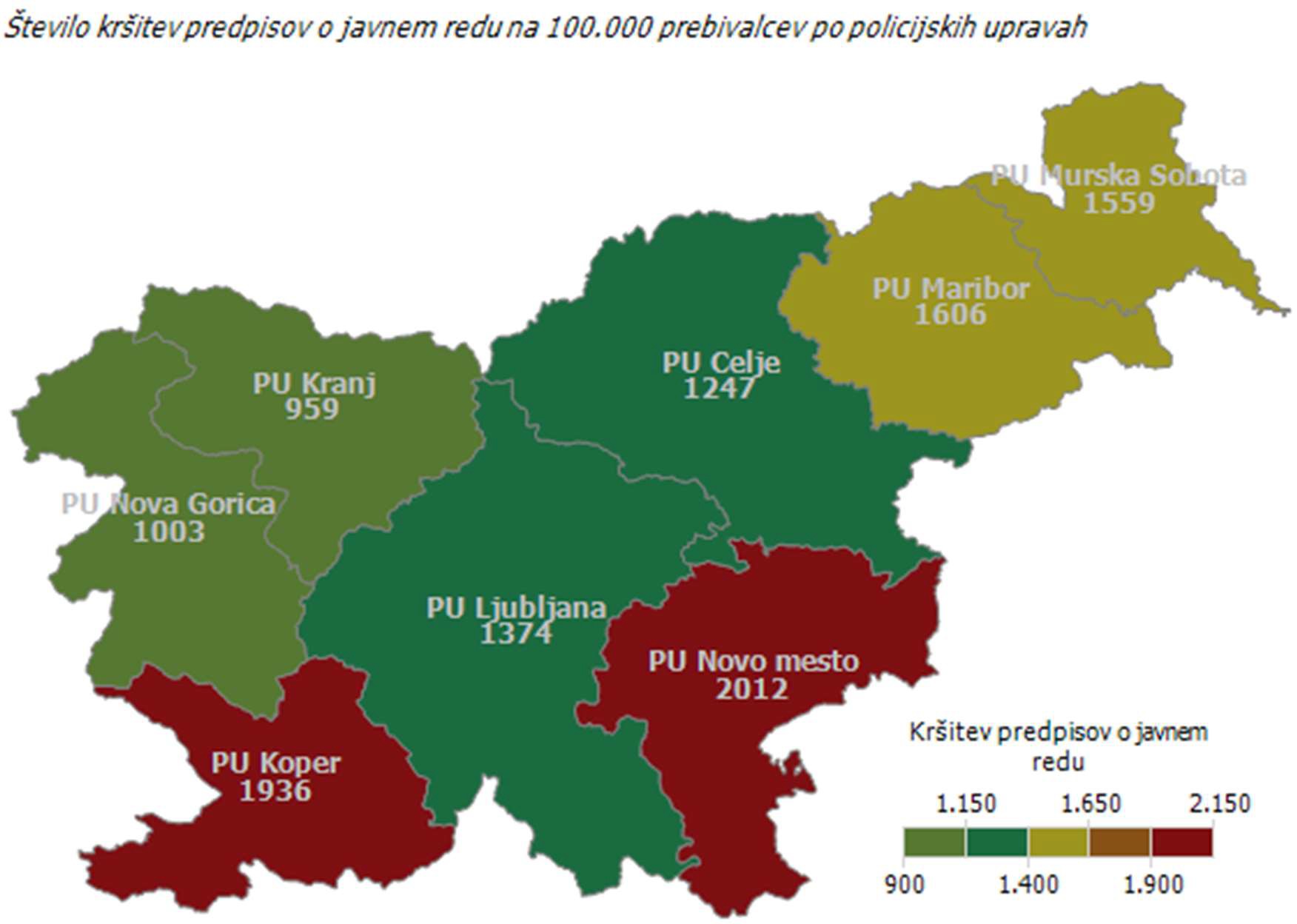 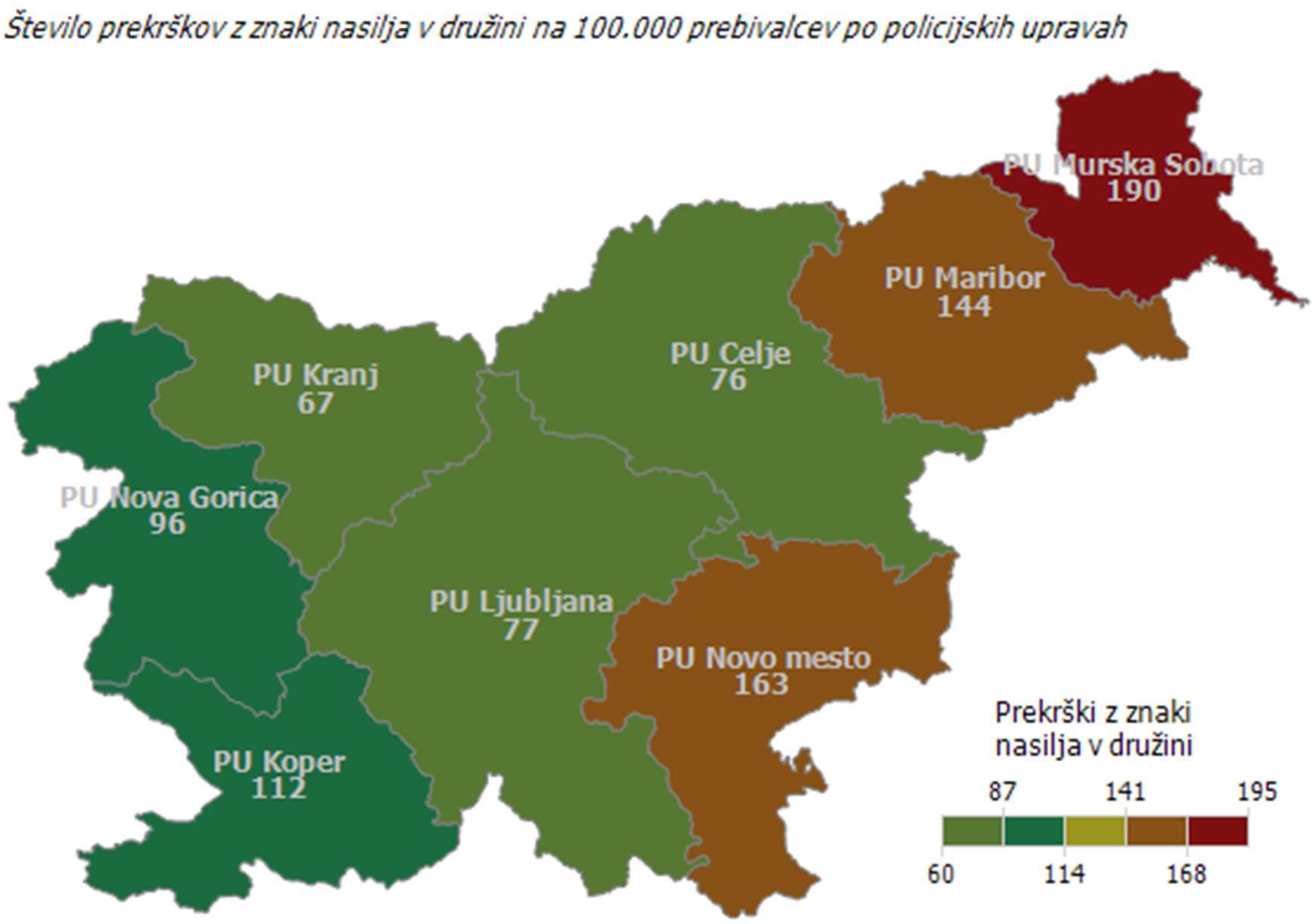 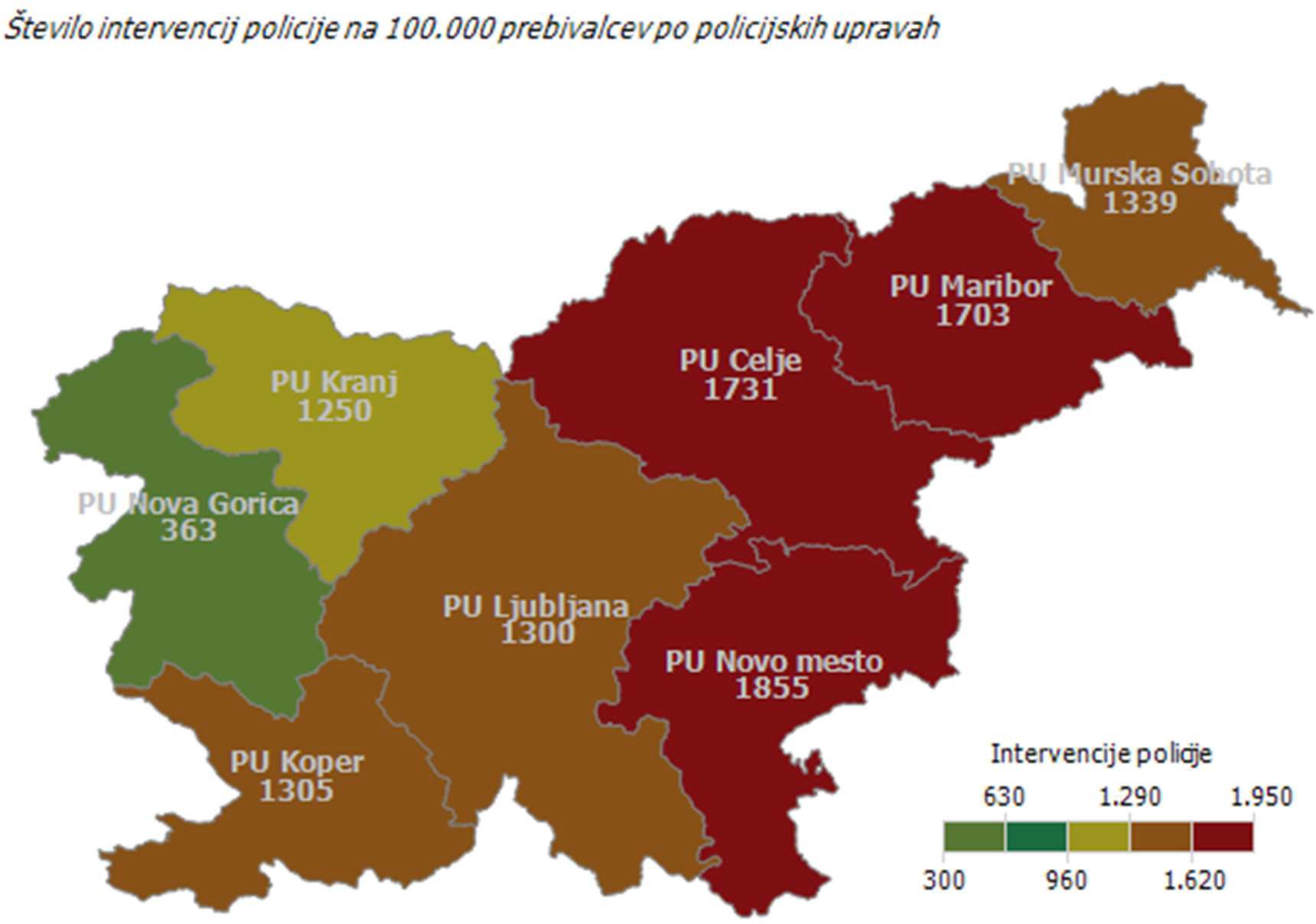 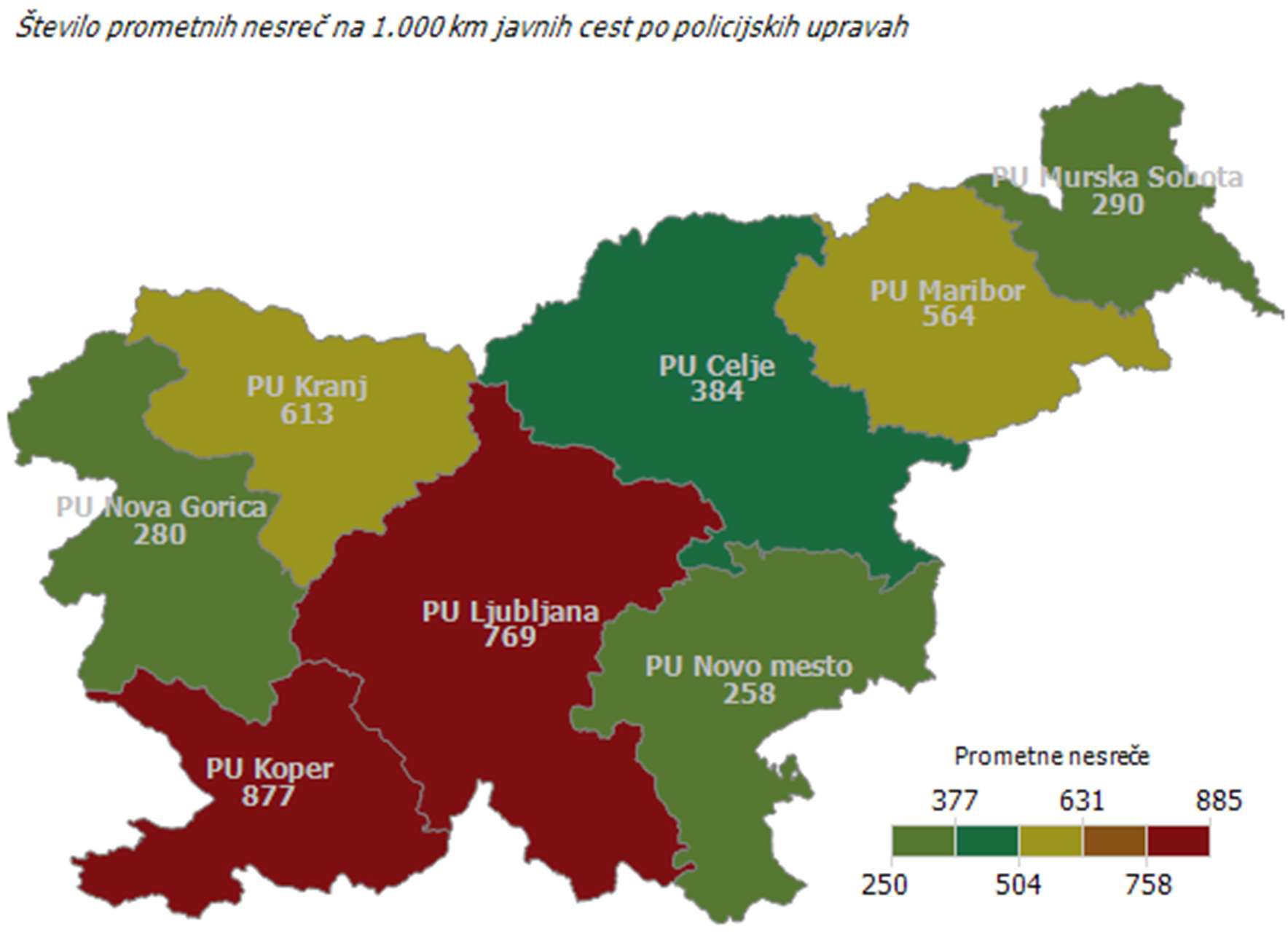 Osnovni pregledLetoLetoLetoLetoLetoLetoLetoLetoLetoLetoOsnovni pregled2014201520162017201820192020202120222023Število kaznivih dejanj [celotna kriminaliteta]6.0755.4224.5703.8654.1263.3273.4122.5622.6723.550Število preiskanih kaznivih dejanj3.3802.9812.1541.7092.1651.6251.7841.3591.3531.986Število kaznivih dejanj, ki jih je odkrila policija1.204841775337621462563293414762Število kaznivih dejanj splošne kriminalitete4.8884.7313.7493.2433.1672.8823.0162.3552.4983.002Število kaznivih dejanj gospodarske kriminalitete1.187691821622959445396207174548Število kaznivih dejanj organizirane kriminalitete1610612720180314235Število kaznivih dejanj mladoletniške kriminalitete10612064786711055397394Delež splošne80,519,50,31,787,312,70,22,282,018,00,11,483,916,10,02,076,823,20,71,686,613,40,63,388,411,65,31,691,98,10,11,593,56,50,52,784,615,46,62,6kriminalitete [v %]80,519,50,31,787,312,70,22,282,018,00,11,483,916,10,02,076,823,20,71,686,613,40,63,388,411,65,31,691,98,10,11,593,56,50,52,784,615,46,62,6Delež gospodarske80,519,50,31,787,312,70,22,282,018,00,11,483,916,10,02,076,823,20,71,686,613,40,63,388,411,65,31,691,98,10,11,593,56,50,52,784,615,46,62,6kriminalitete [v %]80,519,50,31,787,312,70,22,282,018,00,11,483,916,10,02,076,823,20,71,686,613,40,63,388,411,65,31,691,98,10,11,593,56,50,52,784,615,46,62,6Delež organizirane80,519,50,31,787,312,70,22,282,018,00,11,483,916,10,02,076,823,20,71,686,613,40,63,388,411,65,31,691,98,10,11,593,56,50,52,784,615,46,62,6kriminalitete [v %]80,519,50,31,787,312,70,22,282,018,00,11,483,916,10,02,076,823,20,71,686,613,40,63,388,411,65,31,691,98,10,11,593,56,50,52,784,615,46,62,6Delež mladoletniške80,519,50,31,787,312,70,22,282,018,00,11,483,916,10,02,076,823,20,71,686,613,40,63,388,411,65,31,691,98,10,11,593,56,50,52,784,615,46,62,6kriminalitete [v %]80,519,50,31,787,312,70,22,282,018,00,11,483,916,10,02,076,823,20,71,686,613,40,63,388,411,65,31,691,98,10,11,593,56,50,52,784,615,46,62,6Število mrtvih25211268Število hudo poškodovanih21182015114773743Število lahko poškodovanih13314411210610278896597137Škoda [v 1.000 EUR]52.431,740.319,610.626,510.892,86.387,47.891,06.690,79.438,312.807,38.739,1Škoda gospodarske kriminalitete [v 1.000 EUR]46.312,635.273,65.970,36.471,42.295,13.993,82.606,74.957,97.601,33.550,3Delež škode gospodarske kriminalitete [v %]88,387,556,259,435,950,639,052,559,440,6Osnovni pregledLetoLetoLetoLetoLetoLetoLetoLetoLetoLetoOsnovni pregled2014201520162017201820192020202120222023Število kaznivih dejanj [celotna kriminaliteta]308339351357347397356336331354Število kaznivih dejanj splošne kriminalitete228239258257236327281283269310Število kaznivih dejanj gospodarske kriminalitete80100931001117075536244Število kaznivih dejanj organizirane kriminalitete514Število kaznivih dejanj mladoletniške kriminalitete33736556Delež splošne kriminalitete [v %]74,070,573,572,068,082,478,984,281,387,6Delež gospodarske kriminalitete [v %]26,029,526,528,032,017,621,115,818,712,4Delež organizirane kriminalitete [v %]1,30,31,1Delež mladoletniške kriminalitete [v %]0,90,82,00,81,71,51,51,7Vrsta kaznivega dejanjaŠtevilo kaznivih dejanjŠtevilo kaznivih dejanjŠtevilo kaznivih dejanjŠtevilo kaznivih dejanjŠtevilo kaznivih dejanjŠtevilo kaznivih dejanjŠtevilo kaznivih dejanjŠtevilo kaznivih dejanjŠtevilo kaznivih dejanjŠtevilo kaznivih dejanjVrsta kaznivega dejanja2014201520162017201820192020202120222023Tatvina62466147466854435260Goljufija30161931213128221731Zanemarjanje mladoletne osebe in surovo ravnanje22321814233021132527Zatajitev781715192923171926Nasilje v družini1220141371012152120Povzročitev prometne nesreče iz malomarnosti2214Povzročitev splošne nevarnosti43114476712Neupravičena proizvodnja in promet s prepovedanimi drogami, nedovoljenimi snovmi in postopki v šport791611161214412Velika tatvina84768117111011Poškodovanje tuje stvari107121111181814410Druga kazniva dejanja146194201213197180174181150131Skupaj308339351357347397356336331354Vrsta kaznivega dejanjaŠtevilo kaznivih dejanjŠtevilo kaznivih dejanjŠtevilo kaznivih dejanjŠtevilo kaznivih dejanjŠtevilo kaznivih dejanjŠtevilo kaznivih dejanjŠtevilo kaznivih dejanjŠtevilo kaznivih dejanjŠtevilo kaznivih dejanjŠtevilo kaznivih dejanjŠtevilo kaznivih dejanjVrsta kaznivega dejanja20132014201520162017201820192020202120222023Poškodovanje tuje stvari TatvinaGoljufija Zatajitev GrožnjaLahka telesna poškodbaKršitev nedotakljivosti stanovanja Zalezovanje17435627169338163270472222616178236341512286152238312517288121202161817211111351961525161083128170242318124216414622241412515012716181486236138522947512181563020111072Nasilje v družini12412Neupravičeno slikovno snemanje12111Druga kazniva dejanja58824810101015Skupaj629554518501411418394401350488457Enota dosjejaŠtevilo kaznivih dejanjŠtevilo kaznivih dejanjŠtevilo kaznivih dejanjŠtevilo kaznivih dejanjŠtevilo kaznivih dejanjŠtevilo kaznivih dejanjŠtevilo kaznivih dejanjŠtevilo kaznivih dejanjŠtevilo kaznivih dejanjŠtevilo kaznivih dejanjEnota dosjeja2014201520162017201820192020202120222023PLP Brnik121604360442451121342PP Bled396442300361340259254202223247PP Jesenice521462499434498395401319320397PP Kranj2.8862.3011.8751.7412.0011.5881.4951.0701.0601.550PP Kranjska Gora1721911291041008489588093PP Radovljica656520704309320356318302361369PP Škofja Loka701630462435423225325309275301PP Tržič17823625714918620112898113126PPIU PU Kranj1424110551914787PPP Kranj362473621418SKP KR427550298258202187326176135400Skupaj6.0755.4224.5703.8654.1263.3273.4122.5622.6723.550Enota dosjejaDelež preiskanih kaznivih dejanj [v%]Delež preiskanih kaznivih dejanj [v%]Delež preiskanih kaznivih dejanj [v%]Delež preiskanih kaznivih dejanj [v%]Delež preiskanih kaznivih dejanj [v%]Delež preiskanih kaznivih dejanj [v%]Delež preiskanih kaznivih dejanj [v%]Delež preiskanih kaznivih dejanj [v%]Delež preiskanih kaznivih dejanj [v%]Delež preiskanih kaznivih dejanj [v%]Enota dosjeja2014201520162017201820192020202120222023PLP Brnik85,166,772,175,068,283,386,341,769,278,6PP Bled32,835,532,326,924,439,450,046,044,842,9PP Jesenice51,851,160,942,948,841,342,649,247,242,1PP Kranj49,443,529,239,253,044,143,146,338,353,0PP Kranjska Gora48,358,646,544,237,046,436,041,448,847,3PP Radovljica67,862,368,244,341,350,656,057,060,145,5PP Škofja Loka61,862,142,647,464,552,059,160,254,256,5PP Tržič38,266,961,549,060,867,747,758,259,351,6PPIU PU Kranj92,995,8100,090,0100,080,0100,0100,0100,085,7PPP Kranj66,7100,0100,075,042,9100,0100,050,092,994,4SKP KR95,196,993,086,892,185,694,888,191,997,0Skupaj55,655,047,144,252,548,852,353,050,655,9Enota dosjejaDelež kaznivih dejanj, ki jih je odkrila policija [v %]Delež kaznivih dejanj, ki jih je odkrila policija [v %]Delež kaznivih dejanj, ki jih je odkrila policija [v %]Delež kaznivih dejanj, ki jih je odkrila policija [v %]Delež kaznivih dejanj, ki jih je odkrila policija [v %]Delež kaznivih dejanj, ki jih je odkrila policija [v %]Delež kaznivih dejanj, ki jih je odkrila policija [v %]Delež kaznivih dejanj, ki jih je odkrila policija [v %]Delež kaznivih dejanj, ki jih je odkrila policija [v %]Delež kaznivih dejanj, ki jih je odkrila policija [v %]Enota dosjeja2014201520162017201820192020202120222023PLP Brnik76,956,753,568,359,175,049,050,061,581,0PP Bled2,87,96,34,23,25,45,16,45,89,7PP Jesenice4,85,63,85,37,45,86,26,66,614,9PP Kranj20,52,92,12,415,013,39,64,45,89,7PP Kranjska Gora3,55,217,17,79,03,64,58,610,012,9PP Radovljica12,710,447,613,314,416,917,625,534,616,8PP Škofja Loka5,720,55,06,24,56,29,514,912,020,3PP Tržič6,711,433,54,018,83,510,28,28,88,7PPIU PU Kranj92,9100,0100,070,0100,0100,0100,057,155,185,7PPP Kranj66,766,7100,0100,071,433,3100,0100,0100,0100,0SKP KR76,678,569,147,763,456,769,634,157,881,0Skupaj19,815,517,08,715,113,916,511,415,521,5Fizične osebeLetoLetoLetoLetoLetoLetoLetoLetoLetoLetoFizične osebe2014201520162017201820192020202120222023Število ovadenih osebŠtevilo oškodovanih oseb1.2962.8391.4022.5491.1892.5111.0492.4371.1332.2251.0732.0871.0792.0739911.5479651.5831.1851.921Pravne osebeLetoLetoLetoLetoLetoLetoLetoLetoLetoLetoPravne osebe2014201520162017201820192020202120222023Število kaznivih dejanj, obravnavanih na podlagi Zakona o odgovornosti pravnih oseb [25. člen]14922290151151100117373598Število ovadenih oseb56714742313744271731Število oškodovanih oseb718647656570550478458404361419Vrsta kaznivega dejanjaŠtevilo kaznivih dejanjŠtevilo kaznivih dejanjŠtevilo kaznivih dejanjŠtevilo kaznivih dejanjŠtevilo kaznivih dejanjDelež preiskanih kaznivih dejanj [v %]Delež preiskanih kaznivih dejanj [v %]Delež preiskanih kaznivih dejanj [v %]Delež preiskanih kaznivih dejanj [v %]Delež preiskanih kaznivih dejanj [v %]Vrsta kaznivega dejanja2019202020212022202320192020202120222023Tatvina85475683897593130,029,940,635,933,0Velika tatvina59268236128036517,929,625,822,117,3Neupravičena proizvodnja in promet s prepovedanimi drogami, nedovoljenimi snovmi in postopki v šport203233833128097,097,995,296,899,3Goljufija20020719222123975,563,849,554,343,5Poškodovanje tuje stvari30026516019022916,027,221,918,416,2Lahka telesna poškodba9798657210390,793,998,591,785,4Ponarejanje listin84961149210297,696,996,596,793,1Nasilje v družini586261608598,398,498,498,394,1Neplačevanje preživnine153811884100,097,4100,0100,098,8Grožnja9812475768288,891,986,794,778,0Druga kazniva dejanja38145539549350267,570,873,777,576,5Skupaj2.8823.0162.3552.4983.00246,652,452,851,052,7Vrsta kaznivega dejanjaŠtevilo kaznivih dejanjŠtevilo kaznivih dejanjŠtevilo kaznivih dejanjŠtevilo kaznivih dejanjŠtevilo kaznivih dejanjDelež preiskanih kaznivih dejanj [v %]Delež preiskanih kaznivih dejanj [v %]Delež preiskanih kaznivih dejanj [v %]Delež preiskanih kaznivih dejanj [v %]Delež preiskanih kaznivih dejanj [v %]Vrsta kaznivega dejanja2019202020212022202320192020202120222023UbojUmor132331100,00,066,70,0100,00,0100,00,0100,0100,0Posebno huda telesna poškodba Huda telesna poškodbaLahka telesna poškodbaDruga kazniva dejanja5973798286571272211210320,080,090,7100,00,0100,093,9100,00,087,598,5100,00,083,391,7100,0100,075,085,4100,0Skupaj106110828912290,693,697,691,085,2Vrsta kaznivega dejanjaŠtevilo kaznivih dejanjŠtevilo kaznivih dejanjŠtevilo kaznivih dejanjŠtevilo kaznivih dejanjVrsta kaznivega dejanja2016202020212022UbojUmor111111Skupaj2112Vrsta kaznivega dejanjaŠtevilo kaznivih dejanjŠtevilo kaznivih dejanjŠtevilo kaznivih dejanjŠtevilo kaznivih dejanjŠtevilo kaznivih dejanjDelež preiskanih kaznivih dejanj [v %]Delež preiskanih kaznivih dejanj [v %]Delež preiskanih kaznivih dejanj [v %]Delež preiskanih kaznivih dejanj [v %]Delež preiskanih kaznivih dejanj [v %]Vrsta kaznivega dejanja2019202020212022202320192020202120222023Posilstvo33810966,7100,0100,0100,0100,0Spolno nasilje22345100,050,066,7100,0100,0Kršitev spolne nedotakljivosti z zlorabo položaja140,00,0100,00,0100,0Spolni napad na osebo,mlajšo od petnajst let1765141682,4100,0100,092,9100,0Pridobivanje oseb, mlajših od petnajst let, za spole namene130,00,00,00,0100,0Prikazovanje, izdelava, posest in posredovanje pornografskega gradiva19916193694,788,987,589,588,9Druga kazniva dejanja33180,0100,0100,0100,0100,0Skupaj422336488185,791,391,793,895,1Vrsta kaznivega dejanjaŠtevilo kaznivih dejanjŠtevilo kaznivih dejanjŠtevilo kaznivih dejanjŠtevilo kaznivih dejanjŠtevilo kaznivih dejanjDelež preiskanih kaznivih dejanj [v %]Delež preiskanih kaznivih dejanj [v %]Delež preiskanih kaznivih dejanj [v %]Delež preiskanih kaznivih dejanj [v %]Delež preiskanih kaznivih dejanj [v %]Vrsta kaznivega dejanja2019202020212022202320192020202120222023Odvzem mladoletne osebe1929311214100,089,793,5100,092,9Nasilje v družini586261608598,398,498,498,394,1Zanemarjanje mladoletne osebe in surovo ravnanje253230256196,0100,0100,096,095,1Neplačevanje preživnine153811884100,097,4100,0100,098,8Skupaj11716113310524498,396,997,798,195,9Vrsta kaznivega dejanjaŠtevilo kaznivih dejanjŠtevilo kaznivih dejanjŠtevilo kaznivih dejanjŠtevilo kaznivih dejanjŠtevilo kaznivih dejanjDelež preiskanih kaznivih dejanj [v %]Delež preiskanih kaznivih dejanj [v %]Delež preiskanih kaznivih dejanj [v %]Delež preiskanih kaznivih dejanj [v %]Delež preiskanih kaznivih dejanj [v %]Vrsta kaznivega dejanja2019202020212022202320192020202120222023Poškodovanje tuje stvari Velika tatvinaTatvina RopRoparska tatvina Zatajitev GoljufijaPožigDruga kazniva dejanja300592854102119200240265682756711122075016036183866871922591902809751248222113822936593154722394016,017,930,070,0100,038,775,550,080,027,229,629,957,1100,034,863,80,062,021,925,840,633,383,346,049,550,076,318,422,135,983,350,030,554,30,091,316,217,333,060,025,036,143,50,060,0Skupaj2.1192.0801.7111.9021.88530,634,038,338,430,0Vrsta kaznivega dejanjaŠtevilo iskanih vozilŠtevilo iskanih vozilŠtevilo iskanih vozilŠtevilo iskanih vozilŠtevilo iskanih vozilŠtevilo najdenih vozilŠtevilo najdenih vozilŠtevilo najdenih vozilŠtevilo najdenih vozilŠtevilo najdenih vozilVrsta kaznivega dejanja2019202020212022202320192020202120222023Delovno vozilo1Kolo z motorjem963584133Kombinirano vozilo1111Lahki priklopnik1Motorno kolo Osebni avtomobilOsebni specialni41213171311421717177811Priklopno vozilo311Štirikolo11Tovorno vozilo13111111Traktor1Vlečno vozilo1Ostalo111111Skupaj3133212429141011125Vrsta kaznivega dejanjaŠtevilo kaznivih dejanjŠtevilo kaznivih dejanjŠtevilo kaznivih dejanjŠtevilo kaznivih dejanjŠtevilo kaznivih dejanjMaterialna škoda [v 1.000 EUR]Materialna škoda [v 1.000 EUR]Materialna škoda [v 1.000 EUR]Materialna škoda [v 1.000 EUR]Materialna škoda [v 1.000 EUR]Vrsta kaznivega dejanja2019202020212022202320192020202120222023Ponareditev ali uničenje poslovnih listin2878626800000Uporaba ponarejeneganegotovinskega plačilnega781062642635747255761sredstvaPonarejanje denarja695535296077224Kršitev temeljnih pravic delavcev499036399821533274Zloraba negotovinskega plačilnega sredstva2122700023Poslovna goljufija302318818660147668107283Poneverba in neupravičena uporaba tujega premoženja913720201278614151736Zloraba položaja ali zaupanja pri gospodarski dejavnosti275134105944971.985582.352Pranje denarja434480012015Davčna zatajitev3411844743891.1752.666534Goljufija112011438851.08090012293Oškodovanje upnikov z goljufijo ali nevestnim poslovanjem13Zloraba uradnega položaja ali uradnih pravic2214000Druga kazniva dejanja53435443344341701724.53973Skupaj4453962071745483.9942.6074.9587.6013.550Vrsta kaznivega dejanjaŠtevilo kaznivih dejanjŠtevilo kaznivih dejanjŠtevilo kaznivih dejanjŠtevilo kaznivih dejanjŠtevilo kaznivih dejanjŠtevilo kaznivih dejanjŠtevilo kaznivih dejanjŠtevilo kaznivih dejanjŠtevilo kaznivih dejanjŠtevilo kaznivih dejanjVrsta kaznivega dejanja2014201520162017201820192020202120222023Zloraba osebnih podatkov586481015101611Napad na informacijski sistem711181417141012146Ponarejanje listin2123644845Nevestno delo v službi324114Zaposlovanje na črno531313Izdaja in uporaba lažnega zdravniškega ali veterinarskega spričevala212Velika tatvina687541311Obremenjevanje in uničevanje okolja11Overitev lažne vsebine1288211Vrsta kaznivega dejanjaMaterialna škoda [v 1.000 EUR]Materialna škoda [v 1.000 EUR]Materialna škoda [v 1.000 EUR]Materialna škoda [v 1.000 EUR]Materialna škoda [v 1.000 EUR]Materialna škoda [v 1.000 EUR]Materialna škoda [v 1.000 EUR]Materialna škoda [v 1.000 EUR]Materialna škoda [v 1.000 EUR]Materialna škoda [v 1.000 EUR]Vrsta kaznivega dejanja2014201520162017201820192020202120222023Napad na informacijski sistem1112522156901010316942Nevestno delo v službi50004040030Velika tatvina92610914315401Zloraba osebnih podatkov0102000191Izdaja in uporaba lažnega zdravniškega ali veterinarskega spričevala000Zaposlovanje na črno000800Obremenjevanje in uničevanje okolja00Overitev lažne vsebine0000000Ponarejanje listin000000000Zaključene finančne preiskave po ZKPLetoLetoLetoLetoLetoLetoLetoLetoLetoLetoZaključene finančne preiskave po ZKP2014201520162017201820192020202120222023Število finančnih preiskav13241313262515191512Število pravnih oseb, ki so bile obravnavane v finančnih preiskavah3917442633Število fizičnih oseb, ki so bile obravnavane v finančnih preiskavah14241415293523181727Višina premoženjske koristi [v 1.000 EUR]2.10030.8944.0272.0531.8273.6861.4415.0273.5321.821Višina škode [v 1.000 EUR]3.69130.9331.2121.6731.2283.1061.0252.3395.361632Število podanih pobud8555445261Število pravnih oseb, zoper katere je bila podana pobuda1302000100Število fizičnih oseb, zoper katere je bila podana pobuda8454587161Število poročil5198922221017912Vrsta kaznivega dejanjaŠtevilo kaznivih dejanjŠtevilo kaznivih dejanjŠtevilo kaznivih dejanjŠtevilo kaznivih dejanjŠtevilo kaznivih dejanjŠtevilo kaznivih dejanjŠtevilo kaznivih dejanjŠtevilo kaznivih dejanjŠtevilo kaznivih dejanjŠtevilo kaznivih dejanjVrsta kaznivega dejanja2014201520162017201820192020202120222023Kršitev proste odločitve volivcev0000000000Sprejemanje podkupnine pri volitvah0000000000Nedovoljeno sprejemanje daril0001400100Nedovoljeno dajanje daril0000000100Jemanje podkupnine2140000410Dajanje podkupnine1620000410Sprejemanje koristi za nezakonito posredovanje1000000000Dajanje daril za nezakonito posredovanje0000000000Skupaj47614001020Kazniva dejanja z elementi korupcije [vsaj ena kriminalistična označba 244K ali 261K]0010101207Vrsta kaznivega dejanjaŠtevilo kaznivih dejanjŠtevilo kaznivih dejanjŠtevilo kaznivih dejanjŠtevilo kaznivih dejanjŠtevilo kaznivih dejanjDelež preiskanih kaznivih dejanj [v %]Delež preiskanih kaznivih dejanj [v %]Delež preiskanih kaznivih dejanj [v %]Delež preiskanih kaznivih dejanj [v %]Delež preiskanih kaznivih dejanj [v %]Vrsta kaznivega dejanja2019202020212022202320192020202120222023Neupravičena proizvodnja in promet s prepovedanimi drogami, nedovoljenimi snovmi in postopki v šport161543224100,0100,0100,00,0100,0Velika tatvina215136100,0100,00,0100,0100,0Nedovoljena proizvodnja in promet orožja ali eksploziva40,00,00,00,0100,0Ponarejanje listin10,00,00,00,0100,0Druga kazniva dejanja2111100,0100,00,0100,00,0Skupaj20180314235100,0100,0100,0100,0100,0Vrsta kaznivega dejanjaŠtevilo kaznivih dejanjŠtevilo kaznivih dejanjŠtevilo kaznivih dejanjŠtevilo kaznivih dejanjŠtevilo kaznivih dejanjDelež preiskanih kaznivih dejanj [v %]Delež preiskanih kaznivih dejanj [v %]Delež preiskanih kaznivih dejanj [v %]Delež preiskanih kaznivih dejanj [v %]Delež preiskanih kaznivih dejanj [v %]Vrsta kaznivega dejanja2019202020212022202320192020202120222023Tatvina199141835100,0100,0100,0100,0100,0Neupravičena proizvodnja in promet s prepovedanimi drogami, nedovoljenimi snovmi in postopki v šport91031712100,0100,0100,0100,0100,0Lahka telesna poškodba931311100,0100,0100,0100,0100,0Nasilništvo38335100,0100,0100,0100,0100,0Prikazovanje, izdelava, posest in posredovanje pornografskega gradiva154354100,0100,0100,0100,0100,0Poškodovanje tuje stvari26424100,0100,0100,0100,0100,0Spolno nasilje1130,00,0100,0100,0100,0Grožnja5115380,0100,0100,080,0100,0Goljufija1113100,00,0100,0100,0100,0Spolni napad na osebo,mlajšo od petnajst let6132100,00,0100,0100,0100,0Druga kazniva dejanja41147151297,692,9100,093,3100,0Skupaj1105539739498,298,2100,097,3100,0Vrsta kaznivega dejanjaŠtevilo kaznivih dejanjŠtevilo kaznivih dejanjŠtevilo kaznivih dejanjŠtevilo kaznivih dejanjŠtevilo kaznivih dejanjDelež preiskanih kaznivih dejanj [v %]Delež preiskanih kaznivih dejanj [v %]Delež preiskanih kaznivih dejanj [v %]Delež preiskanih kaznivih dejanj [v %]Delež preiskanih kaznivih dejanj [v %]Vrsta kaznivega dejanja2019202020212022202320192020202120222023Izdelovanje in pridobivanje orožja in pripomočkov, namenjenih za kaznivo dejanje2100,00,00,00,00,0Napad na informacijski sistem14101214621,420,016,714,316,7Zloraba informacijskega sistema110,00,00,00,00,0Zloraba osebnih podatkov10,00,00,00,00,0Skupaj16111315631,318,215,413,316,7Vrsta kaznivega dejanjaŠtevilo kaznivih dejanjŠtevilo kaznivih dejanjŠtevilo kaznivih dejanjŠtevilo kaznivih dejanjŠtevilo kaznivih dejanjDelež preiskanih kaznivih dejanj [v %]Delež preiskanih kaznivih dejanj [v %]Delež preiskanih kaznivih dejanj [v %]Delež preiskanih kaznivih dejanj [v %]Delež preiskanih kaznivih dejanj [v %]Vrsta kaznivega dejanja2019202020212022202320192020202120222023Neupravičena proizvodnja in promet s prepovedanimi drogami, nedovoljenimi snovmi in postopki v šport203233833128097,097,995,296,899,3Omogočanje uživanja ali uporabe prepovedanih drog ali nedovoljenih snovi ali postopkov v športu91473488,9100,085,733,3100,0Skupaj212247903428496,798,094,491,299,3Vrsta kaznivega dejanjaŠtevilo kaznivih dejanjŠtevilo kaznivih dejanjDelež preiskanih kaznivih dejanj [v %]Delež preiskanih kaznivih dejanj [v %]Vrsta kaznivega dejanja2021202320212023Nedovoljena proizvodnja in promet orožja ali eksploziva3766,7100,0Skupaj3766,7100,0Vrsta kaznivega dejanjaŠtevilo kaznivih dejanjDelež preiskanih kaznivih dejanj [v%]Vrsta kaznivega dejanja20212021Zloraba prostitucije2100,0Skupaj2100,0Vrsta kaznivega dejanjaŠtevilo kaznivih dejanjŠtevilo kaznivih dejanjŠtevilo kaznivih dejanjŠtevilo kaznivih dejanjŠtevilo kaznivih dejanjDelež preiskanih kaznivih dejanj [v %]Delež preiskanih kaznivih dejanj [v %]Delež preiskanih kaznivih dejanj [v %]Delež preiskanih kaznivih dejanj [v %]Delež preiskanih kaznivih dejanj [v %]Vrsta kaznivega dejanja2019202020212022202320192020202120222023Grožnja IzsiljevanjePovzročitev splošne nevarnostiProtipraven odvzem prostosti9816171242129175181227618122822115188,868,864,70,091,933,358,6100,086,750,091,7100,094,738,958,3100,078,033,380,0100,0Samovoljnost110,0100,0100,00,00,0Skupaj13117610810811983,279,581,581,570,6Vrsta kaznivega dejanjaŠtevilo kaznivih dejanjŠtevilo kaznivih dejanjŠtevilo kaznivih dejanjŠtevilo kaznivih dejanjŠtevilo kaznivih dejanjDelež preiskanih kaznivih dejanj [v %]Delež preiskanih kaznivih dejanj [v %]Delež preiskanih kaznivih dejanj [v %]Delež preiskanih kaznivih dejanj [v %]Delež preiskanih kaznivih dejanj [v %]Vrsta kaznivega dejanja2019202020212022202320192020202120222023Ponarejanje denarja695536296014,53,65,63,43,3Prepovedano prehajanje meje ali ozemlja države2150,00,00,0100,0100,0Skupaj695538306514,53,65,36,710,8Vrsta zaključnega dokumentaŠtevilo zaključnih dokumentovŠtevilo zaključnih dokumentovŠtevilo zaključnih dokumentovŠtevilo zaključnih dokumentovŠtevilo zaključnih dokumentovŠtevilo zaključnih dokumentovŠtevilo zaključnih dokumentovŠtevilo zaključnih dokumentovŠtevilo zaključnih dokumentovŠtevilo zaključnih dokumentovVrsta zaključnega dokumenta2014201520162017201820192020202120222023Kazenska ovadba1.8981.9051.8521.6121.6071.4801.5761.2011.0741.385Poročilo v dopolnitev kazenske ovadbe [148/9 ZKP]741700572554678652729639656809Poročilo o dejanjih brez pravne podlage za pregon [148/7 ZKP; 148/10 ZKP-E]332348352360377433376360365399Kazenska ovadba – skrajšan postopek*2.0751.8571.7971.9311.8191.6231.4461.2921.6071.675Vrsta dejanjaŠtevilo dejanjŠtevilo dejanjŠtevilo dejanjŠtevilo dejanjŠtevilo dejanjŠtevilo dejanjŠtevilo dejanjŠtevilo dejanjŠtevilo dejanjŠtevilo dejanjVrsta dejanja2014201520162017201820192020202120222023Število ogledov kraja kaznivega dejanja1.1491.1571.007813716826699532615767Število hišnih preiskav155124109119816889706392Število osebnih preiskav25162328171124181220Število zasegov predmetov799693716815738743629660618705Število policijskih zaslišanj53596650535646655766Vrsta prepovedane drogeMerska enotaKoličina oziroma številoKoličina oziroma številoKoličina oziroma številoKoličina oziroma številoKoličina oziroma številoVrsta prepovedane drogeMerska enota20192020202120222023AmfetaminGrami13,713,727,65,130.445,4AmfetaminTablete2,01,0BenzodiazepiniGrami0,3BenzodiazepiniTablete198,0313,07,011,014,0EkstaziGrami6,07,7EkstaziTablete100,015,01,03.394,0HeroinGrami3.503,5104,26,018,83,0HeroinMililitri54,0KokainGrami103,247,68,426,71.408,4KokainMililitri1,0Konoplja - rastlinaGrami322,2Konoplja - rastlinaKosi972,34.253,4871,7646,52.770,4Konoplja - rastlina (marihuana)Grami35.189,941.213,215.591,312.913,077.988,2Konoplja - smola (hašiš)Grami3,24,12,00,4100,3Konoplja - smola (hašiš)Mililitri4,04,0Konoplja ekstraktiGrami6,95,5Konoplja ekstraktiMililitri22,03,0114,8LsdGrami0,02,0LsdKosi1,01,0MetadonMililitri549,0234,00,62,0MetamfetaminGrami4,71,0MetamfetaminTablete18,0296,08,0MorfinGrami1,0MorfinMililitri7,0Nedovoljene snovi v športuMililitri6,0186,8120,0Nedovoljene snovi v športuTablete21,0633,0276,0Ostale droge,ki se lahko upor.v mediciniTablete22,04,020,012,0Ostale droge,ki se ne uporab. v mediciniGrami40,70,61,2Ostale droge,ki se ne uporab. v mediciniMililitri29,01,01.000,0Sintetični katinoniGrami0,10,2Vrsta prepovedane drogeMerska enotaKoličina oziroma številoKoličina oziroma številoKoličina oziroma številoKoličina oziroma številoVrsta prepovedane drogeMerska enota2019202020222023AmfetaminGrami10.704,8EkstaziGrami7,4EkstaziTablete15,03.029,0KokainGrami9,91.388,3Konoplja - rastlinaKosi564,02.694,0Konoplja - rastlina (marihuana)Grami30.545,873.376,8Konoplja - smola (hašiš)Grami0,563,6Konoplja ekstraktiGrami5,5Konoplja ekstraktiMililitri1,0114,8MetamfetaminTablete296,0Nedovoljene snovi v športuMililitri108,0Nedovoljene snovi v športuTablete76,0Ostale droge,ki se ne uporab. v mediciniMililitri1.000,0Vrsta ukrepaŠtevilo ukrepovŠtevilo ukrepovŠtevilo ukrepovŠtevilo ukrepovŠtevilo ukrepovŠtevilo ukrepovŠtevilo ukrepovŠtevilo ukrepovŠtevilo ukrepovŠtevilo ukrepovVrsta ukrepa2014201520162017201820192020202120222023Ukrep na predlog sodišča zaradi neplačane3140360011016892004301804038370001013762306108020372900220611227061010030264601000709230612130103043000007314290310150102345000001101934020013010293600000120520040010000263700000110824040023010365900000421532020020020325700000174177120015015globe [nad 300 EUR] za privedbo na3140360011016892004301804038370001013762306108020372900220611227061010030264601000709230612130103043000007314290310150102345000001101934020013010293600000120520040010000263700000110824040023010365900000421532020020020325700000174177120015015prestajanje uklonilnega zapora3140360011016892004301804038370001013762306108020372900220611227061010030264601000709230612130103043000007314290310150102345000001101934020013010293600000120520040010000263700000110824040023010365900000421532020020020325700000174177120015015Ukrep na predlog sodišča zaradi izmikanja3140360011016892004301804038370001013762306108020372900220611227061010030264601000709230612130103043000007314290310150102345000001101934020013010293600000120520040010000263700000110824040023010365900000421532020020020325700000174177120015015postopku [trajna odredba in tiralica]3140360011016892004301804038370001013762306108020372900220611227061010030264601000709230612130103043000007314290310150102345000001101934020013010293600000120520040010000263700000110824040023010365900000421532020020020325700000174177120015015Ukrep na predlog sodišča zaradi neznanega3140360011016892004301804038370001013762306108020372900220611227061010030264601000709230612130103043000007314290310150102345000001101934020013010293600000120520040010000263700000110824040023010365900000421532020020020325700000174177120015015naslova bivanja in neuspešnega vročanja3140360011016892004301804038370001013762306108020372900220611227061010030264601000709230612130103043000007314290310150102345000001101934020013010293600000120520040010000263700000110824040023010365900000421532020020020325700000174177120015015sodne pošte3140360011016892004301804038370001013762306108020372900220611227061010030264601000709230612130103043000007314290310150102345000001101934020013010293600000120520040010000263700000110824040023010365900000421532020020020325700000174177120015015Ukrep zaradi pobega gojenca iz Prevzgojnega3140360011016892004301804038370001013762306108020372900220611227061010030264601000709230612130103043000007314290310150102345000001101934020013010293600000120520040010000263700000110824040023010365900000421532020020020325700000174177120015015doma Radeče3140360011016892004301804038370001013762306108020372900220611227061010030264601000709230612130103043000007314290310150102345000001101934020013010293600000120520040010000263700000110824040023010365900000421532020020020325700000174177120015015Ukrep zaradi pobega iz zapora3140360011016892004301804038370001013762306108020372900220611227061010030264601000709230612130103043000007314290310150102345000001101934020013010293600000120520040010000263700000110824040023010365900000421532020020020325700000174177120015015Evropski nalog za prijetje in predajo3140360011016892004301804038370001013762306108020372900220611227061010030264601000709230612130103043000007314290310150102345000001101934020013010293600000120520040010000263700000110824040023010365900000421532020020020325700000174177120015015Mednarodna tiralica, razpisana na predlog3140360011016892004301804038370001013762306108020372900220611227061010030264601000709230612130103043000007314290310150102345000001101934020013010293600000120520040010000263700000110824040023010365900000421532020020020325700000174177120015015sodišča3140360011016892004301804038370001013762306108020372900220611227061010030264601000709230612130103043000007314290310150102345000001101934020013010293600000120520040010000263700000110824040023010365900000421532020020020325700000174177120015015Mednarodna tiralica na prošnjo tujega organa3140360011016892004301804038370001013762306108020372900220611227061010030264601000709230612130103043000007314290310150102345000001101934020013010293600000120520040010000263700000110824040023010365900000421532020020020325700000174177120015015Iskanje, ki ga razpiše policija, zaradi kaznivega3140360011016892004301804038370001013762306108020372900220611227061010030264601000709230612130103043000007314290310150102345000001101934020013010293600000120520040010000263700000110824040023010365900000421532020020020325700000174177120015015dejanja3140360011016892004301804038370001013762306108020372900220611227061010030264601000709230612130103043000007314290310150102345000001101934020013010293600000120520040010000263700000110824040023010365900000421532020020020325700000174177120015015Ukrep zaradi pobega gojenca iz vzgojnega3140360011016892004301804038370001013762306108020372900220611227061010030264601000709230612130103043000007314290310150102345000001101934020013010293600000120520040010000263700000110824040023010365900000421532020020020325700000174177120015015zavoda3140360011016892004301804038370001013762306108020372900220611227061010030264601000709230612130103043000007314290310150102345000001101934020013010293600000120520040010000263700000110824040023010365900000421532020020020325700000174177120015015Iskanje pogrešanega otroka in mladoletnika3140360011016892004301804038370001013762306108020372900220611227061010030264601000709230612130103043000007314290310150102345000001101934020013010293600000120520040010000263700000110824040023010365900000421532020020020325700000174177120015015Iskanje pogrešane odrasle osebe3140360011016892004301804038370001013762306108020372900220611227061010030264601000709230612130103043000007314290310150102345000001101934020013010293600000120520040010000263700000110824040023010365900000421532020020020325700000174177120015015Razglas za identifikacijo najdenega trupla3140360011016892004301804038370001013762306108020372900220611227061010030264601000709230612130103043000007314290310150102345000001101934020013010293600000120520040010000263700000110824040023010365900000421532020020020325700000174177120015015Hišni pripor3140360011016892004301804038370001013762306108020372900220611227061010030264601000709230612130103043000007314290310150102345000001101934020013010293600000120520040010000263700000110824040023010365900000421532020020020325700000174177120015015Hišni zapor3140360011016892004301804038370001013762306108020372900220611227061010030264601000709230612130103043000007314290310150102345000001101934020013010293600000120520040010000263700000110824040023010365900000421532020020020325700000174177120015015Ukrep prikrite in namenske kontrole3140360011016892004301804038370001013762306108020372900220611227061010030264601000709230612130103043000007314290310150102345000001101934020013010293600000120520040010000263700000110824040023010365900000421532020020020325700000174177120015015Ukrep zavrnitve vstopa v Slovenijo3140360011016892004301804038370001013762306108020372900220611227061010030264601000709230612130103043000007314290310150102345000001101934020013010293600000120520040010000263700000110824040023010365900000421532020020020325700000174177120015015Ukrep fotokopiranja listine3140360011016892004301804038370001013762306108020372900220611227061010030264601000709230612130103043000007314290310150102345000001101934020013010293600000120520040010000263700000110824040023010365900000421532020020020325700000174177120015015Drugi razpisi v tiraličnem registru3140360011016892004301804038370001013762306108020372900220611227061010030264601000709230612130103043000007314290310150102345000001101934020013010293600000120520040010000263700000110824040023010365900000421532020020020325700000174177120015015Vrsta zadetkaŠtevilo zadetkov v Sloveniji na podlagi tujih razpisovŠtevilo zadetkov v Sloveniji na podlagi tujih razpisovŠtevilo zadetkov v Sloveniji na podlagi tujih razpisovŠtevilo zadetkov v Sloveniji na podlagi tujih razpisovŠtevilo zadetkov v Sloveniji na podlagi tujih razpisovVrsta zadetka20192020202120222023Oseba, iskana zaradi izročitve ali predaje614028797452701821536000006657558528140461340100005662742371803300350000011511437122803002400000410834471807221141901000Tujec, za katerega je razpisana zavrnitev614028797452701821536000006657558528140461340100005662742371803300350000011511437122803002400000410834471807221141901000vstopa ali prepoved bivanja614028797452701821536000006657558528140461340100005662742371803300350000011511437122803002400000410834471807221141901000Odrasla oseba, ki je pogrešana ali potrebuje614028797452701821536000006657558528140461340100005662742371803300350000011511437122803002400000410834471807221141901000začasno policijsko zaščito614028797452701821536000006657558528140461340100005662742371803300350000011511437122803002400000410834471807221141901000Mladoletna oseba, ki je pogrešana ali614028797452701821536000006657558528140461340100005662742371803300350000011511437122803002400000410834471807221141901000potrebuje začasno policijsko zaščito614028797452701821536000006657558528140461340100005662742371803300350000011511437122803002400000410834471807221141901000Priča ali obdolženec, ki se mora zaradi614028797452701821536000006657558528140461340100005662742371803300350000011511437122803002400000410834471807221141901000kazenskega postopka zglasiti na sodišču, ali614028797452701821536000006657558528140461340100005662742371803300350000011511437122803002400000410834471807221141901000obsojenec, ki mu je treba vročiti sodbo ali614028797452701821536000006657558528140461340100005662742371803300350000011511437122803002400000410834471807221141901000vabilo za prestajanje zaporne kazni614028797452701821536000006657558528140461340100005662742371803300350000011511437122803002400000410834471807221141901000Oseba, za katero so podatki vneseni zaradi614028797452701821536000006657558528140461340100005662742371803300350000011511437122803002400000410834471807221141901000prikrite kontrole614028797452701821536000006657558528140461340100005662742371803300350000011511437122803002400000410834471807221141901000Vozilo, za katerega so podatki vneseni zaradi614028797452701821536000006657558528140461340100005662742371803300350000011511437122803002400000410834471807221141901000prikrite kontrole614028797452701821536000006657558528140461340100005662742371803300350000011511437122803002400000410834471807221141901000Oseba, za katero so podatki vneseni zaradi614028797452701821536000006657558528140461340100005662742371803300350000011511437122803002400000410834471807221141901000namenske kontrole614028797452701821536000006657558528140461340100005662742371803300350000011511437122803002400000410834471807221141901000Vozilo, za katerega so podatki vneseni zaradi614028797452701821536000006657558528140461340100005662742371803300350000011511437122803002400000410834471807221141901000namenske kontrole614028797452701821536000006657558528140461340100005662742371803300350000011511437122803002400000410834471807221141901000Prikrita kontrola iz razlogov državne varnosti614028797452701821536000006657558528140461340100005662742371803300350000011511437122803002400000410834471807221141901000Registrska tablica, iskana zaradi zasega ali614028797452701821536000006657558528140461340100005662742371803300350000011511437122803002400000410834471807221141901000zagotovitve dokazov v kazenskem postopku614028797452701821536000006657558528140461340100005662742371803300350000011511437122803002400000410834471807221141901000Vozilo, iskano zaradi zasega ali zagotovitve614028797452701821536000006657558528140461340100005662742371803300350000011511437122803002400000410834471807221141901000dokazov v kazenskem postopku614028797452701821536000006657558528140461340100005662742371803300350000011511437122803002400000410834471807221141901000Izgubljeno, ukradeno ali nezakonito prisvojeno614028797452701821536000006657558528140461340100005662742371803300350000011511437122803002400000410834471807221141901000vozilo614028797452701821536000006657558528140461340100005662742371803300350000011511437122803002400000410834471807221141901000Listina, iskana zaradi zasega ali zagotovitve614028797452701821536000006657558528140461340100005662742371803300350000011511437122803002400000410834471807221141901000dokazov v kazenskem postopku614028797452701821536000006657558528140461340100005662742371803300350000011511437122803002400000410834471807221141901000Bankovec, iskan zaradi zasega ali zagotovitve614028797452701821536000006657558528140461340100005662742371803300350000011511437122803002400000410834471807221141901000dokazov v kazenskem postopku614028797452701821536000006657558528140461340100005662742371803300350000011511437122803002400000410834471807221141901000Orožje, iskano zaradi zasega ali zagotovitve614028797452701821536000006657558528140461340100005662742371803300350000011511437122803002400000410834471807221141901000dokazov v kazenskem postopku614028797452701821536000006657558528140461340100005662742371803300350000011511437122803002400000410834471807221141901000Industrijska oprema, iskana zaradi zasega ali614028797452701821536000006657558528140461340100005662742371803300350000011511437122803002400000410834471807221141901000zagotovitve dokazov v kazenskem postopku614028797452701821536000006657558528140461340100005662742371803300350000011511437122803002400000410834471807221141901000Plovila, iskana zaradi zasega ali zagotovitve614028797452701821536000006657558528140461340100005662742371803300350000011511437122803002400000410834471807221141901000dokazov v kazenskem postopku614028797452701821536000006657558528140461340100005662742371803300350000011511437122803002400000410834471807221141901000Izvenkrmni motorji, iskani zaradi zasega ali614028797452701821536000006657558528140461340100005662742371803300350000011511437122803002400000410834471807221141901000zagotovitve dokazov v kazenskem postopku614028797452701821536000006657558528140461340100005662742371803300350000011511437122803002400000410834471807221141901000Skupaj403270209135221PredpisŠtevilo kršitevŠtevilo kršitevŠtevilo kršitevŠtevilo kršitevŠtevilo kršitevŠtevilo kršitevŠtevilo kršitevŠtevilo kršitevŠtevilo kršitevŠtevilo kršitevPredpis2014201520162017201820192020202120222023Zakon o proizvodnji in prometu s prepovedanimi drogami208164187234182285210189161156Zakon o zaščiti živali10796779299115118119122144Zakon o osebni izkaznici1401178612612089145259197129Zakon o ohranjanju narave729242554842815612490Zakon o javnih zbiranjih99827570636325324867Zakon o prijavi prebivališča14410675104842248117724361Zakon o varnosti na smučiščih603127610122128Zakon o zasebnem varovanju33313732303124251922Zakon o gostinstvu14492635946242092119Zakon o orožju3736272215181910617Drugi predpisi14212094104901351.8581.49014075Skupaj1.0678737488807901.0742.5382.4781.102808Enota, ki je kršitev obravnavalaŠtevilo kršitevŠtevilo kršitevŠtevilo kršitevŠtevilo kršitevŠtevilo kršitevŠtevilo kršitevŠtevilo kršitevŠtevilo kršitevŠtevilo kršitevŠtevilo kršitevEnota, ki je kršitev obravnavala2014201520162017201820192020202120222023Enota vodnikov službenih psov PU Kranj2082511956515161PLP Brnik266027162514912924PP Bled266194211142143126494364161121PP Jesenice286205252293349334657471291225PP Kranj8757747228287006981.084963546668PP Kranjska Gora148179160194274369409639354353PP Radovljica199213182237222197284194142174PP Škofja Loka383308223198285345530538250220PP Tržič201178104120150183200159112137PPIU PU Kranj109764967421018817816229PPP Kranj11369688979471391549440Sektor unif.poli.Kranj11241114Služba direktorja PU Kranj1Skupaj2.6262.2572.0072.2112.2742.4343.9503.7252.1732.056Enota, ki je kršitev obravnavalaŠtevilo kršitevŠtevilo kršitevŠtevilo kršitevŠtevilo kršitevŠtevilo kršitevŠtevilo kršitevŠtevilo kršitevŠtevilo kršitevŠtevilo kršitevŠtevilo kršitevEnota, ki je kršitev obravnavala2014201520162017201820192020202120222023Enota vodnikov službenih psov PU Kranj104922114PLP Brnik152518817717616PP Bled1391151048591691151088166PP Jesenice198139180203247215265180213175PP Kranj579540509545463450371334286425PP Kranjska Gora899991124189166150245135178PP Radovljica12512710613715811314886100128PP Škofja Loka214190149117193194263210135148PP Tržič142120788110912890687797PPIU PU Kranj38793101224PPP Kranj4521131214865246Sektor unif.poli.Kranj111Skupaj1.5591.3841.2591.3311.4841.3601.4121.2471.0711.248Enota, ki je kršitev obravnavalaŠtevilo kršitevŠtevilo kršitevŠtevilo kršitevŠtevilo kršitevŠtevilo kršitevŠtevilo kršitevŠtevilo kršitevŠtevilo kršitevŠtevilo kršitevŠtevilo kršitevEnota, ki je kršitev obravnavala2014201520162017201820192020202120222023Enota vodnikov službenih psov PU Kranj1041611954494057PLP Brnik113598878538PP Bled127791075752573792568055PP Jesenice886672901021193922917850PP Kranj296234213283237248713629260243PP Kranjska Gora5980697085203259394219175PP Radovljica74867610064841361084246PP Škofja Loka16911874819215126732811572PP Tržič595826394155110913540PPIU PU Kranj10668425839918717616025PPP Kranj6848557765391331497034Sektor unif.poli.Kranj1114113Služba direktorja PU Kranj1Skupaj1.0678737488807901.0742.5382.4781.102808SpolŠtevilo osebŠtevilo osebŠtevilo osebŠtevilo osebŠtevilo osebŠtevilo osebŠtevilo osebŠtevilo osebŠtevilo osebŠtevilo osebSpol2014201520162017201820192020202120222023Moški1.3591.1981.0641.1891.1631.2671.7461.2681.033987Ženski289215204206241235399247185256Neznan79515036363635102020Skupaj1.7271.4641.3181.4311.4401.5382.1801.5251.2381.263StarostŠtevilo osebŠtevilo osebŠtevilo osebŠtevilo osebŠtevilo osebŠtevilo osebŠtevilo osebŠtevilo osebŠtevilo osebŠtevilo osebStarost201420152016201720182019202020212022202314-1774688477708412652505518-2433629024926926533650728819716225-3436732329733933736645841732326035-4432526423628128329946433725530845-5425923418821320418327921018020155-64185155140137155127190134125135Nad 65102797379901071217788122Neznana79515136363635102020Skupaj1.7271.4641.3181.4311.4401.5382.1801.5251.2381.263DržavljanstvoŠtevilo osebŠtevilo osebŠtevilo osebŠtevilo osebŠtevilo osebŠtevilo osebŠtevilo osebŠtevilo osebŠtevilo osebŠtevilo osebDržavljanstvo2014201520162017201820192020202120222023Slovensko1.5861.2681.1331.1861.1641.1661.7551.110868914EU69128125175209255175215192268Tretjih držav646250606011624919917579Neznano861010711132Skupaj1.7271.4641.3181.4311.4401.5382.1801.5251.2381.263Število kršitevŠtevilo kršitevŠtevilo kršitevŠtevilo kršitevŠtevilo kršitevŠtevilo kršitevŠtevilo kršitevŠtevilo kršitevŠtevilo kršitevŠtevilo kršitev2014201520162017201820192020202120222023Izzivanje ali spodbujanje k199222196132384166651912675787718117117012630114844105333611117422616814810622212833171415212716122619916212620011760161121231117725920817812923012966211513669121426418113999174130611729343313213219200179177177909536818621019518317415613111877663511454128218312811710212181693531341551952301451431181028767332716441271pretepu [6/1 ZJRM-1]199222196132384166651912675787718117117012630114844105333611117422616814810622212833171415212716122619916212620011760161121231117725920817812923012966211513669121426418113999174130611729343313213219200179177177909536818621019518317415613111877663511454128218312811710212181693531341551952301451431181028767332716441271Nasilje v družini [6/4 ZJRM-1 v199222196132384166651912675787718117117012630114844105333611117422616814810622212833171415212716122619916212620011760161121231117725920817812923012966211513669121426418113999174130611729343313213219200179177177909536818621019518317415613111877663511454128218312811710212181693531341551952301451431181028767332716441271povezavi s 6/1, 6/2 in 6/3199222196132384166651912675787718117117012630114844105333611117422616814810622212833171415212716122619916212620011760161121231117725920817812923012966211513669121426418113999174130611729343313213219200179177177909536818621019518317415613111877663511454128218312811710212181693531341551952301451431181028767332716441271ZJRM-1]199222196132384166651912675787718117117012630114844105333611117422616814810622212833171415212716122619916212620011760161121231117725920817812923012966211513669121426418113999174130611729343313213219200179177177909536818621019518317415613111877663511454128218312811710212181693531341551952301451431181028767332716441271Nedostojno vedenje do uradne199222196132384166651912675787718117117012630114844105333611117422616814810622212833171415212716122619916212620011760161121231117725920817812923012966211513669121426418113999174130611729343313213219200179177177909536818621019518317415613111877663511454128218312811710212181693531341551952301451431181028767332716441271osebe [7/2 ZJRM-1]199222196132384166651912675787718117117012630114844105333611117422616814810622212833171415212716122619916212620011760161121231117725920817812923012966211513669121426418113999174130611729343313213219200179177177909536818621019518317415613111877663511454128218312811710212181693531341551952301451431181028767332716441271Neupoštevanje odredbe199222196132384166651912675787718117117012630114844105333611117422616814810622212833171415212716122619916212620011760161121231117725920817812923012966211513669121426418113999174130611729343313213219200179177177909536818621019518317415613111877663511454128218312811710212181693531341551952301451431181028767332716441271uradne osebe [22/1 ZJRM-1]199222196132384166651912675787718117117012630114844105333611117422616814810622212833171415212716122619916212620011760161121231117725920817812923012966211513669121426418113999174130611729343313213219200179177177909536818621019518317415613111877663511454128218312811710212181693531341551952301451431181028767332716441271Prepiranje, vpitje ali199222196132384166651912675787718117117012630114844105333611117422616814810622212833171415212716122619916212620011760161121231117725920817812923012966211513669121426418113999174130611729343313213219200179177177909536818621019518317415613111877663511454128218312811710212181693531341551952301451431181028767332716441271nedostojno vedenje [7/1199222196132384166651912675787718117117012630114844105333611117422616814810622212833171415212716122619916212620011760161121231117725920817812923012966211513669121426418113999174130611729343313213219200179177177909536818621019518317415613111877663511454128218312811710212181693531341551952301451431181028767332716441271ZJRM-1]199222196132384166651912675787718117117012630114844105333611117422616814810622212833171415212716122619916212620011760161121231117725920817812923012966211513669121426418113999174130611729343313213219200179177177909536818621019518317415613111877663511454128218312811710212181693531341551952301451431181028767332716441271Udarjanje [6/2 ZJRM-1]199222196132384166651912675787718117117012630114844105333611117422616814810622212833171415212716122619916212620011760161121231117725920817812923012966211513669121426418113999174130611729343313213219200179177177909536818621019518317415613111877663511454128218312811710212181693531341551952301451431181028767332716441271Povzročanje hrupa z199222196132384166651912675787718117117012630114844105333611117422616814810622212833171415212716122619916212620011760161121231117725920817812923012966211513669121426418113999174130611729343313213219200179177177909536818621019518317415613111877663511454128218312811710212181693531341551952301451431181028767332716441271akustičnimi aparati [8/2 ZJRM-1992221961323841666519126757877181171170126301148441053336111174226168148106222128331714152127161226199162126200117601611212311177259208178129230129662115136691214264181139991741306117293433132132192001791771779095368186210195183174156131118776635114541282183128117102121816935313415519523014514311810287673327164412711]199222196132384166651912675787718117117012630114844105333611117422616814810622212833171415212716122619916212620011760161121231117725920817812923012966211513669121426418113999174130611729343313213219200179177177909536818621019518317415613111877663511454128218312811710212181693531341551952301451431181028767332716441271Motenje nočnega miru s199222196132384166651912675787718117117012630114844105333611117422616814810622212833171415212716122619916212620011760161121231117725920817812923012966211513669121426418113999174130611729343313213219200179177177909536818621019518317415613111877663511454128218312811710212181693531341551952301451431181028767332716441271hrupom [8/1 ZJRM-1]199222196132384166651912675787718117117012630114844105333611117422616814810622212833171415212716122619916212620011760161121231117725920817812923012966211513669121426418113999174130611729343313213219200179177177909536818621019518317415613111877663511454128218312811710212181693531341551952301451431181028767332716441271Vsiljivo ali žaljivo nadlegovanje199222196132384166651912675787718117117012630114844105333611117422616814810622212833171415212716122619916212620011760161121231117725920817812923012966211513669121426418113999174130611729343313213219200179177177909536818621019518317415613111877663511454128218312811710212181693531341551952301451431181028767332716441271z beračenjem na javnem kraju199222196132384166651912675787718117117012630114844105333611117422616814810622212833171415212716122619916212620011760161121231117725920817812923012966211513669121426418113999174130611729343313213219200179177177909536818621019518317415613111877663511454128218312811710212181693531341551952301451431181028767332716441271[9 ZJRM-1]199222196132384166651912675787718117117012630114844105333611117422616814810622212833171415212716122619916212620011760161121231117725920817812923012966211513669121426418113999174130611729343313213219200179177177909536818621019518317415613111877663511454128218312811710212181693531341551952301451431181028767332716441271Pretepanje [6/3 ZJRM-1]199222196132384166651912675787718117117012630114844105333611117422616814810622212833171415212716122619916212620011760161121231117725920817812923012966211513669121426418113999174130611729343313213219200179177177909536818621019518317415613111877663511454128218312811710212181693531341551952301451431181028767332716441271Vzbujanje nestrpnosti [20199222196132384166651912675787718117117012630114844105333611117422616814810622212833171415212716122619916212620011760161121231117725920817812923012966211513669121426418113999174130611729343313213219200179177177909536818621019518317415613111877663511454128218312811710212181693531341551952301451431181028767332716441271ZJRM-1]199222196132384166651912675787718117117012630114844105333611117422616814810622212833171415212716122619916212620011760161121231117725920817812923012966211513669121426418113999174130611729343313213219200179177177909536818621019518317415613111877663511454128218312811710212181693531341551952301451431181028767332716441271Prenočevanje na javnem kraju199222196132384166651912675787718117117012630114844105333611117422616814810622212833171415212716122619916212620011760161121231117725920817812923012966211513669121426418113999174130611729343313213219200179177177909536818621019518317415613111877663511454128218312811710212181693531341551952301451431181028767332716441271[10 ZJRM-1]199222196132384166651912675787718117117012630114844105333611117422616814810622212833171415212716122619916212620011760161121231117725920817812923012966211513669121426418113999174130611729343313213219200179177177909536818621019518317415613111877663511454128218312811710212181693531341551952301451431181028767332716441271Vandalizem [16 ZJRM-1]199222196132384166651912675787718117117012630114844105333611117422616814810622212833171415212716122619916212620011760161121231117725920817812923012966211513669121426418113999174130611729343313213219200179177177909536818621019518317415613111877663511454128218312811710212181693531341551952301451431181028767332716441271Prepoved zadrževanja mlajšim199222196132384166651912675787718117117012630114844105333611117422616814810622212833171415212716122619916212620011760161121231117725920817812923012966211513669121426418113999174130611729343313213219200179177177909536818621019518317415613111877663511454128218312811710212181693531341551952301451431181028767332716441271od 16 let v gost. obr. na prir.199222196132384166651912675787718117117012630114844105333611117422616814810622212833171415212716122619916212620011760161121231117725920817812923012966211513669121426418113999174130611729343313213219200179177177909536818621019518317415613111877663511454128218312811710212181693531341551952301451431181028767332716441271Druge kršitve199222196132384166651912675787718117117012630114844105333611117422616814810622212833171415212716122619916212620011760161121231117725920817812923012966211513669121426418113999174130611729343313213219200179177177909536818621019518317415613111877663511454128218312811710212181693531341551952301451431181028767332716441271Skupaj1.5591.3841.2591.3311.4841.3601.4121.2471.0711.248Kraj kršitveŠtevilo kršitevŠtevilo kršitevŠtevilo kršitevŠtevilo kršitevŠtevilo kršitevŠtevilo kršitevŠtevilo kršitevŠtevilo kršitevŠtevilo kršitevŠtevilo kršitevKraj kršitve2014201520162017201820192020202120222023Cesta, ulica, trg794709634651659605695637516600Stanovanje378298274310354332407327232267Gostinski objekt168149126121192178905610883Javni shod, prireditev3634314034251131319Drug kraj183194194209245220209224202279Skupaj1.5591.3841.2591.3311.4841.3601.4121.2471.0711.248Vrsta orožjaMerska enota2014201520162017201820192020202120222023BombaKosi1421Deli orožjaKosi541673Drugo orožjeKosi92111EksplozivGrami143Hladno orožjeKosi459106211851611Lovsko orožjeKosi4511356Lovsko strelivoKosi2174332177Manevrski nabojiKosi316416Minsko eksplozivno sredstvoKosi25Ostro strelivoKosi19411.524412.713991102431601902.981PištolaKosi5927844512Plinsko orožjeKosi24244101Plinsko strelivoKosi7404119PuškaKosi3131229Vžigalna vrvicaMetri15VžigalnikKosi431Zračno orožjeKosi41231211213Vrsta orožjaMerska enota2014201520162017201820192020202120222023BombaDeli orožjaKosiKosi249112114510113Drugo orožjeKosi11Hladno orožjeKosi131Lovsko orožjeKosi17241Lovsko strelivoKosi9690314300Manevrski nabojiKosi9181262Minsko eksplozivno sredstvoKosi421Ostro strelivoKosi527156522491.0591.228116.4425PištolaKosi332165745Plinsko orožjeKosi13Plinsko strelivoKosi1692PuškaKosi1VžigalnikKosi12Zračno orožjeKosi2Vrsta dogodkaŠtevilo dogodkovŠtevilo dogodkovŠtevilo dogodkovŠtevilo dogodkovŠtevilo dogodkovŠtevilo dogodkovŠtevilo dogodkovVrsta dogodka2015201820192020202120222023Najdena neeksplodirana ubojna sredstva (NUS)*5137151416Opravljeni nadzori pri lovcih na skupnem lovu*21121031Opravljeni nadzori v strelskih društvih*23143Opravljeni nadzori, kjer se hrani orožje*1812Pobude za uvedbo upravnega postopka za odvzem orožja13244Poškodbe z orožjem11111Vrsta ukrepaŠtevilo ukrepovŠtevilo ukrepovŠtevilo ukrepovŠtevilo ukrepovŠtevilo ukrepovŠtevilo ukrepovŠtevilo ukrepovŠtevilo ukrepovŠtevilo ukrepovŠtevilo ukrepovVrsta ukrepa2014201520162017201820192020202120222023SparklinePridržane osebedo 12 ur zaradi motenja ali ogrožanja javnega reda [prva alineja 64/1 ZNPPol]1222324211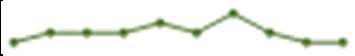 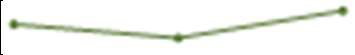 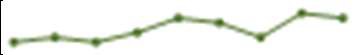 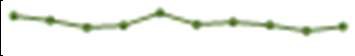 do 12 ur zaradi kršitve prepovedi približevanja [druga alineja 64/1 ZNPPol]213pridržane s privedbo [110/2 čl. ZP-1]232476387pridržane do streznitve [109/2 čl. ZP-1]76675256825863574554Opravljene preiskaveHišne111154596765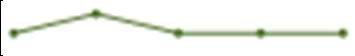 Osebne12111Privedbe z odredboŠtevilo privedb na zahtevo ostalih pooblaščenih služb5763321220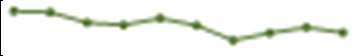 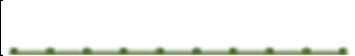 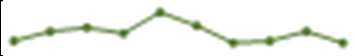 Število privedb na zahtevo sodišča1201168679997834567257Število priveb na zahtevo inšpekcijskih služb0000000000Število privedb na zahtevo upravnih organov6111310211456115Drugi ukrepiNeuspešne hišne preiskave11272431472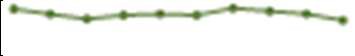 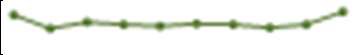 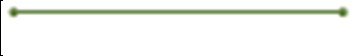 Intervencije3.6153.1932.7963.0993.2023.0983.6933.4343.2052.680Prepovedi približevanja46293734323534303450Prepoved udeležbe na športnih prireditvah11Vrsta dogodkaŠtevilo dogodkovŠtevilo dogodkovŠtevilo dogodkovŠtevilo dogodkovŠtevilo dogodkovŠtevilo dogodkovŠtevilo dogodkovŠtevilo dogodkovŠtevilo dogodkovŠtevilo dogodkovVrsta dogodka2014201520162017201820192020202120222023Požar130158188224166157185201194173Nesreča na smučišču23594361464037617766Gorska nesreča243640436766661099762Delovna nezgoda ali nesreča pri delu678578897378671087859Nesreča pri športu ali rekreaciji*1212526477249Poskus samomora30233330361922425236Samomor41423246403630354327Iskalna akcija23332920273033374723Onesnaženje ali ogrožanje okolja6585111310131113Nesreča v zračnem prostoru48814610413169Eksplozija*12114Utopitev133313Najden sumljiv predmet ali snov*363713Nesreča ali izredni dogodek v železniškem prometu5384232Nesreča na žičnici*411Nesreča na vodi11112111Število asistencŠtevilo asistencŠtevilo asistencŠtevilo asistencŠtevilo asistencŠtevilo asistencŠtevilo asistencŠtevilo asistencŠtevilo asistencŠtevilo asistenc2014201520162017201820192020202120222023Zdravstvene ustanoveSodišča591527329028968105662105109Inšpekcijske službe113111Centri za socialno delo31Drugi upravičenci11341212Skupaj62537999916810770109112Vrsta dogodkaŠtevilo sodelovanjŠtevilo sodelovanjŠtevilo sodelovanjŠtevilo sodelovanjŠtevilo sodelovanjŠtevilo sodelovanjŠtevilo sodelovanjŠtevilo sodelovanjŠtevilo sodelovanjŠtevilo sodelovanjVrsta dogodka2014201520162017201820192020202120222023Javne prireditveJavni shodi1.312121.38571.669151.714151.639581.35796174557587019603Skupaj1.3241.3921.6841.7291.6971.366621562871963Enota, ki je kršitev obravnavalaŠtevilo kršitevŠtevilo kršitevŠtevilo kršitevŠtevilo kršitevŠtevilo kršitevŠtevilo kršitevŠtevilo kršitevŠtevilo kršitevŠtevilo kršitevŠtevilo kršitevEnota, ki je kršitev obravnavala2014201520162017201820192020202120222023Enota vodnikov službenih psov PU Kranj3928244421631157863120PLP Brnik8607356051.024420451629802649568PP Bled7306965657726621.5841.5722.0891.5401.511PP Jesenice1.0651.0726241.3561.2781.7201.5622.7012.4541.668PP Kranj3.6623.2701.9753.5762.8343.5462.9024.1083.9913.271PP Kranjska Gora1.1831.1236441.0698821.4331.3511.5571.4411.748PP Radovljica1.4701.5699661.8161.0901.5351.1951.5761.2911.658PP Škofja Loka1.8881.6511.1021.9761.7602.1931.8943.8023.6072.498PP Tržič9981.1217991.2319831.7161.3871.7721.5161.732PPIU PU Kranj1271119914511612157200355232PPP Kranj9.2427.7475.3599.1438.5179.16411.05111.45810.68210.926Sektor unif.poli.Kranj152SKP KR22Skupaj21.26419.12412.76222.15218.56823.52623.71930.14327.58925.934ZakonŠtevilo kršitevŠtevilo kršitevŠtevilo kršitevŠtevilo kršitevŠtevilo kršitevŠtevilo kršitevŠtevilo kršitevŠtevilo kršitevŠtevilo kršitevŠtevilo kršitevZakon2014201520162017201820192020202120222023Zakon o pravilih cestnega prometa19.63817.63711.38120.39916.95621.72421.86627.08024.35123.490Zakon o motornih vozilih8427546858777667938571.9001.9461.074Zakon o voznikih451430362437388391442505669647Zakon o del. času in obv. počitkih mob. del. ter o zapis. opremi v cestnih prev.3444126148163183125118168368Zakon o cestah253213167224255379384501430335Zakon o prevozih v cestnem prometu111712142920111112Zakon o cestninjenju16223436341721114Zakon o obveznih zavarovanjih v prometu423723274Drugi zakoni31114121063Skupaj21.26419.12412.76222.15218.56823.52623.71930.14327.58925.934Vrsta ukrepaŠtevilo ukrepovŠtevilo ukrepovŠtevilo ukrepovŠtevilo ukrepovŠtevilo ukrepovŠtevilo ukrepovŠtevilo ukrepovŠtevilo ukrepovŠtevilo ukrepovŠtevilo ukrepovVrsta ukrepa2014201520162017201820192020202120222023SparklineŠtevilo odrejenih alkotestov- skupaj30.23830.05527.13840.56636.49350.01633.07733.43436.82145.614- pozitiven1.1769769201.3371.0411.2741.0371.0161.1041.029- negativen29.00728.98425.97239.20735.43548.72332.01432.39535.69444.554- odklonjen323224415151724171722Število odrejenih strokovnih pregledov zaradi alkohola- skupaj141142150151116119104117143117- pozitiven48496666534653416456- negativen79826871545742656251- odklonjen888124976105Število odrejenih etilometrov- skupaj1157105833419- pozitiven63443322314- negativen415221114- odklonjen12121Število odrejenih strokovnih pregledov zaradi prepovedanih drog- skupaj9288120143181296229190173237- pozitiven (kri/slina)23183244455445282341- negativen (kri/slina)43535442343939514955- odklonjen (kri/slina)171322378818814010693116- pozitiven (urin)20232652484137231833- negativen (urin)26274133163230373749- odklonjen (urin)15917354461120756387Število pridržanih do iztreznitve- skupaj34243037313530203052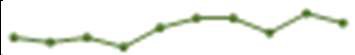 - po ZPrCP31222736262823162246- po ZP13231577486Število privedb na oddelke za prekrške na okrajnih sodiščih211214111Začasni odvzem vozniškega dovoljenja (22. člen ZPrCP)575516443723551603482379444424Število zasegov motornih vozil- skupaj271263220276258264248209225201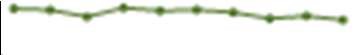 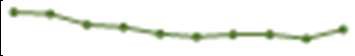 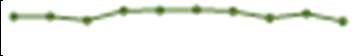 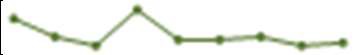 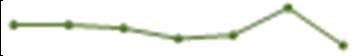 - po ZPrCP - koles z motorjem, motornih koles67644642312630302338- po ZPrCP - ostalih motornih vozil185186165216218221213177200160- po ZP1 - koles z motorjem, motornih koles11521444523- po ZP1 - ostalih motornih vozil88745132Vrsta prometne nesrečeŠtevilo prometnih nesrečŠtevilo prometnih nesrečŠtevilo prometnih nesrečŠtevilo prometnih nesrečŠtevilo prometnih nesrečŠtevilo prometnih nesrečŠtevilo prometnih nesrečŠtevilo prometnih nesrečŠtevilo prometnih nesrečŠtevilo prometnih nesrečVrsta prometne nesreče2014201520162017201820192020202120222023S smrtnim izidom9989691091210S telesnimi poškodbami444486495459432507407414466495Z materialno škodo1.1451.2451.2171.2291.2861.3041.0101.1371.2941.407Vse nesreče1.5981.7401.7201.6971.7241.8201.4271.5601.7721.912Vrsta prometne nesrečeŠtevilo prometnih nesrečŠtevilo prometnih nesrečŠtevilo prometnih nesrečŠtevilo prometnih nesrečŠtevilo prometnih nesrečŠtevilo prometnih nesrečŠtevilo prometnih nesrečŠtevilo prometnih nesrečŠtevilo prometnih nesrečŠtevilo prometnih nesrečVrsta prometne nesreče2014201520162017201820192020202120222023S smrtnim izidom9989691091210S telesnimi poškodbami448489494462434508409411474496Z materialno škodo1.1481.2481.2241.2281.2901.3051.0131.1401.2981.407Vse nesreče1.6051.7461.7261.6991.7301.8221.4321.5601.7841.913Območje, na katerem se je zgodila prometna nesrečaŠtevilo prometnih nesrečŠtevilo prometnih nesrečŠtevilo prometnih nesrečŠtevilo prometnih nesrečŠtevilo prometnih nesrečŠtevilo prometnih nesrečŠtevilo prometnih nesrečŠtevilo prometnih nesrečŠtevilo prometnih nesrečŠtevilo prometnih nesrečObmočje, na katerem se je zgodila prometna nesreča2014201520162017201820192020202120222023PP Bled127161151138132186112116158159PP Jesenice122135150192216184159179162212PP Kranj795833812754779836654719829890PP Kranjska Gora49546877767547618699PP Radovljica156187177177175187162162176177PP Škofja Loka269278259283282281219255289304PP Tržič809210376647174687271Skupaj1.5981.7401.7201.6971.7241.8201.4271.5601.7721.912Enota, ki je obravnavala prometno nesrečoŠtevilo prometnih nesrečŠtevilo prometnih nesrečŠtevilo prometnih nesrečŠtevilo prometnih nesrečŠtevilo prometnih nesrečŠtevilo prometnih nesrečŠtevilo prometnih nesrečŠtevilo prometnih nesrečŠtevilo prometnih nesrečŠtevilo prometnih nesrečEnota, ki je obravnavala prometno nesrečo2014201520162017201820192020202120222023PLP Brnik101681512103433PP Bled125140134125127174102107145145PP Jesenice86103109121138130124125118134PP Kranj638676657575622667544597664714PP Kranjska Gora42416264716345608292PP Radovljica123172153157148163146142143135PP Škofja Loka251269249279282275215248292294PP Tržič66829966606674637582PPIU PU Kranj1PPP Kranj264247255296270274179214262314Skupaj1.6051.7461.7261.6991.7301.8221.4321.5601.7841.913Območje, na katerem se je zgodila prometna nesrečaŠtevilo mrtvihŠtevilo mrtvihŠtevilo mrtvihŠtevilo mrtvihŠtevilo mrtvihŠtevilo mrtvihŠtevilo mrtvihŠtevilo mrtvihŠtevilo mrtvihŠtevilo mrtvihObmočje, na katerem se je zgodila prometna nesreča2014201520162017201820192020202120222023PP Bled112212PP Jesenice3121323PP Kranj4515124374PP Kranjska Gora11PP Radovljica22211PP Škofja Loka13144144PP Tržič1211Skupaj101089691191411Enota, ki je obravnavala prometno nesrečoŠtevilo mrtvihŠtevilo mrtvihŠtevilo mrtvihŠtevilo mrtvihŠtevilo mrtvihŠtevilo mrtvihŠtevilo mrtvihŠtevilo mrtvihŠtevilo mrtvihŠtevilo mrtvihEnota, ki je obravnavala prometno nesrečo2014201520162017201820192020202120222023PP Bled6912PP Kranj1269PP Kranjska Gora691PP Radovljica2169PP Škofja Loka161191PP TržičPPP Kranj1887668109119Skupaj101089691191411PredpisŠtevilo kršitevŠtevilo kršitevŠtevilo kršitevŠtevilo kršitevŠtevilo kršitevŠtevilo kršitevŠtevilo kršitevŠtevilo kršitevŠtevilo kršitevŠtevilo kršitevPredpis2014201520162017201820192020202120222023Zakon o tujcihZakon o nadzoru državne meje997900164617781720575911.324285648724552Drugi predpisi6712322Skupaj1.0039086487817287621.328856489457DržavljanstvoLetoLetoLetoLetoLetoLetoLetoLetoLetoLetoDržavljanstvo2014201520162017201820192020202120222023Rusija135541213122418Turčija2531218061704438353218Kosovo7691061311Kitajska4414Črna gora14394142134Srbija93512889224Azerbajdžan152Iran41151112Maroko12Pakistan1112Druge države34420326837528129219362113Skupaj62134437047437838982888980Število zlorab po vrsti dokumentaŠtevilo listinŠtevilo listinŠtevilo listinŠtevilo listinŠtevilo listinŠtevilo listinŠtevilo listinŠtevilo listinŠtevilo listinŠtevilo listinŠtevilo zlorab po vrsti dokumenta2014201520162017201820192020202120222023Ponarejena in prenarejena bivalna in delovna dovoljenja106142113202Ponarejena in prenarejena prometna dovoljenja0000000000Ponarejena in prenarejena vozniška dovoljenja2524221921034Ponarejene in prenarejene druge listine1000000000Ponarejene in prenarejene osebne izkaznice4029101313101313Ponarejeni in prenarejeni potni listi119151472410217Ponarejeni in prenarejeni vizumi9360210001Ponarejeni in prenarejeni žigi mejne kontrole341153144019140232Primeri uporabe tujih potnih listin0000620007Skupaj238170798843301931076DržavljanstvoŠtevilo kršitevŠtevilo kršitevŠtevilo kršitevŠtevilo kršitevŠtevilo kršitevŠtevilo kršitevŠtevilo kršitevŠtevilo kršitevŠtevilo kršitevŠtevilo kršitevDržavljanstvo2014201520162017201820192020202120222023Albanija TurčijaSeverna Makedonija Bosna in Hercegovina SrbijaKosovoLibija1193581544172088301133018161111210820916147150266617111441923536231415614450763016280701101229451968381115724746831412511746127251785Združene države Amerike Črna goraIndijaDruge države317421150121122525110104685832492036174653154330Skupaj750620500539526517714577296259DržavljanstvoŠtevilo kršitevŠtevilo kršitevŠtevilo kršitevŠtevilo kršitevŠtevilo kršitevŠtevilo kršitevŠtevilo kršitevŠtevilo kršitevŠtevilo kršitevŠtevilo kršitevDržavljanstvo2014201520162017201820192020202120222023Turčija641442223128Rusija1114211126Sirija17263420Bangladeš1115Kosovo1916911136321447Afganistan165116787Maroko11225136Irak133715Šrilanka1235Albanija15342584Druge države285127695658259942638Skupaj71854388849038713339161DržavljanstvoŠtevilo osebŠtevilo osebŠtevilo osebŠtevilo osebŠtevilo osebŠtevilo osebŠtevilo osebŠtevilo osebŠtevilo osebŠtevilo osebDržavljanstvo2014201520162017201820192020202120222023Kosovo920161860297143184352435Turčija22112029Bosna in Hercegovina21203426345425181816Severna Makedonija42331318915913Srbija21141419243117251813Albanija31141110Kitajska332216Sirija1113Maldivi1Južna Afrika1Druge države3624816181158Skupaj61697072142417218258425535DržavljanstvoŠtevilo osebŠtevilo osebŠtevilo osebŠtevilo osebŠtevilo osebŠtevilo osebŠtevilo osebŠtevilo osebŠtevilo osebŠtevilo osebDržavljanstvo2014201520162017201820192020202120222023Albanija514744874Gruzija2Alžirija132Severna Makedonija211612Srbija111324252Kosovo5121212Bosna in Hercegovina211421441Druge države5116465212Skupaj20151013181411232315Število osebŠtevilo osebŠtevilo osebŠtevilo osebŠtevilo osebŠtevilo osebŠtevilo osebŠtevilo osebŠtevilo osebŠtevilo oseb2014201520162017201820192020202120222023Nastanjeni tujci281813718974817OdstranjeniSkupaj21107515633212Avtobus2Vlak21Letalo147647533211Ostalo33181Službeno vozilo PP1PostopkiŠtevilo postopkovŠtevilo postopkovPostopki20222023Opozorilo10.5714.629Obvestilo o prekršku8181.853Plačilni nalog15.07817.887Odločba v hitrem postopku1.0611.435Predlog drugemu prekrškovnemu organu24099Obdolžilni predlog801768Pravna sredstvaŠtevilo vloženih pravnih sredstevŠtevilo vloženih pravnih sredstevPravna sredstva20222023Zahteva za sodno varstvo zaradi izdanega plačilnega naloga195240Napoved zahteve za sodno varstvo zaradi odločbe v hitrem postopku8156Zahteva za sodno varstvo zaradi odločbe v hitrem postopku7338PostopkiŠtevilo kršitev drugih predpisovŠtevilo kršitev drugih predpisovŠtevilo kršitev zakona o varstvu javnega reda in miruŠtevilo kršitev zakona o varstvu javnega reda in miruPostopki2022202320222023Opozorilo358249140123Obvestilo o prekršku1Plačilni nalog2752507851.015Odločba v hitrem postopku1941819975Obdolžilni predlog26374735Predlog drugemu prekrškovnemu organu24891Pravna sredstvaŠtevilo kršitev drugih predpisovŠtevilo kršitev drugih predpisovŠtevilo kršitev zakona o varstvu javnega reda in miruŠtevilo kršitev zakona o varstvu javnega reda in miruPravna sredstva2022202320222023Zahteva za sodno varstvo zaradi izdanega plačilnega naloga693438Napoved zahteve za sodno varstvo zaradi odločbe v hitrem postopku93238Zahteva za sodno varstvo zaradi odločbe v hitrem postopku92192PostopkiŠtevilo kršitevŠtevilo kršitevPostopki20222023Opozorilo10.0414.225Obvestilo o prekršku9222.003Plačilni nalog14.85517.484Odločba v hitrem postopku8731.268Obdolžilni predlog811839Predlog drugemu prekrškovnemu organu1212Pravna sredstvaŠtevilo vloženih pravnih sredstevŠtevilo vloženih pravnih sredstevPravna sredstva20222023Zahteva za sodno varstvo zaradi izdanega plačilnega naloga160197Napoved zahteve za sodno varstvo zaradi odločbe v hitrem postopku4443Zahteva za sodno varstvo zaradi odločbe v hitrem postopku4034PostopkiŠtevilo kršitev zakona o nadzoru državne mejeŠtevilo kršitev zakona o nadzoru državne mejeŠtevilo kršitev zakona o tujcihŠtevilo kršitev zakona o tujcihPostopki2022202320222023Opozorilo135100Plačilni nalog22333325Odločba v hitrem postopku1930Pravna sredstvaŠtevilo kršitev zakona o tujcihŠtevilo kršitev zakona o tujcihPravna sredstva20222023Zahteva za sodno varstvo zaradi izdanega plačilnega naloga1Napoved zahteve za sodno varstvo zaradi odločbe v hitrem postopku52Zahteva za sodno varstvo zaradi odločbe v hitrem postopku5SubjektŠtevilo izvedbŠtevilo izvedbŠtevilo izvedbŠtevilo izvedbŠtevilo izvedbŠtevilo izvedbŠtevilo izvedbŠtevilo izvedbŠtevilo izvedbŠtevilo izvedbSubjekt2014201520162017201820192020202120222023Kriminaliteta108108691248092761157885Javni red in mir30220813720414420692137171246Prometna varnost490408284366355342203242264332Mejne zadeve16424302040Druga področja dela18415491112121136121106133153Skupaj1.100882583810703776494600650816SubjektŠtevilo izvedbŠtevilo izvedbŠtevilo izvedbŠtevilo izvedbŠtevilo izvedbŠtevilo izvedbŠtevilo izvedbŠtevilo izvedbŠtevilo izvedbŠtevilo izvedbSubjekt2014201520162017201820192020202120222023Osnovna šola473367261350376361209209326431Vzgojno-varstveni zavod40472535314618223580Fizična oseba - odrasli757056845668721317466Fizična oseba - otrok88794347423632344154Lokalna skupnost - občina53341524243829181021Svet za preventivo in vzgojo v cestnem prometu25231721181610141121Druga društva40451929353817233018Srednja šola131831371717531517Lokalna skupnost - krajevna skupnost17191322231817141215Državni organ31211179173121011Turistično podjetje291611159101234610Zasebno podjetje4327617161913171210Zdravstveni zavod132355138Dom za starejše občane1223827328Medij [radio, televizija, časopis, revija, internet]17676424598Gostinski lokal67461926112213398Fizična oseba - starši81443317Denarna ustanova551623155Center za socialno delo91318482483Lokalna akcijska skupina2421453Trgovina2111812597563Samostojni podjetnik10827132222Verska skupnost941782423452Društvo upokojencev7113351361Fakulteta11111111Fizična oseba - starejši občan523338231Lokalna skupnost - mestna občina9731211Državno podjetje962344423Kulturna ustanova5321221Pravosodni organ1Romska skupnost111Tuj varnostni organ11121Zasebna varnostna agencija1812Lokalna skupnost - mestna četrt1Višja šola1211Lokalna skupnost - vaška skupnost111NI PODATKA11Visoka šola1Skupaj1.100882583810703776494600650816EnotaŠtevilo klicevŠtevilo klicevŠtevilo klicevŠtevilo klicevŠtevilo klicevŠtevilo klicevŠtevilo klicevŠtevilo klicevŠtevilo klicevŠtevilo klicevEnota2014201520162017201820192020202120222023PU Kranj42.80840.61140.93841.06038.34438.28738.41035.89036.34334.232Skupaj42.80840.61140.93841.06038.34438.28738.41035.89036.34334.232EnotaŠtevilo dogodkovŠtevilo dogodkovŠtevilo dogodkovŠtevilo dogodkovŠtevilo dogodkovŠtevilo dogodkovŠtevilo dogodkovŠtevilo dogodkovŠtevilo dogodkovŠtevilo dogodkovEnota2014201520162017201820192020202120222023PU Kranj14.25715.55314.78314.80014.27514.85114.97615.47316.16115.914Skupaj14.25715.55314.78314.80014.27514.85114.97615.47316.16115.914Delež od števila klicev33,338,336,136,037,238,839,043,144,546,5EnotaPovprečen reakcijski čas (mm:ss)Povprečen reakcijski čas (mm:ss)Povprečen reakcijski čas (mm:ss)Povprečen reakcijski čas (mm:ss)Povprečen reakcijski čas (mm:ss)Povprečen reakcijski čas (mm:ss)Povprečen reakcijski čas (mm:ss)Povprečen reakcijski čas (mm:ss)Povprečen reakcijski čas (mm:ss)Povprečen reakcijski čas (mm:ss)Enota2014201520162017201820192020202120222023PU Kranj13:5112:1413:0313:0413:1312:0611:5611:5513:0212:49EnotaPovprečen čas zvonjenja  (s)Povprečen čas zvonjenja  (s)Povprečen čas zvonjenja  (s)Povprečen čas zvonjenja  (s)Povprečen čas zvonjenja  (s)Povprečen čas zvonjenja  (s)Povprečen čas zvonjenja  (s)Povprečen čas zvonjenja  (s)Povprečen čas zvonjenja  (s)Povprečen čas zvonjenja  (s)Enota2014201520162017201820192020202120222023PU Kranj7,67,17,17,27,37,06,66,46,46,0EnotaKlici, sprejeti v prvih 12 sekundah (v %)Klici, sprejeti v prvih 12 sekundah (v %)Klici, sprejeti v prvih 12 sekundah (v %)Klici, sprejeti v prvih 12 sekundah (v %)Klici, sprejeti v prvih 12 sekundah (v %)Klici, sprejeti v prvih 12 sekundah (v %)Klici, sprejeti v prvih 12 sekundah (v %)Klici, sprejeti v prvih 12 sekundah (v %)Klici, sprejeti v prvih 12 sekundah (v %)Klici, sprejeti v prvih 12 sekundah (v %)Enota2014201520162017201820192020202120222023PU Kranj85,888,488,286,586,087,790,290,090,592,4SubjektLetoLetoLetoLetoLetoLetoLetoLetoLetoLetoSubjekt2014201520162017201820192020202120222023Osumljenci kaznivih dejanjStorilci prekrškov133221252234443151Skupaj4537227846LetoLetoLetoLetoLetoLetoLetoLetoLetoLeto2014201520162017201820192020202120222023Skupaj ZNPPol12100110076076031592138113784911200900690672223381083105548822040055052327330672654871920017005805623644575273633203001700871824263717007057423210200065058728379630635589400500690636236166363228623010060057316896946524013100120053045824874233921911100100061054754691195114314do 12 ur zaradi motenja ali ogrožanja12100110076076031592138113784911200900690672223381083105548822040055052327330672654871920017005805623644575273633203001700871824263717007057423210200065058728379630635589400500690636236166363228623010060057316896946524013100120053045824874233921911100100061054754691195114314javnega reda [prva alineja 64/1 ZNPPol]12100110076076031592138113784911200900690672223381083105548822040055052327330672654871920017005805623644575273633203001700871824263717007057423210200065058728379630635589400500690636236166363228623010060057316896946524013100120053045824874233921911100100061054754691195114314do 12 ur zaradi kršitve prepovedi12100110076076031592138113784911200900690672223381083105548822040055052327330672654871920017005805623644575273633203001700871824263717007057423210200065058728379630635589400500690636236166363228623010060057316896946524013100120053045824874233921911100100061054754691195114314približevanja [druga alineja 64/1 ZNPPol]12100110076076031592138113784911200900690672223381083105548822040055052327330672654871920017005805623644575273633203001700871824263717007057423210200065058728379630635589400500690636236166363228623010060057316896946524013100120053045824874233921911100100061054754691195114314do 12 ur zaradi kršitve prepovedi udeležbe12100110076076031592138113784911200900690672223381083105548822040055052327330672654871920017005805623644575273633203001700871824263717007057423210200065058728379630635589400500690636236166363228623010060057316896946524013100120053045824874233921911100100061054754691195114314na športnih prireditvah [tretja alineja 64/112100110076076031592138113784911200900690672223381083105548822040055052327330672654871920017005805623644575273633203001700871824263717007057423210200065058728379630635589400500690636236166363228623010060057316896946524013100120053045824874233921911100100061054754691195114314ZNPPol]12100110076076031592138113784911200900690672223381083105548822040055052327330672654871920017005805623644575273633203001700871824263717007057423210200065058728379630635589400500690636236166363228623010060057316896946524013100120053045824874233921911100100061054754691195114314do 48 ur zaradi izročitve oziroma sprejema12100110076076031592138113784911200900690672223381083105548822040055052327330672654871920017005805623644575273633203001700871824263717007057423210200065058728379630635589400500690636236166363228623010060057316896946524013100120053045824874233921911100100061054754691195114314osebe od tujih varnostnih organov [četrta12100110076076031592138113784911200900690672223381083105548822040055052327330672654871920017005805623644575273633203001700871824263717007057423210200065058728379630635589400500690636236166363228623010060057316896946524013100120053045824874233921911100100061054754691195114314alineja 64/1 ZNPPol]12100110076076031592138113784911200900690672223381083105548822040055052327330672654871920017005805623644575273633203001700871824263717007057423210200065058728379630635589400500690636236166363228623010060057316896946524013100120053045824874233921911100100061054754691195114314do 24 ur (43/1 ZPol)12100110076076031592138113784911200900690672223381083105548822040055052327330672654871920017005805623644575273633203001700871824263717007057423210200065058728379630635589400500690636236166363228623010060057316896946524013100120053045824874233921911100100061054754691195114314do 48 ur (43/2 ZPol)12100110076076031592138113784911200900690672223381083105548822040055052327330672654871920017005805623644575273633203001700871824263717007057423210200065058728379630635589400500690636236166363228623010060057316896946524013100120053045824874233921911100100061054754691195114314Skupaj ZP-112100110076076031592138113784911200900690672223381083105548822040055052327330672654871920017005805623644575273633203001700871824263717007057423210200065058728379630635589400500690636236166363228623010060057316896946524013100120053045824874233921911100100061054754691195114314ZP-1 109/1 do iztreznitve po odredbi sodišča12100110076076031592138113784911200900690672223381083105548822040055052327330672654871920017005805623644575273633203001700871824263717007057423210200065058728379630635589400500690636236166363228623010060057316896946524013100120053045824874233921911100100061054754691195114314(do 12 ur)12100110076076031592138113784911200900690672223381083105548822040055052327330672654871920017005805623644575273633203001700871824263717007057423210200065058728379630635589400500690636236166363228623010060057316896946524013100120053045824874233921911100100061054754691195114314pridržane do streznitve [109/2 čl. ZP-1]12100110076076031592138113784911200900690672223381083105548822040055052327330672654871920017005805623644575273633203001700871824263717007057423210200065058728379630635589400500690636236166363228623010060057316896946524013100120053045824874233921911100100061054754691195114314pridržane s privedbo [110/2 čl. ZP-1]12100110076076031592138113784911200900690672223381083105548822040055052327330672654871920017005805623644575273633203001700871824263717007057423210200065058728379630635589400500690636236166363228623010060057316896946524013100120053045824874233921911100100061054754691195114314Skupaj od 6 do 12 ur [24 čl. ZPrCP]12100110076076031592138113784911200900690672223381083105548822040055052327330672654871920017005805623644575273633203001700871824263717007057423210200065058728379630635589400500690636236166363228623010060057316896946524013100120053045824874233921911100100061054754691195114314Skupaj do 48 ur [32. čl. ZNDM]12100110076076031592138113784911200900690672223381083105548822040055052327330672654871920017005805623644575273633203001700871824263717007057423210200065058728379630635589400500690636236166363228623010060057316896946524013100120053045824874233921911100100061054754691195114314Skupaj ZKP12100110076076031592138113784911200900690672223381083105548822040055052327330672654871920017005805623644575273633203001700871824263717007057423210200065058728379630635589400500690636236166363228623010060057316896946524013100120053045824874233921911100100061054754691195114314ZKP 157/1 čl. odvzem prostosti in privedba k12100110076076031592138113784911200900690672223381083105548822040055052327330672654871920017005805623644575273633203001700871824263717007057423210200065058728379630635589400500690636236166363228623010060057316896946524013100120053045824874233921911100100061054754691195114314PS12100110076076031592138113784911200900690672223381083105548822040055052327330672654871920017005805623644575273633203001700871824263717007057423210200065058728379630635589400500690636236166363228623010060057316896946524013100120053045824874233921911100100061054754691195114314do 48 ur [157/2 čl. ZKP]12100110076076031592138113784911200900690672223381083105548822040055052327330672654871920017005805623644575273633203001700871824263717007057423210200065058728379630635589400500690636236166363228623010060057316896946524013100120053045824874233921911100100061054754691195114314Skupaj12100110076076031592138113784911200900690672223381083105548822040055052327330672654871920017005805623644575273633203001700871824263717007057423210200065058728379630635589400500690636236166363228623010060057316896946524013100120053045824874233921911100100061054754691195114314SubjektLetoLetoLetoLetoLetoLetoLetoLetoLetoLetoSubjekt2014201520162017201820192020202120222023Sredstva za vklepanje in vezanje290258237220259277285285273417Telesna sila180189156198176161200212219287Plinski razpršilec2162014520546Palica1131302110Službeni pes1001001324Sredstva za prisilno ustavljanje prevoznih sredstev0100010200Konjenica0000000000Vodni curek0000000000Plinska sredstva in druga z zakonom določena sredstva za pasivizacijo0000001100Električni paralizator0000000000Strelno orožje0000000000Posebna motorna vozila0000000000Opozorilni strel0012000000Ni podatka o vrsti prisilnega sredstva0000000000Skupaj474465417436443441489509499714Organizacijska enotaSredstva za vklepanje in vezanjeTelesna silaPlinski razpršilecSlužbeni pesSkupajPLP Brnik38442PP Bled221436PP Jesenice2823152PP Kranj161142303PP Kranjska Gora426PP Radovljica311243PP Škofja Loka67511119PP Tržič2431358PPP Kranj437Sektor unif.poli.Kranj225128Enota vodnikov službenih psov PU246KranjPPIU PU Kranj88SKP KR66Skupaj41728764714PolicistiLetoLetoLetoLetoLetoLetoLetoLetoLetoLetoPolicisti2014201520162017201820192020202120222023Brez posledicVidni zunanji znaki uporabljenega PS Lahka telesna poškodbaHuda telesna poškodba363393484932234332453501134404366153780736920529173Skupaj375361329341352348372385371540KršiteljiLetoLetoLetoLetoLetoLetoLetoLetoLetoLetoKršitelji2014201520162017201820192020202120222023Brez posledicVidni zunanji znaki uporabljenega PS Lahka telesna poškodbaHuda telesna poškodba233361019761617069615182712713681261349110150121351251410214711138249110Skupaj279264245240271269272274260398LetoLetoLetoLetoLetoLetoLetoLetoLetoLeto2014201520162017201820192020202120222023Število primerovŠtevilo uporabljenih sredstev00000000000000330000Skupina prisilnih sredstevŠtevilo uporabŠtevilo uporabŠtevilo uporabŠtevilo uporabŠtevilo uporabŠtevilo uporabŠtevilo uporabŠtevilo uporabŠtevilo uporabŠtevilo uporabSkupina prisilnih sredstev2014201520162017201820192020202120222023Sredstva za vklepanje in vezanje0000000000Telesna sila0000000000Plinski razpršilec0000000000Palica0000000000Službeni pes0000000000Sredstva za prisilno ustavljanje prevoznih sredstev0000000000Konjenica0000000000Vodni curek0000000000Plinska sredstva in druga z zakonom določena sredstva za pasivizacijo0000000300Električni paralizator0000000000Strelno orožje0000000000Posebna motorna vozila0000000000Skupaj0000000300Organizacijska enotaSredstva za vklepanje in vezanjeTelesna silaPlinski razpršilecPalicaSlužbeni pesSredstva za prisilno ustavljanje prevoznih sredstevKonjenicaVodni curekPlinska sredstva in druga z zakonom določena sredstva za pasivizacijoElektrični paralizatorStrelno orožjePosebna motorna vozilaSkupajPPIU PU Kranj0000000000000PPP Kranj0000000000000PU Kranj0000000000000Sektor unif.poli.Kranj0000000000000SKP KR0000000000000Enota vodnikov službenih0000000000000psov PU KranjOKC Kranj0000000000000PLP Brnik0000000000000PP Bled0000000000000PP Jesenice0000000000000PP Kranj0000000000000PP Kranjska Gora0000000000000PP Radovljica0000000000000PP Škofja Loka0000000000000PP Tržič0000000000000Skupaj0000000000000Število primerovŠtevilo primerovŠtevilo primerovŠtevilo primerovŠtevilo primerovŠtevilo primerovŠtevilo primerovŠtevilo primerovŠtevilo primerovŠtevilo primerov2014201520162017201820192020202120222023PolicistiOd 5 do 10Od 10 do 50Več kot 50000000000000000000000030000000KršiteljiOd 5 do 10Od 10 do 50Več kot 50000000000000000000000003000000Stopnja ogroženostiLetoLetoLetoLetoLetoLetoLetoLetoLetoLetoStopnja ogroženosti2014201520162017201820192020202120222023Nizka9101172411442Srednja3010001000Visoka0000000010Skupaj12101272412452LetoLetoLetoLetoLeto20192020202120222023Pomiritveni postopek51815147– uspešno zaključeni [150/5 ZNPPol]1713113– neuspešno zaključeni [148/3 ZNPPol]411234– ravnanje policistov, skladno s predpisi51815137– ravnanje policistov, neskladno s predpisi1Senati62546– neuspešno zaključeni pomiritveni postopki [148/3 ZNPPol]21213– neposredna obravnava na senatu [148/3 ZNPPol]41333– utemeljene pritožbe, obravnavane pred senatom131Zaključek brez obravnave1210141614Skupaj rešenih pritožb2330343427KriminalitetaKriminalitetaJavni red in mirJavni red in mirCestni prometCestni prometDržavna meja in tujciDrugi dogodki20222023202220232022202320222022Pomiritveni postopek287893– uspešno zaključeni [150/5 ZNPPol]26272– neuspešno zaključeni [148/3 ZNPPol]25173– ravnanje policistov, skladno s predpisi287793– ravnanje policistov, neskladno s predpisi1Senati41232– neuspešno zaključeni pomiritveni postopki [148/3 ZNPPol]171– neposredna obravnava na senatu [148/3 ZNPPol]3522– utemeljene pritožbe, obravnavane pred senatom421Zaključek brez obravnave14429711Skupaj rešenih pritožb741221171934KomunikacijaKomunikacijaNeukrepanjeNeukrepanjeUporaba pooblastilUporaba pooblastilUporaba prisilnih sredstevUporaba prisilnih sredstev20222023202220232022202320222023Pomiritveni postopek64511062– uspešno zaključeni [150/5 ZNPPol]333722– neuspešno zaključeni [148/3 ZNPPol]312134– ravnanje policistov, skladno s predpisi5451962– ravnanje policistov, neskladno s predpisi11Senati2421463– neuspešno zaključeni pomiritveni postopki [148/3 ZNPPol]113– neposredna obravnava na senatu [148/3 ZNPPol]2311433– utemeljene pritožbe, obravnavane pred senatom111141Zaključek brez obravnave211212831Skupaj rešenih pritožb10984262054LetoLeto20192022Opozorilo in razgovor11Skupaj11Status PritozbeLetoLetoLetoLetoLetoStatus Pritozbe20192020202120222023V postopku so bili udeleženi otroci, mladoletniki in/ali druge ranljive skupine12Pritožba tujca, ki ne prebiva v Sloveniji3221Pritožba z drugimi očitki hudega posega v človekove pravice in temeljne svoboščine111Skupaj41333Status PritozbeLetoLetoLetoStatus Pritozbe202020212023Ni obravnave pred senatom po neuspelem pomiritvenem postopku [152/2 ZNPPol]913Enota dosjejaŠtevilo kaznivih dejanjŠtevilo kaznivih dejanjŠtevilo kaznivih dejanjŠtevilo kaznivih dejanjŠtevilo kaznivih dejanjŠtevilo kaznivih dejanjŠtevilo kaznivih dejanjŠtevilo kaznivih dejanjŠtevilo kaznivih dejanjŠtevilo kaznivih dejanjEnota dosjeja2014201520162017201820192020202120222023PP Bled0100000000PP Jesenice1000000000PP Kranj1010201022PP Kranjska Gora0001000000PP Radovljica0002000000PP Škofja Loka0001010100PP Tržič0010010000SKP KR0221000010Služba direktorja PU Kranj1221553102Skupaj3566774234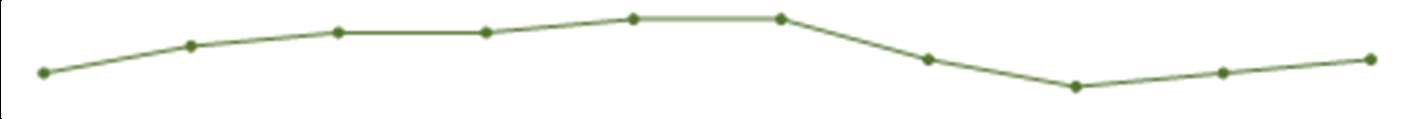 Enota dosjejaŠtevilo osumljenih uradnih osebŠtevilo osumljenih uradnih osebŠtevilo osumljenih uradnih osebŠtevilo osumljenih uradnih osebŠtevilo osumljenih uradnih osebŠtevilo osumljenih uradnih osebŠtevilo osumljenih uradnih osebŠtevilo osumljenih uradnih osebŠtevilo osumljenih uradnih osebŠtevilo osumljenih uradnih osebEnota dosjeja2014201520162017201820192020202120222023PP Bled0100000000PP Jesenice1000000000PP Kranj1010201025PP Kranjska Gora0001000000PP Radovljica0001000000PP Škofja Loka0001020100PP Tržič0010010000SKP KR0111000010Služba direktorja PU Kranj1231552102Skupaj3465783237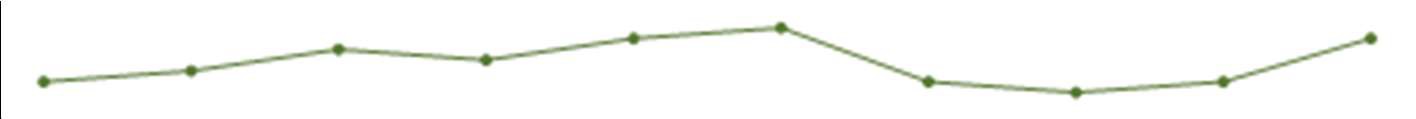 Predmet preiskavŠtevilo zaprosilŠtevilo zaprosilŠtevilo zaprosilŠtevilo zaprosilŠtevilo zaprosilŠtevilo zaprosilŠtevilo zaprosilŠtevilo zaprosilŠtevilo zaprosilŠtevilo zaprosilPredmet preiskav2014201520162017201820192020202120222023Obuvala217271255249173169116925474Papilarne črte48554335413832302022Droge in sorodne snovi255276231275223326241231137213Požari, eksplozije2119231825189102019Barve, laki332018321391611419Sumljivi dokumenti65125810442Rokopis3111231111Ključavnice2644452216169128Sledi z rok strelca322423434DNK102129122106110118889397144Vlakna in lasje121068876654Past122232221Ekologija02Lomna površina01111Rekonstrukcija010Število identificiranih sledi29484443545154434358Orožje33412534322835294335Sled orodja16303159486233271653Žarnice11110Steklo34374329484924143332Vrste opravilŠtevilo opravilŠtevilo opravilŠtevilo opravilŠtevilo opravilŠtevilo opravilŠtevilo opravilŠtevilo opravilŠtevilo opravilŠtevilo opravilŠtevilo opravilVrste opravil2014201520162017201820192020202120222023Poligrafske preiskave*----------Fotoroboti**0005200000Zapisniki o zavarovanjih elektronskih naprav in preiskav elektronskih naprav18243196175156170187182164261Prepoznave oseb na fotografijah39223325332321271731Število opravilŠtevilo opravilŠtevilo opravilŠtevilo opravilŠtevilo opravilŠtevilo opravilŠtevilo opravilŠtevilo opravilŠtevilo opravilŠtevilo opravil2014201520162017201820192020202120222023Ogledi krajev kaznivih dejanj in drugih dogodkov1.2191.3561.2121.0589501.077904788806863Ogledi, pri katerih je strokovno pomoč nudil Oddelek za kriminalistično tehniko*000211176180139123120170- število ogledov, ki so jih obravnavale enote kriminalistične policije*00072757766625271- število ogledov, ki so jih obravnavale policijske postaje*00013910110373616899Osebe, ki so bile fotografirane22420213515610579949059124Osebe, ki so jim bili odvzeti prstni odtisi23020513115010269817541110Odvzeti brisi ustne sluznice1071181069481617161471112017201820192020202120222023Policijska uprava Kranj485242--5132017201820192020202120222023Policijska uprava Kranj1------2017201820192020202120222023Policijska uprava Kranj1-1-1112017201820192020202120222023Policijska uprava Kranj271649223523622017201820192020202120222023Policijska uprava Kranj--35437Sistemizirana delovna mestaSistemizirana delovna mestaSistemizirana delovna mestaSistemizirana delovna mestaZasedena delovna mestaZasedena delovna mestaZasedena delovna mestaZasedena delovna mestauniformi– rani policisti*neunifor– mirani policistidelavci brezstatusa policistaskupajuniformi– rani policisti*neunifor– mirani policistidelavci brezstatusa policistaskupaj201941777915853435971473202041878915873436073476202143278936033395778474202244077936103336176470202349077966633456079484Število vozilŠtevilo vozilŠtevilo vozilŠtevilo vozilŠtevilo vozil20192020202120222023Lastna vozila126130140140151Vozila v finančnem najemu----Vozila v operativnem najemu2929292929Skupaj155159169166180Povprečna starost2019[v letih]2020[v letih]2021[v letih]2022[v letih]2023[v letih]Vseh prevoznih sredstev5,38,06,35,45,5intervencijskih vozil3,45,16,44,51,8motornih koles9,310,79,19,78,1osebnih civilnih vozil5,46,16,05,86,4osebnih patruljnih vozil2,84,94,11,93,3terenskih vozil5,80,67,04,85,3dostavnih in tovornih vozil6,98,77,97,98,2kombiniranih vozil8,310,18,59,25,9LetoLeto20222023Število novinarskih konferenc, izjav za javnost in foto terminov7080Število sporočil, obvestil in informacij za javnost511542Število pisnih in ustnih odgovorov na vprašanja novinarjev256262Število pisnih in ustnih odgovorov na vprašanja državljanov5591Število odzivov na prispevke v medijih21Število objav na računu Twitter--Število objav na kanalu Youtube--Število objav na računu Facebook423350Število objav na internetu [uredniško delo]-3Število objav na intranetu [lastne objave]29050Število objav na intranetu [uredniško delo]--Število sodelovanj pri publikacijah [uredniško delo]--Število edicij revije Varnost-2Število [na]govorov--Število posnetih/izdelanih in predelanih videoposnetkov9830Število udeležb na preventivno-promocijskih dogodkih [sejmi, humanitarne zadeve ipd.]712Število zaprosil za pomoč/sodelovanje pri snemanjih ipd.22Število dogodkov s protokolarnimi aktivnostmi24